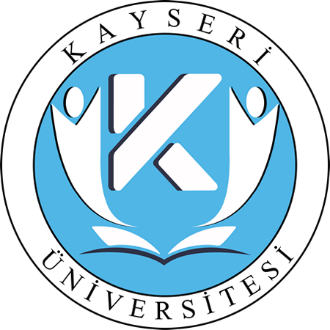 KAYSERİ ÜNİVERSİTESİTEKNİK BİLİMLER MESLEK YÜKSEKOKULUFAALİYET RAPORU2022BİRİM YÖNETİCİSİ SUNUŞUYükseköğretim Kurulu Başkanlığı’nın 17.12.2020 tarih ve 80693 sayılı yazısı ile isim değişikliği yapılarak Teknik Bilimler Meslek Yüksekokulu adını alan okulumuz, 1975-1976 eğitim öğretim yılından bugüne on binlerce öğrenci yetiştirerek Kayseri’nin ve bölgenin nitelikli teknik eleman talebini karşılamaya çalışmaktadır. Teknik Bilimler Meslek Yüksekokulumuz, “Uygulama ve proje odaklı, iş dünyası ile bütünleşen, bölgesel kalkınmaya katkı sağlayan, öğrenci merkezli yaklaşımla nitelikli ve evrensel değerlere saygılı insan gücü yetiştirmektir.” misyonu çerçevesinde eğitim-öğretim ve araştırma faaliyetlerine devam etmektedir. Teknik Bilimler Meslek Yüksekokulumuz da, Bilgisayar Teknolojileri, Elektrik ve Enerji, Makine ve Metal Teknolojileri, Elektronik ve Otomasyon, İnşaat Bölümleri olmak üzere 6 (altı) bölüm ve bu bölümlere bağlı 11 (On bir) programda kayıtlı (Bilgisayar Programcılığı, Elektrik, Makine, Mekatronik, Elektronik Teknolojisi, Elektronik Haberleşme Teknolojisi, Kontrol ve Otomasyon Teknolojisi, Biyomedikal Cihaz Teknolojisi, Radyo ve Televizyon Teknolojisi, İnşaat Teknolojisi ve İç Mekan Tasarımı) toplam 4864 (Dört bin sekiz yüz altmış dört ) öğrencisi, 33 (Otuz üç) öğretim elemanı ve 20 (Yirmi) idari personeli ile çalışmaktadır.Birimimizde öğretim elemanlarımızın yürütücülüğünde devam eden TÜBİTAK, BAP ve diğer ulusal ve uluslararası projeler mevcuttur. Kurumumuz, Romanya, Ukrayna ve İngiltere’deki üniversitelerle ortak projeler geliştirmek üzere iletişim halinde çalışmaktadır. Erasmus öğrencilerine staj imkanları sağlamakta, seyahate hak kazanan öğrencilerin her türlü iletişimlerini gerçekleştirmektedir.Teknik Bilimler Meslek Yüksekokulumuz bünyesinde yer alan Mobilya atölyemizde üniversitemiz fakülte ve diğer birimlerin ihtiyaç ve istekleri çerçevesinde üretim gerçekleştirilmektedir. Yine Teknik Bilimler Meslek Yüksekokulumuz bünyesinde bulunan KAYU FM (100.8) Radyomuzla da Kayseri ve çevresine radyo yayını hizmeti sunulmaktadır. Üniversite FM, ağırlıklı olarak Radyo ve Televizyon Teknolojisi öğrencilerimiz ve Meslek Yüksekokul personelimizin çalışmaları ile 7gün/24saat prensibiyle kesintisiz hizmet vermektedir.Yüksekokulumuz kayıtlı öğrencilerine verdiği örgün eğitimin yanı sıra, toplumun yaşam boyu eğitim ihtiyacını karşılamaya yönelik olarak zaman zaman, seminerler, konferanslar ve etkinlikler düzenlemektedir.  Teknik Bilimler Meslek Yüksekokulu, tüm akademik birimlerinde başlatılan Stratejik Plan hazırlama sürecinde, 2020-2024 dönemini kapsayan Stratejik Plan ile geleceğinin planlanması bağlamında daha sağlam ve bilinçli adımlar atacağına inanmaktadır. Hazırlanmış olan bu Stratejik Planda, Yüksekokulumuzun güçlü ve zayıf yönleri, ihtiyaçları analiz edilmiş ve başarılı eğitim ve çalışmalarımızı arttırmaya yönelik amaçlar ve hedefler ortaya konulmuştur. Bu stratejik plan çerçevesinde gerçekleştireceğimiz çalışmalar ile dış toplumun ihtiyaç duyduğu nitelikli teknik elemanlarını en iyi şekilde yetiştirmeyi hedeflemekte ve bu hedefe ulaşırken hâlihazırda mevcut imkânlarımızı en iyi şekilde kullanmayı amaçlamaktayız. Teknik Bilimler Meslek Yüksekokulu, stratejik planlama sırasında tespit edilen zayıflıkları gidermek adına, yeni açılan programlara öğretim elemanı temini, yeni laboratuvar ve atölyelerin kurulması, mevcut laboratuvar ve atölyelerin donanımlarının güncellenmesi gibi kendi iç bünyesindeki çalışmalarının yanı sıra, gerek Kayseri Üniversitesi bünyesindeki, gerek Yükseköğretim Kurulu (YÖK) bünyesindeki, gerekse Üniversite-Sanayi işbirliği kurul ve komisyonlardaki çalışmalarına devam ederek kurum dışı etkenlerin de geliştirilmesi ve düzenlenmesi konusunda üzerine düşen görevleri yerine getirmeye çalışmaktadır.Prof. Dr. Ercan KARAKÖSE                                                                                                                       MÜDÜRI- GENEL BİLGİLERKayseri Üniversitesi Teknik Bilimler Meslek Yüksekokulu misyon ve vizyonu, teşkilat yapısı, sunulan hizmetler, insan kaynakları, fiziki kaynakları ve mevzuatına ilişkin bilgiler bu bölümde verilmiştir.A. Misyon ve VizyonMisyonUygulama ve proje odaklı, iş dünyası ile bütünleşen, bölgesel kalkınmaya katkı sağlayan, öğrenci merkezli yaklaşımla nitelikli ve evrensel değerlere saygılı insan gücü yetiştirmektir.VizyonÜniversite ve sanayi iş birliğini sağlamada öncü, bölgesinde güçlü ve yenilikçi bir Meslek Yüksekokulu olmaktır.B. Yetki, Görev ve SorumluluklarMüdür Yetki, Görev ve SorumluluklarıYüksekokul kurullarına başkanlık etmek, Yüksekokul kurullarının kararlarını uygulamak ve Yüksekokul birimleri arasında düzenli çalışmayı sağlamak, Her öğretim yılı sonunda ve istendiğinde Yüksekokulun genel durumu ve işleyişi hakkında Rektöre rapor vermek, Yüksekokulun ödenek ve kadro ihtiyaçlarını gerekçesi ile birlikte Rektörlüğe bildirmek, Yüksekokul bütçesi ile ilgili öneriyi Yüksekokul Yönetim Kurulunun da görüşünü aldıktan sonra Rektörlüğe sunmak,Yüksekokul birimleri ve her düzeydeki personeli üzerinde genel gözetim ve denetim görevini yapmak, Bu kanun ile kendisine verilen diğer görevleri yapmaktır. Yüksekokul ve bağlı birimlerinin öğretim kapasitesinin rasyonel bir şekilde kullanılmasında ve geliştirilmesinde gerektiği zaman güvenlik önlemlerinin alınmasında, öğrencilere gerekli sosyal hizmetlerin sağlanmasında, eğitim-öğretim, bilimsel araştırma ve yayını faaliyetlerinin düzenli bir şekilde yürütülmesinde, bütün faaliyetlerin gözetim ve denetiminin yapılmasında, takip ve kontrol edilmesinde ve sonuçlarının alınmasında Rektöre karşı birinci derecede sorumludur.Müdür Yardımcısının Yetki, Görev ve Sorumlulukları:Müdür kendisine çalışmalarında yardımcı olmak üzere Yüksekokulun aylıklı öğretim elemanları arasından en çok iki kişiyi Müdür Yardımcısı olarak seçer. Müdür Yardımcıları, en çok üç yıl için atanır. Müdür, görevi başında olmadığı zaman yardımcısı vekâlet eder.Yüksekokul Kurulu:Müdürün başkanlığında, Müdür Yardımcıları ve Yüksekokulu oluşturan Bölüm veya Anabilim Dalı Başkanlarından oluşur.Yüksekokul Kurulu:Yüksekokulun, eğitim-öğretim, bilimsel araştırma-yayın faaliyetleri ve bu faaliyetlerle ilgili esasları, plan, program ve eğitim-öğretim takvimini kararlaştırır.Yüksekokul Yönetim Kuruluna üye seçer.Bu kanunla verilen diğer görevleri yapar.Yüksekokul Kurulu normal olarak her yarıyıl başında ve sonunda toplanır. Yüksekokul Yönetim Kurulu: Müdürün başkanlığında, Müdür Yardımcıları ile Müdür tarafından gösterilecek altı aday arasından Yüksekokul Kurulunca üç yıl için seçilecek üç öğretim üyesinden oluşur.Yüksekokul Yönetim Kurulu:Yüksekokul Kurulunun kararları ile tespit ettiği esasların uygulanmasında Müdüre yardım eder.Yüksekokulun eğitim-öğretim, plan ve programları ile takvimin uygulanmasını sağlar.Yüksekokulun yatırım, program ve bütçe tasarısını hazırlar.Müdürün Yüksekokul yönetimi ile ilgili getireceği bütün işlerde karar alır.Öğrencilerin kabulü, ders intibakları ve çıkarılmaları ile eğitim-öğretim ve sınavlara ait işlemleri hakkında karar verir.Bu kanunla verilen diğer görevleri yapar.Yüksekokul Sekreteri Yetki, Görev ve Sorumlulukları:Her Yüksekokulda, Müdüre bağlı ve Yüksekokul Yönetim Örgütünün başında bir Yüksekokul Sekreteri bulunur. Sekretere bağlı büro ve iç hizmet görevlerini yapmak üzere gerekli görüldüğü takdirde, yeteri kadar şef ve diğer görevliler çalıştırılır. Bunlar arasındaki iş bölümü Müdürün onayından sonra uygulanmak üzere ilgili sekreterce yapılır.İdari Yetki Görev ve SorumluluklarYüksekokul Müdürü				: Prof. Dr. Ercan KARAKÖSEYüksekokul Müdür Yardımcısı		: Doç.Dr Ali DURMUŞYüksekokul Müdür Yardımcısı		: Öğr. Gör. Oytun SARAÇOĞLUYüksekokul Sekreteri				: Mustafa KARSLIYüksekokul KuruluYüksekokul Müdürü				: Prof. Dr. Ercan KARAKÖSE Yüksekokul Müdür Yardımcısı		: Doç.Dr.  Ali DURMUŞYüksekokul Müdür Yardımcısı		: Öğr. Gör. Oytun SARAÇOĞLUElektronik ve Otomasyon Böl.Bşk.		: Prof. Dr. Şaban ÖZERElektrik ve Enerji Böl. Bşk.			: Doç.Dr. Ali DURMUŞMakine ve Metal Teknolojileri Böl.Bşk.	: Dr. Öğr. Üyesi Sami AKMERMERBilgisayar Teknolojileri Böl.Bşk.		: Prof. Dr. Ercan KARAKÖSE (Uhde)İnşaat Böl.Başkanı				: Dr. Öğr. Üyesi M. Cemal ACARTasarım Bölüm Başkanı			:  Doç.Dr. Tuğba ANDANÇYüksekokul Yönetim KuruluYüksekokul Müdürü				: Prof. Dr. Ercan KARAKÖSEYüksekokul Müdür Yardımcısı		: Doç.Dr. Ali DURMUŞYüksekokul Müdür Yardımcısı		: Öğr. Gör. Oytun SARAÇOĞLUÜye						: Dr. Öğr. Üyesi Sami AKMERMERÜye						: Dr. Öğr. Üyesi M. Cemal ACARÜye						: Dr. Öğr. Üyesi Eda DAĞDEVİR  Mali Yetki Görev ve Sorumluluklara) Harcama Yetkilisinin (Müdür) Görev, Yetki ve Sorumlulukları:- Yüksekokul bütçesini hazırlatmak,- Yapılan tüm harcamaları kontrol etmek,- Harcama talimatı vermek,- Ödenek tutarında harcama yapmak,- Ön Mali Kontrol sürecinin gerçekleştirilmesini sağlamak,- Ödeme emri belgesini imzalamak.		b) Gerçekleştirme Görevlisinin (Yüksekokul Sekreteri) Görev, Yetki ve Sorumlulukları:Yüksekokulun bütçesini hazırlamak, harcama kalemlerini takip ederek harcamaların sağlıklı biçimde yürütülmesini sağlamak.Mali YetkililerC. İdareye İlişkin Bilgiler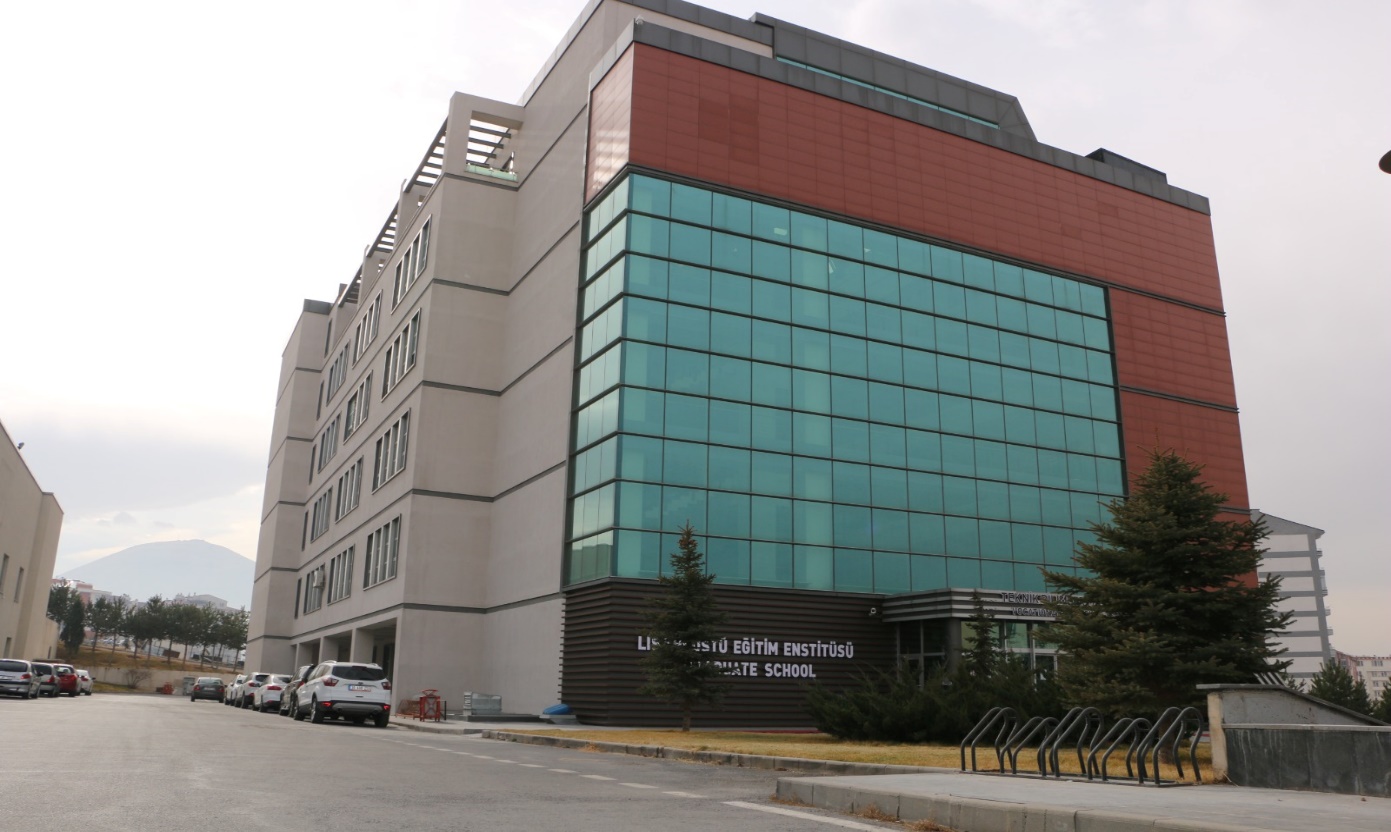 - Tarihçemiz: Kayseri Üniversitesi Teknik Bilimler Teknik Bilimler Meslek Yüksekokulu, 1975–1976 eğitim-öğretim yılında Millî Eğitim Bakanlığı’na bağlı olarak eğitim-öğretime açılmış, 1981 yılında Yüksek Öğretim Kanunu ile Erciyes Üniversitesine bağlanmıştır. 1986–1987 eğitim-öğretim yılında Üniversitemizin Talas yolundaki kampüsüne taşınan Yüksekokul, 1991–1992 eğitim-öğretim yılında kampüs alanı içinde inşa edilen kendi binasında eğitim-öğretim hizmeti vermeye başlamıştır. 1991 yılında” YÖK-Dünya Bankası 2. Endüstriyel Eğitim Projesi” kapsamında yer alması sayesinde, okulda görev yapmakta olan öğretim elemanlarının büyük çoğunluğu Amerika ve İngiltere’de konularında uzmanlaşmak üzere eğitime gönderilmiş ve okulumuzda yeni teknolojilere sahip birçok atölye ve laboratuvarın kurulması sağlanmıştır.         Günümüzde, Okulumuz 18 Mayıs 2018 tarihli ve 30425 sayılı Resmi Gazete’ de yayımlanan  Yükseköğretim Kanunu ile Bazı Kanun ve Kanun Hükmünde Kararnamelerde Değişiklik Yapılmasına Dair Kanunla kurulan Kayseri Üniversitesine bağlanarak  Meslek Yüksekokulu adı altında 2018-2019 Eğitim- Öğretim yılında yeni kurumsal adıyla eğitimine devam etmekteyken Yükseköğretim Kurulu Başkanlığı’nın 17.12.2020 tarih ve 80693 sayılı yazısı ile isim değişikliği yapılarak Teknik Bilimler Meslek Yüksekokulu adını almıştır.           Meslek Yüksekokul bünyesinde toplam 16 programda eğitim verilmekte iken, 2002 yılında bazı programlar okulumuzdan ayrılarak İzzet Bayraktar Sosyal Bilimler adıyla yeni bir yüksekokul haline gelmiştir. Teknik Bilimler Meslek Yüksekokulu, mevcut dokuz programına ilave olarak 2005–2006 eğitim-öğretim yılında açılan iki yeni program ve 2008–2009 eğitim-öğretim yılında açılan bir yeni programla birlikte toplam 12 programla eğitim-öğretim faaliyetlerine devam etmiştir. 2010-2011 eğitim-öğretim yılında programlar, 8 bölüm çatısı altında toplanmıştır. 2022-2023 eğitim-öğretim yılından 21.04.2022 tarih ve 2022.011.035 sayılı Üniversite Senato Kararı ile  Pazarlama ve Dış Ticaret Bölümümüz Sosyal Bilimler Meslek Yüksek Okulu’na aktarılmıştır. Bu aktarılma sonucunda Meslek Yüksekokulumuzda 6 (altı) bölüm ve bu bölümlere bağlı 11 (On bir) program bulunmaktadır. Teknik Bilimler Meslek Yüksekokulumuz da, Bilgisayar Teknolojileri, Elektrik ve Enerji, Makine ve Metal Teknolojileri, Elektronik ve Otomasyon, İnşaat ve Tasarım olmak üzere 6 (Altı) bölüm ve bu bölümlere bağlı 11 (On bir) programda kayıtlı (Bilgisayar Programcılığı, Elektrik, Makine, Mekatronik, Elektronik Teknolojisi, Elektronik Haberleşme Teknolojisi, Kontrol ve Otomasyon Teknolojisi, Biyomedikal Cihaz Teknolojisi, Radyo ve Televizyon Teknolojisi, İnşaat Teknolojisi ve İç Mekan Tasarımı) toplam 4864 (Dört bin sekiz yüz altmış dört) öğrencisi, 33 (Otuz üç)  öğretim elemanı ve 20 (Yirmi) idari personeli ile çalışmaktadır.Ayrıca Yükseköğretim Kurulunun 26.11.2018 Tarih ve E.9060082 Sayılı Kararıyla Makine ve Metal Teknolojiler Bölümüne bağlı olarak Mekatronik Programı, Tasarım Bölümüne bağlı olarak; İç Mekan Tasarımı Programı açılmış olup bu programlara 2019-2020 Eğitim-Öğretim yılında öğrenci alımına başlanmıştır. Kayseri Üniversitesi Teknik Bilimler Meslek Yüksekokulu yeni kurulan bölüm ve programlarla birlikte 6 (Altı) bölüm ve bu bölümlere bağlı 11 (On bir) programa ulaşmıştır.Teknik Bilimler Meslek Yüksekokulu, kayıtlı öğrencilerine verdiği örgün eğitimin yanı sıra, toplumun yaşam boyu eğitim ihtiyacını karşılamaya yönelik olarak, seminerler, konferanslar düzenlenmektedir. Mobilya atölyesinde üniversite ve/veya üniversite dışı firmalarla bağlantılar kurularak gerek fakülte ve diğer birimlerin gerekse diğer firmaların ihtiyaç ve istekleri karşılanmaktadır. Yukarıda sayılan eğitim faaliyetlerine ek olarak Teknik Bilimler Meslek Yüksekokulu bünyesinde bulunan KAYU FM 100.8 MHz Radyosu da Kayseri ve çevresine radyo yayını hizmeti sunulmaktadır. KAYU FM 100.8 MHz, ağırlıklı olarak Radyo TV Yayımcılığı öğrenci ve Teknik Bilimler Meslek Yüksekokulu personelinin çalışmaları ile 7 gün / 24 saat hizmet vermektedir.Yerleşkemiz: Teknik Bilimler Meslek Yüksekokulumuz 15 Temmuz yerleşkesinde faaliyetlerine devam etmektedir.Mevzuat: Yükseköğretimle ilgili amaç ve ilkelerin belirlenmesi ve bütün yükseköğretim kurumlarının ve üst kuruluşlarının teşkilatlanma, işleyiş, görev, yetki ve sorumlulukları ile eğitim - öğretim, araştırma, yayım, öğretim elemanları, öğrenciler ve diğer personel ile ilgili esasları bir bütünlük içinde düzenlenmesi halen yürürlükte olan 2547 sayılı Yasa kapsamında gerçekleştirilmektedir.Tüm yükseköğrenim kurumlarında olduğu gibi, asli görevleri arasında eğitim/öğretim, araştırma ve toplumsal katkıların yer aldığı Teknik Bilimler Meslek Yüksekokulumuz görevli akademik personelin görev ve sorumlulukları 2547 sayılı Yükseköğrenim Kanununda, idari personeli görev ve sorumluluk alanları ise 657 sayılı Kanun kapsamında tanımlanmıştırYükseköğretim kurumlarının kuruluş, görev ve sorumlulukları 7/11/1982 tarihli Türkiye Cumhuriyeti Anayasası’nın 130. maddesinde tanımlanmaktadır. Üniversitemizin teşkilatlanma, işleyiş, görev ve sorumlulukları ile eğitim-öğretim, araştırma, yayım, öğretim elemanları, öğrenciler ve diğer personel ile ilgili esasları bir bütünlük içinde 4/11/1981 tarihli 2547 sayılı kanun kapsamında; idari yapısı ise 21/11/1983 tarihli Yükseköğretim Üst Kuruluşları ile Yükseköğretim Kurumlarının İdari Teşkilatının Kuruluş ve Görevlerine İlişkin Esasları Hakkında 124 sayılı Kanun Hükmünde Kararname ile düzenlenmiştir. Üniversitemizin tüm etkinlikleri, 657 sayılı Devlet Memurları Kanunu, ilgili yılın Bütçe Kanunu, 4734 sayılı Kamu İhale Kanunu, 5018 sayılı Kamu Mali Yönetimi ve Kontrol Kanunu ve ilgili yönetmeliklerle, bunların verdiği yetkiye dayanarak çıkarılan yönergelere uygun olarak yürütülmektedir.Anayasamızın 130. Maddesinde Yükseköğretim kurumları; “Çağdaş eğitim-öğretim esaslarına dayanan bir düzen içinde milletin ve ülkenin ihtiyaçlarına uygun insan gücü yetiştirmek amacı ile ortaöğretime dayalı çeşitli düzeylerde eğitim-öğretim, bilimsel araştırma, yayın ve danışmanlık yapmak, ülkeye ve insanlığa hizmet etmek üzere çeşitli birimlerden oluşan kamu tüzel kişiliğine ve bilimsel özerkliğe sahip üniversiteler kanunla kurulur. Yükseköğretim kurumlarının kuruluş ve organları ile işleyişleri ve bunların seçimleri, görev, yetki ve sorumlulukları mali kaynakların kullanılması kanunla düzenlenir.” hükmü çerçevesinde düzenlenen ve yürürlükte bulunan 2547 Sayılı Yükseköğretim Kanununun 12.Maddesinde yükseköğretim kurumlarının bu kanundaki amaç ve ana ilkelere uygun olarak yükseköğretim kurumlarının görevleri aşağıda şekilde tarif edilmiştir: Çağdaş uygarlık ve eğitim-öğretim esaslarına dayanan bir düzen içinde, toplumun ihtiyaçları ve kalkınma planları ilke ve hedeflerine uygun ve ortaöğretime dayalı çeşitlidüzeylerde eğitim-öğretim, bilimsel araştırma, yayım ve danışmanlık yapmak,Kendi ihtisas gücü ve maddi kaynaklarını rasyonel, verimli ve ekonomik şekilde kullanarak, milli eğitim politikası ve kalkınma planları ilke ve hedefleri ile Yükseköğretim Kurulu tarafından yapılan plan ve programlar doğrultusunda, ülkenin ihtiyacı olan dallarda ve sayıda insan gücü yetiştirmek,Türk toplumunun yaşam düzeyini yükseltici ve kamuoyunu aydınlatıcı bilim verilerini söz, yazı ve diğer araçlarla yaymak,Örgün, yaygın, sürekli ve açık eğitim yoluyla toplumun özellikle sanayileşme ve tarımda modernleşme alanlarında eğitilmesini sağlamak,Ülkenin bilimsel, kültürel, sosyal ve ekonomik yönlerden ilerlemesini ve gelişmesini ilgilendiren sorunlarını, diğer kuruluşlarla işbirliği yaparak, kamu kuruluşlarına önerilerde bulunmak suretiyle öğretim ve araştırma konusu yapmak, sonuçlarını toplumun yararına sunmak ve kamu kuruluşlarınca istenecek inceleme ve araştırmaları sonuçlandırarak düşüncelerini ve önerilerini bildirmek.1-Fiziksel YapıTablolar, 31.12.2022 tarihi verilerini içerecektir.Birim fiziki alanlarına ilişkin bilgiler aşağıdaki tablolarda gösterilecektir.Birimler; sadece kendi birimine ait tabloları kullanacaktır kullanılmayan tablolar silinecektir.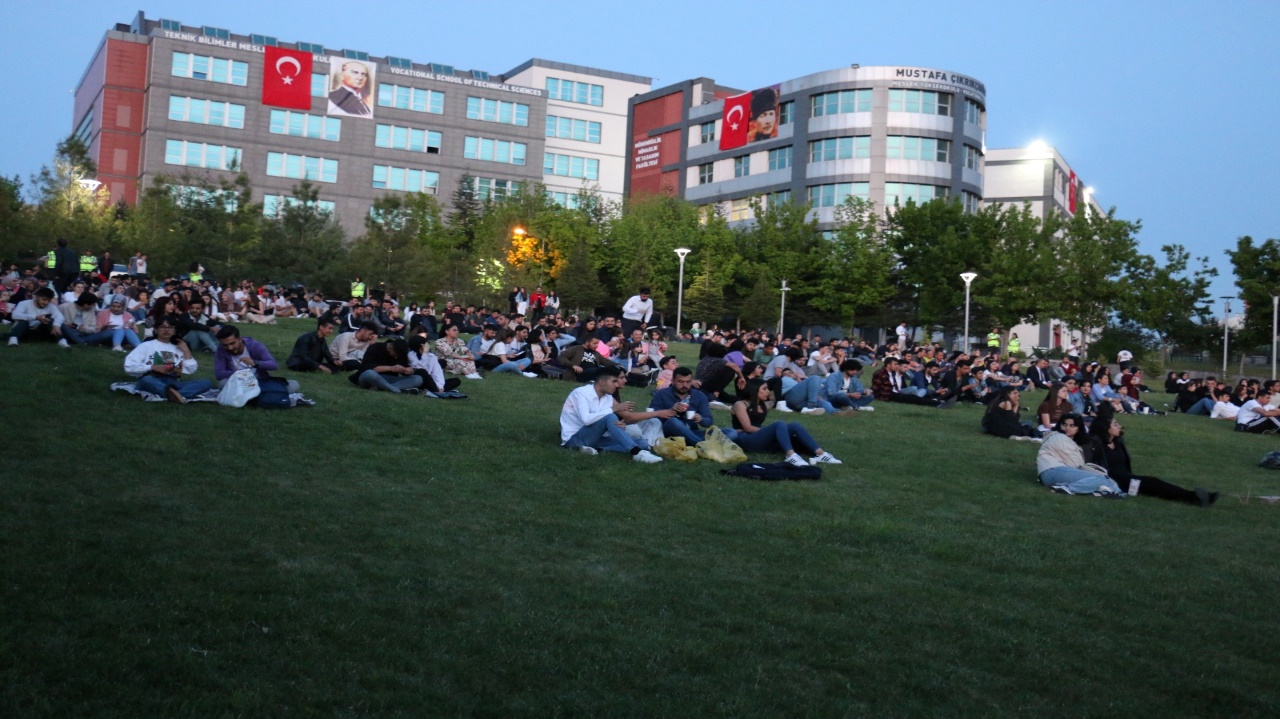 Teşkilat Yapısı3.Teknoloji ve Bilişim Altyapısı3.1- Bilgisayarlar (Donanım Altyapısı)3.2- Yazılımlar3.3- Bilgiye Abonelik3.4- Diğer Bilgi ve Teknolojik Kaynaklar 3.5- 31.12.2022 Tarihi İtibariyle Taşınır Programında kayıtlı bulunan Birim Envanteri T.C. Maliye Bakanlığı	Muhasebat Genel Müdürlüğü4.İnsan Kaynakları4.1 Akademik Personel .Unvanlar İtibari ile Akademik Personel Birim Dağılımı.4.2 İdari Personel4.2.1 Sözleşmeli Personel4.2.2 İşçilerSürekli İşçiler5.Sunulan Hizmetler5.1- Eğitim HizmetleriEğitim Programları SayılarıAkademik FaaliyetlerKitaplarDiğer Yayınlar5.2-İdari HizmetlerÖnlisans Eğitimi ile ilgili Personel ve İdari hizmetlerinin yürütülmesi, Akademik ve İdari Personelin Mali İşler, Satın Alma hizmetlerinin yürütülmesi.5.4- KAYÜ FM Kayseri Üniversitesi Radyosu Faaliyetleri 2022Kayseri Üniversitesi Teknik Bilimler MYO Radyo-Televizyon Teknolojisi Programcılığı Uygulama Platformu olan ve Üniversitemizin Kayseri’ye, Türkiye’ye ve Dünyaya açılan kapısı KAYÜ FM yerelde 100.8’de ve internet üzerinden de http://radyo.kayseri.edu.tr linki üzerinden yayın vermektedir.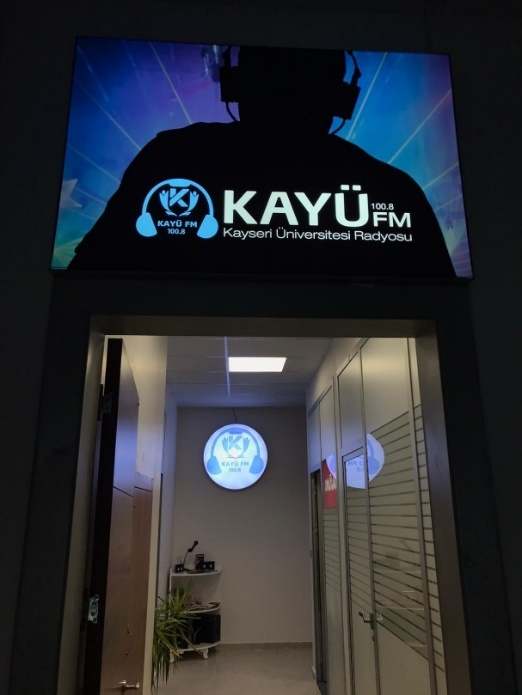 
KAYÜ FM stüdyosu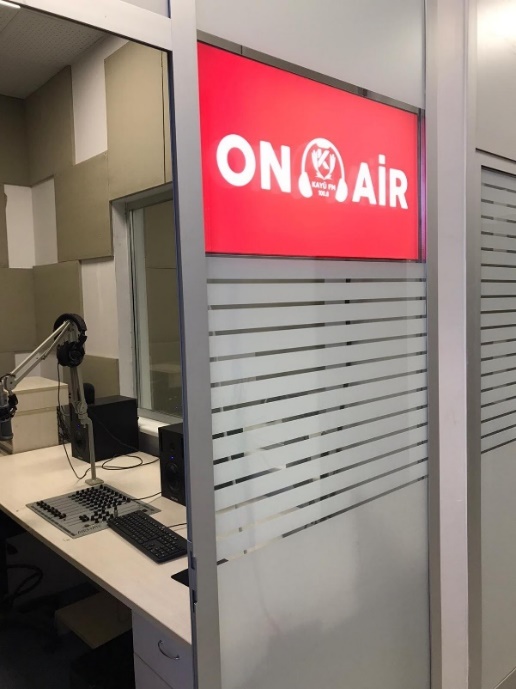 Kayseri Üniversitesi Teknik Bilimler MYO Radyo-Televizyon Teknolojisi Programcılığı Uygulama Platformu olan ve Üniversitemizin Kayseri’ye, Türkiye’ye ve Dünyaya açılan kapısı KAYÜ FM yerelde 100.8’de ve internet üzerinden de http://radyo.kayseri.edu.tr linki üzerinden yayın vermektedir.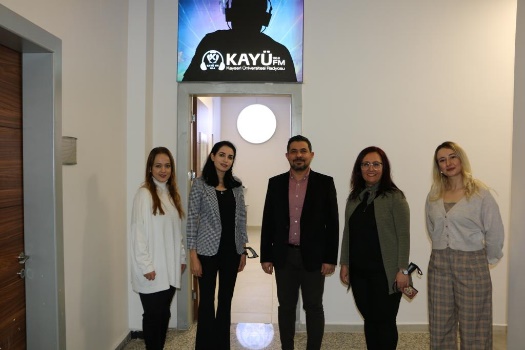 7 Ocak 2022 tarihinde Dış İlişkiler Ofisi Başkanı Dr. Öğr. Üyesi Ekin ASLAN, KAYÜ’ de gündem programında Dış İlişkiler Ofisi faaliyetleri hakkında bilgiler verdi.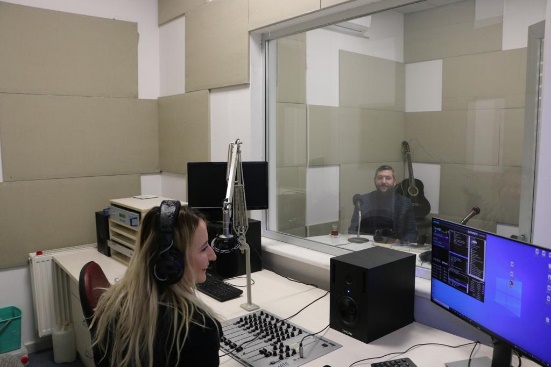 21 Ocak 2022 Tarihinde Canan APAK’ın sunumuyla KAYÜ’ de gündem programının konuğu, Develi Sosyal ve Beşeri Bilimler Fakültesi  Doç. Dr. Fatih BALCI oldu.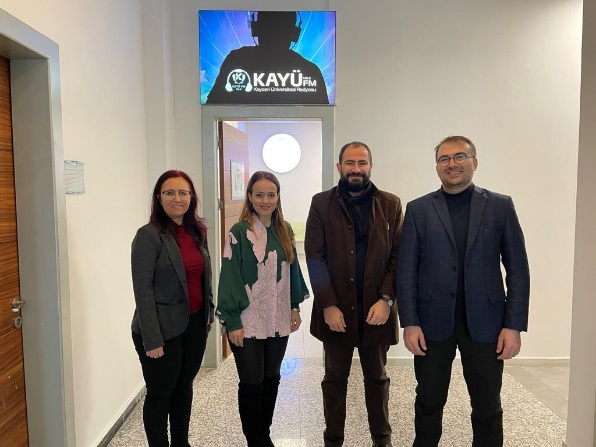 
Erciyes Teknopark A.Ş. Genel Müdürü Serhat DALKILIÇ 28 Ocak 2022 Tarihli KAYÜ’ de gündem programında, Emel DURSUN’un spikerliğinde sohbet tadında bir program gerçekleştirildi.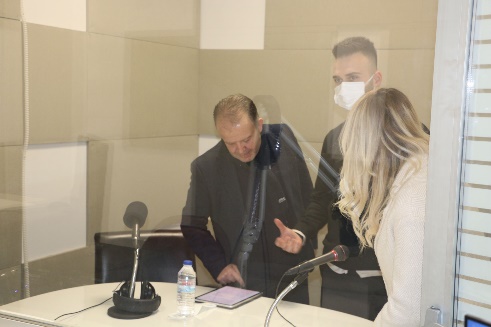 Bellona Genel Müdürü Mustafa KARAMEMİŞ 4 Şubat 2022 tarihinde KAYÜ’ de gündem programının konuğuydu.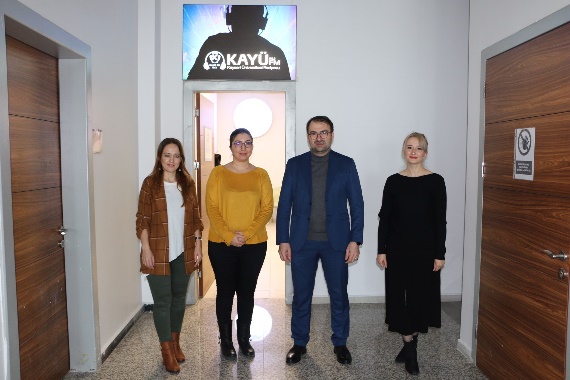 11 Şubat Cuma günü ,KAYÜ’ de gündem programının konuğu Doç. Dr. Tuğba Andaç Güzel’di.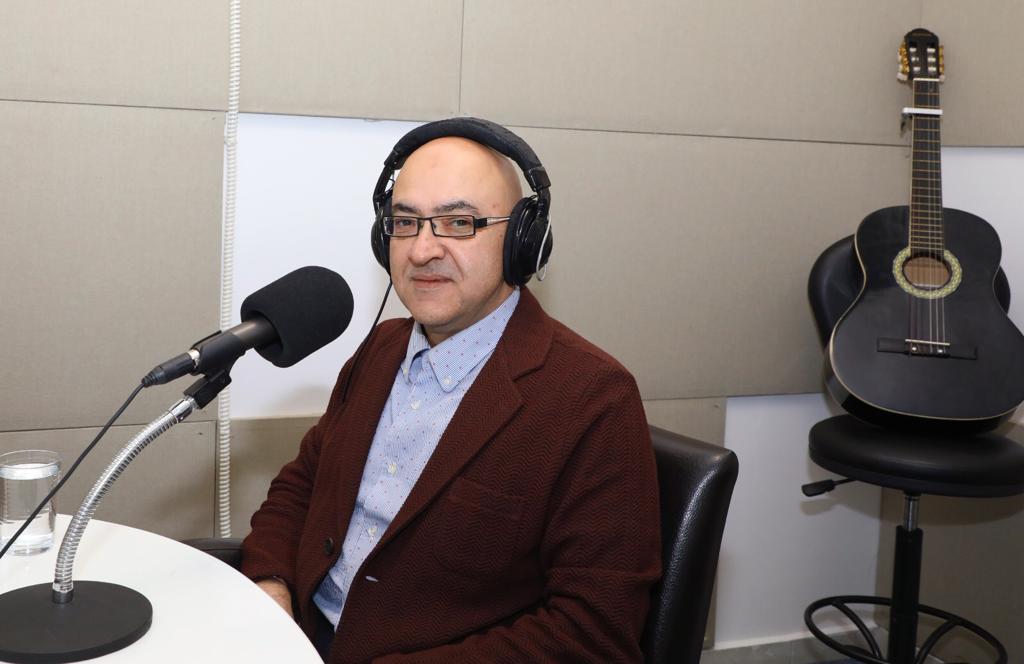 Kayseri Erciyes A.Ş. Yönetim Kurulu Başkanı Dr. Murat Cahid Cıngı, 18 Şubat 2022 tarihinde, KAYÜ’ de gündem programının konuğuydu.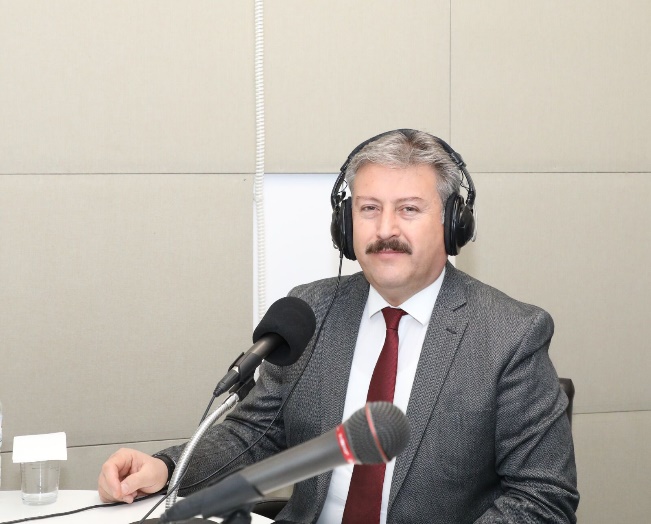 KAYÜ'de gündem programımızın 25.02.2022 tarihli konuğu Kayseri Melikgazi Belediyesi Başkanı Dr. Mustafa Palancıoğlu oldu.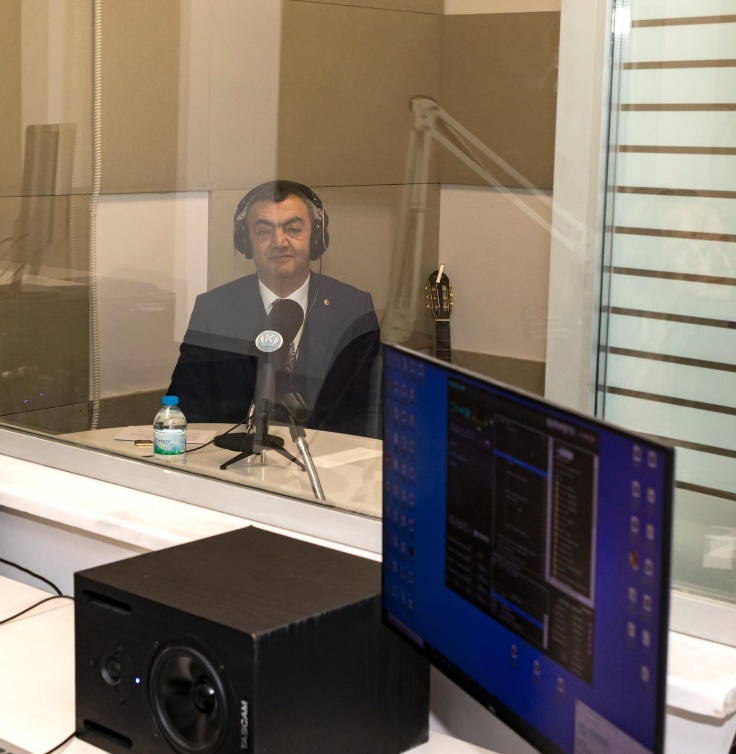 KAYÜ’DE GÜNDEM programımızın 4 Mart Cuma günü konuğu Kayseri Sanayi Odası Yönetim Kurulu Başkanı Mehmet Büyüksimitci program konuğuydu.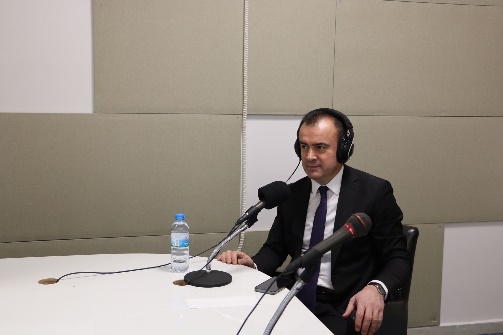 KAYÜ’DE Gündem programı Muhasebeciler Haftası 7 Mart 2022 özel konuğu, Kayseri Serbest Muhasebeci Mali Müşavirler Odası Başkanı Ali Yedikaya oldu.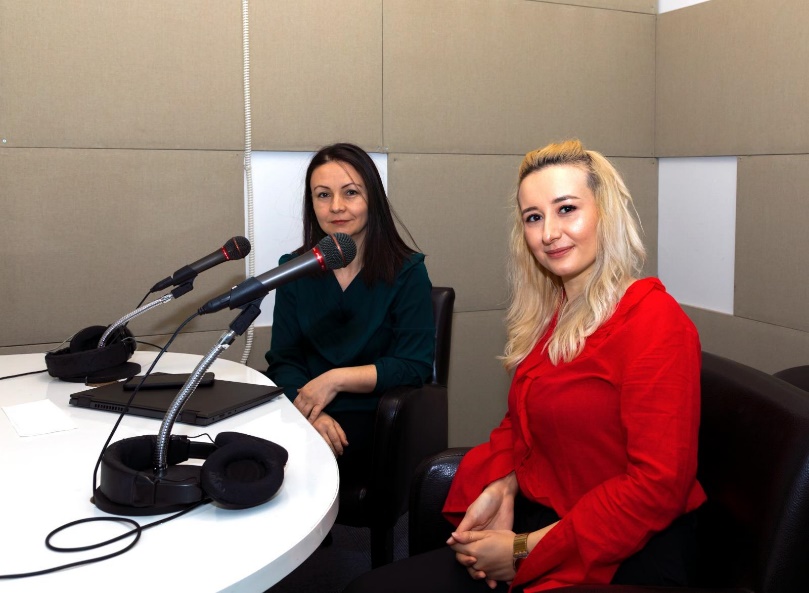 KAYÜ’DE gündem programımızın 11.03.2022 tarihli konuğu; Kayseri Üniversitesi Kadın ve Aile Çalışmaları Uygulama ve Araştırma Merkezi Müdürü Doç. Dr. Nadide Sevil Tülüce oldu.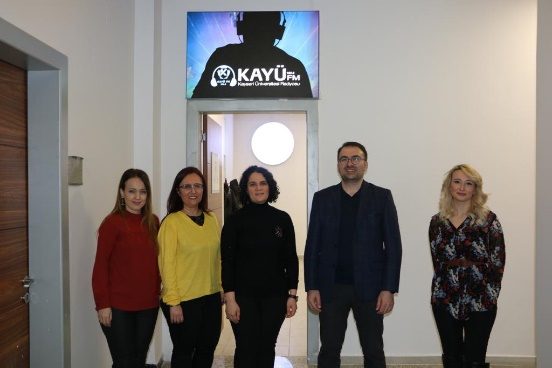 KAYÜ’DE gündem programımızın 18.03.2022 tarihli konuğu; Kayseri Üniversitesi Develi Sosyal ve Beşeri Bilimler Fakültesi Tarih Bölümü Dr. Öğr. Üyesi Mehtap Başarır oldu.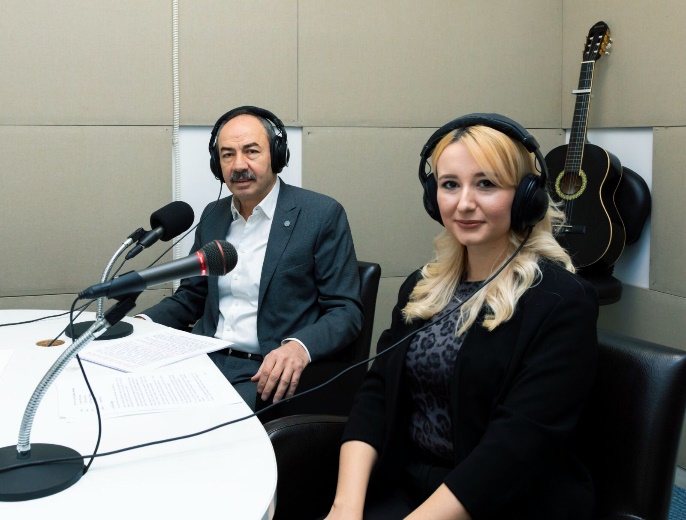 
KAYÜ’DE Gündem programımızın 25.03.2022 tarihli konuğu; Kayseri Ticaret Odası Yönetim Kurulu Başkanı Ömer Gülsoy'du.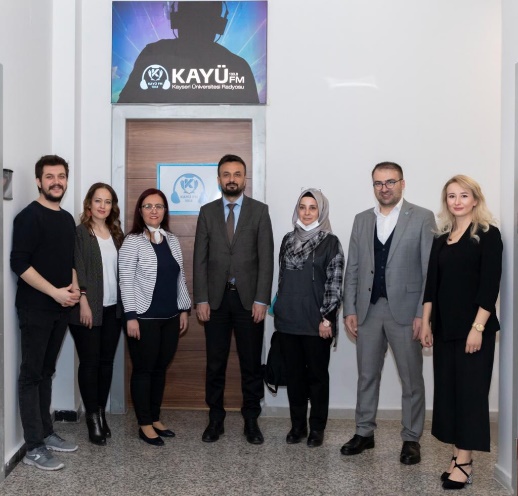 KAYÜ’DE GÜNDEM programımızın 1 Nisan 2022 tarihli konukları; Kayseri İl Kültür ve Turizm İl Müdür Dr. Öğr. Üyesi Şükrü Dursun ve 75. Yıl İl Halk Kütüphanesi Müdürü Aslıhan Uygun oldu. 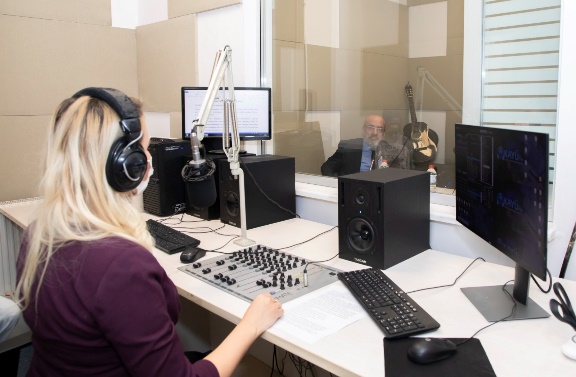 8-22 Nisan Turizm Haftası vesilesi ile Üniversitemiz rektörü Prof. Dr. Kurtuluş Karamustafa 21 Nisan 2022’de stüdyo konuğumuz oldu.Ramazan ayı süresince hafta içi her gün 17.00-18.00 saatleri arasında “Ramazan Sohbetleri” programı gerçekleştirildi. Programa üniversitemiz Develi İslami İlimler Fakültesi’nin değerli hocaları konuk olarak katıldılar.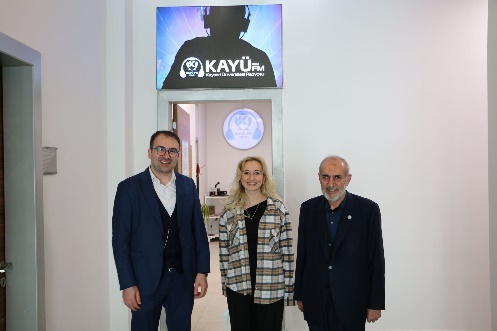 Ramazan Sohbetleri 1.bölüm konuğu Prof. Dr. Lütfullah Cebeci oldu.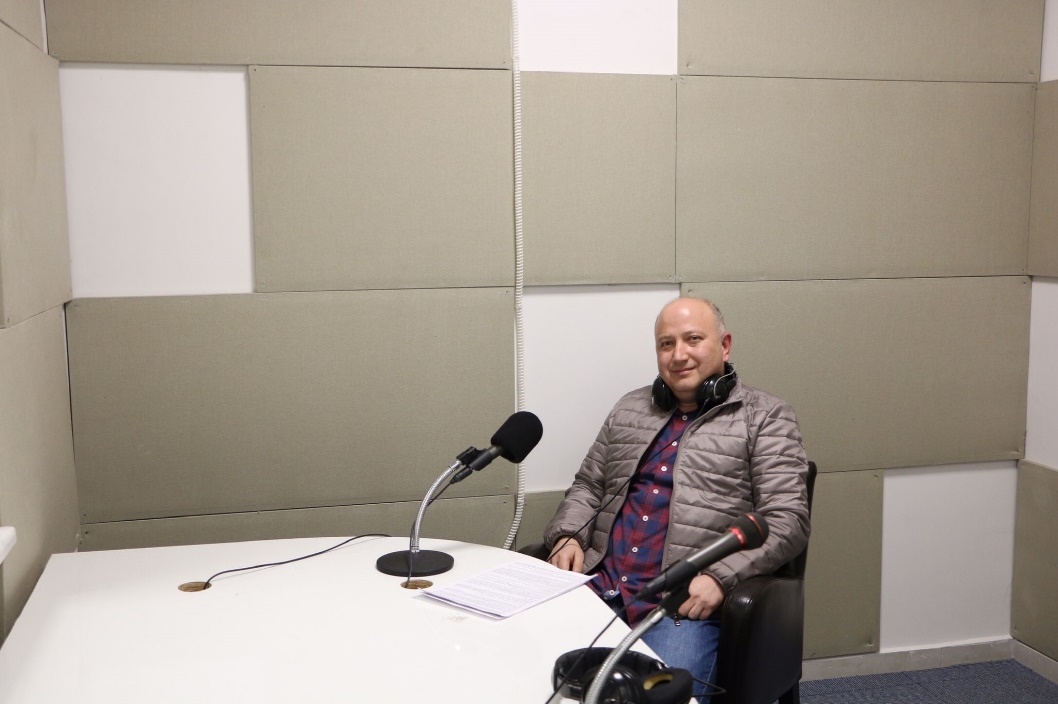 Ramazan Sohbetleri 2.bölüm konuğu Dr. Öğr. Üyesi Yasin İPEK oldu.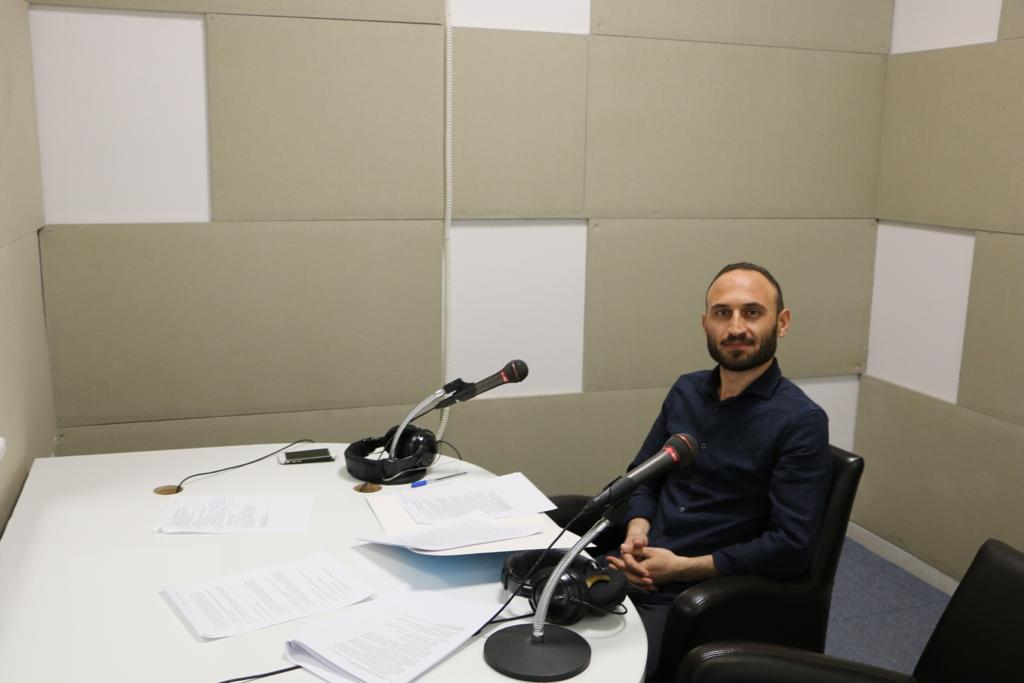 Ramazan Sohbetleri 3.bölüm konuğu Doç. Dr. İsmail YILDIRIM oldu.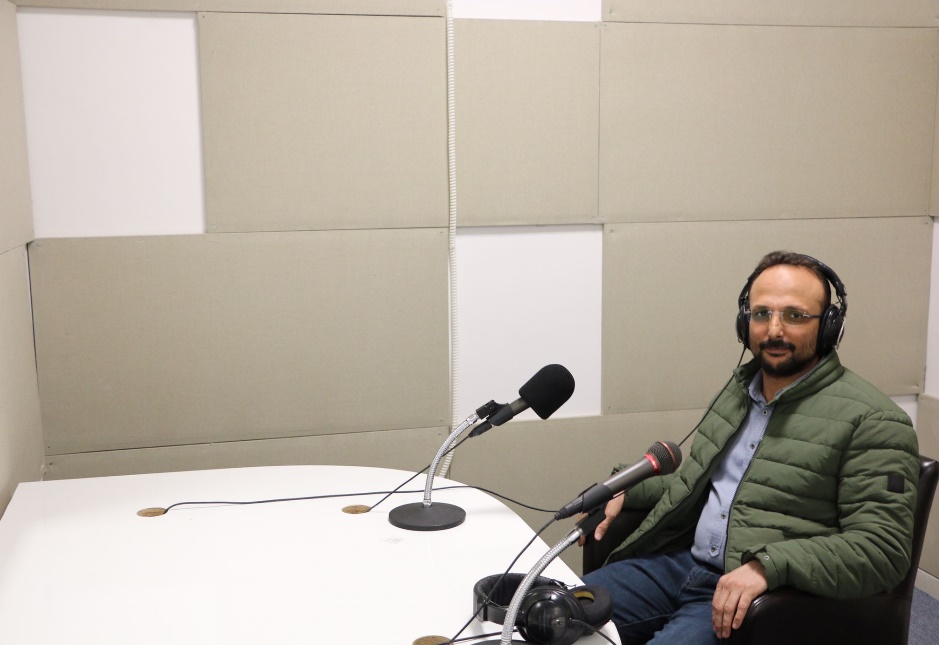 Ramazan Sohbetleri 4.bölüm konuğu Doç. Dr. Halil İbrahim TURAN oldu.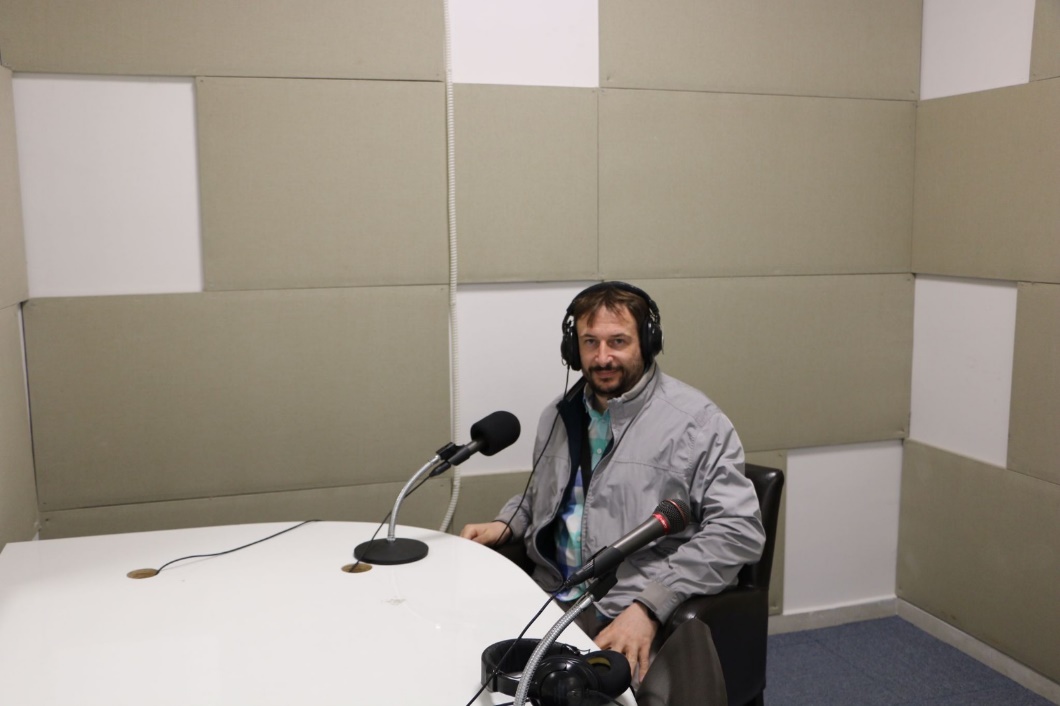 Ramazan Sohbetleri 5.bölüm konuğu Dr. Öğr. Üyesi Mustafa Tural oldu.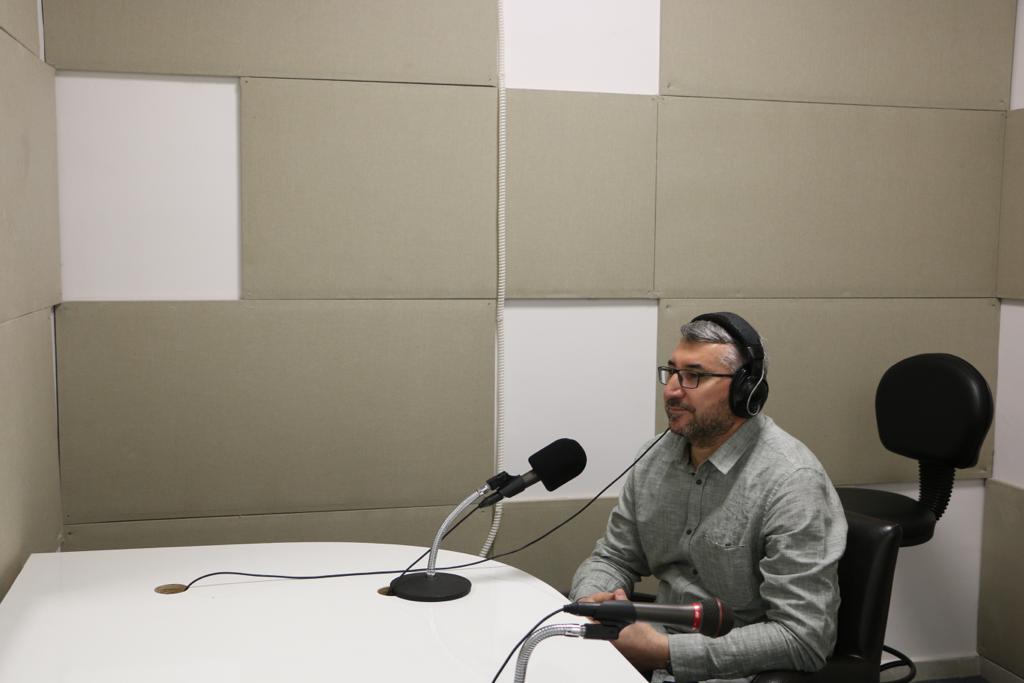 Ramazan Sohbetleri 6.bölüm konuğu Dr. Öğr. Üyesi Ümit Harun Akkaya oldu.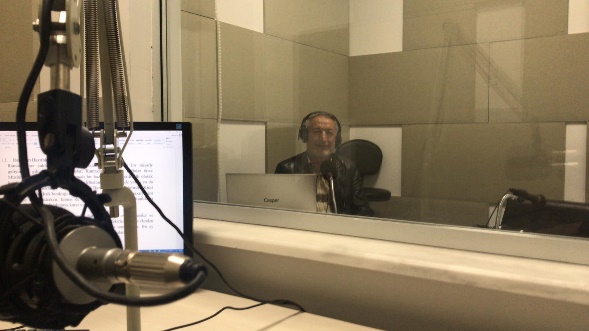 	Ramazan Sohbetleri 7.bölüm konuğu Prof. Dr. Zeki Tekin oldu.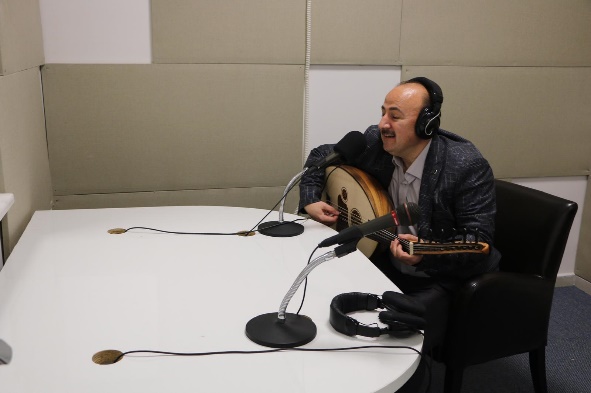 Ramazan Sohbetleri 8.bölüm konuğu Öğr. Gör. Ercihan Ülger oldu.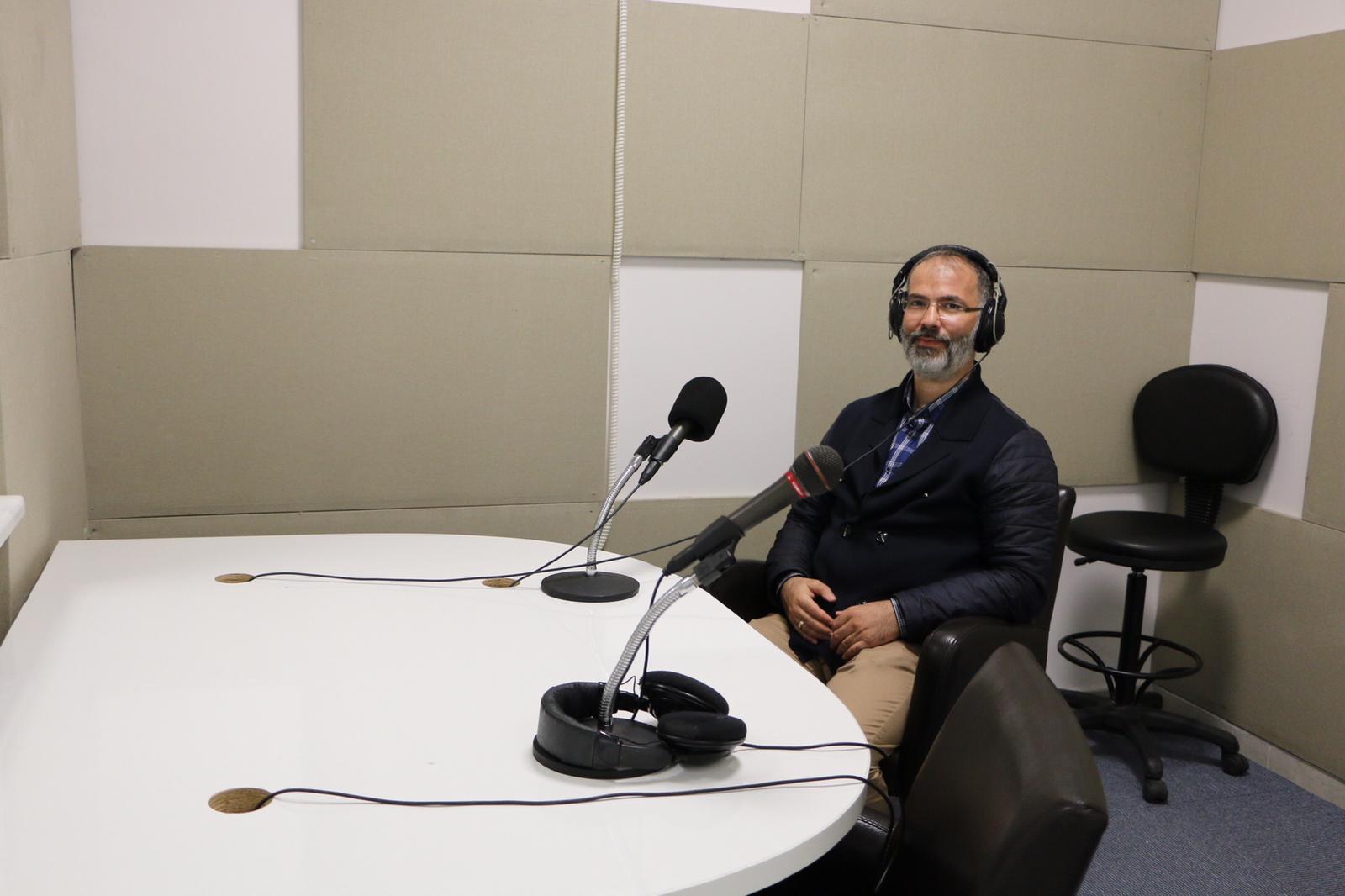 Ramazan Sohbetleri 9.bölüm konuğu Doç. Dr. Nazım Büyükbaş oldu.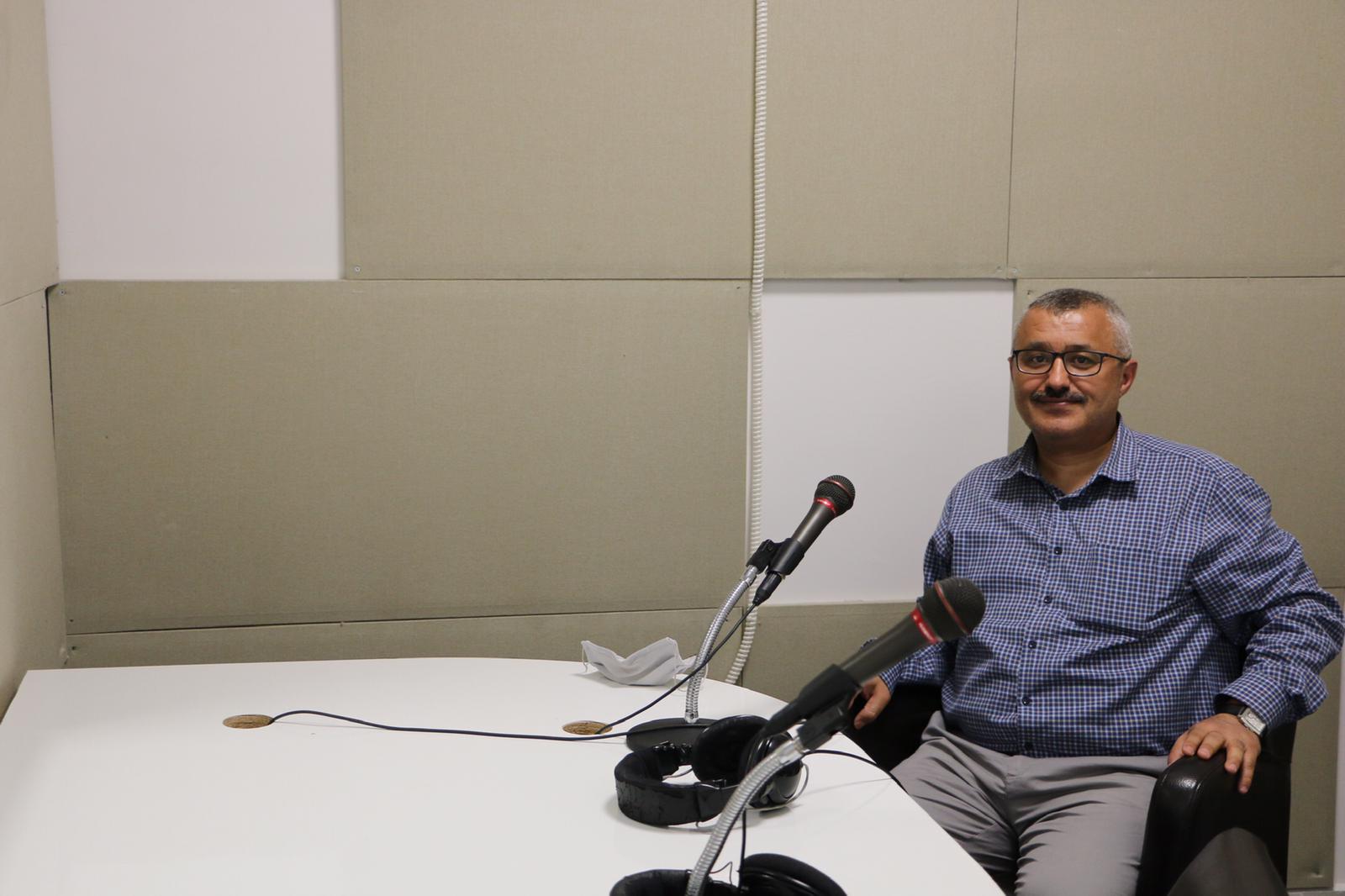 Ramazan Sohbetleri 10. bölüm konuğu Doç. Dr. Mehmet Dalkılıç oldu.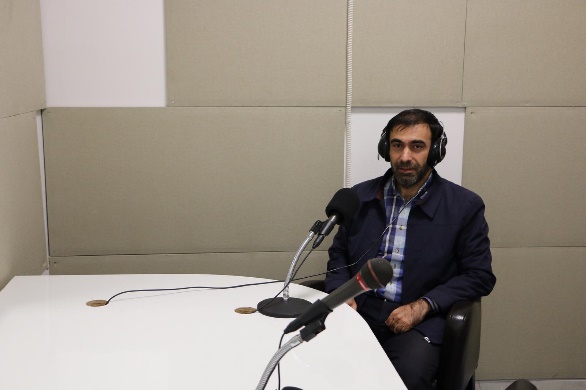 Ramazan Sohbetleri 11.bölüm konuğu Doç. Dr. Selahattin Aldemir oldu.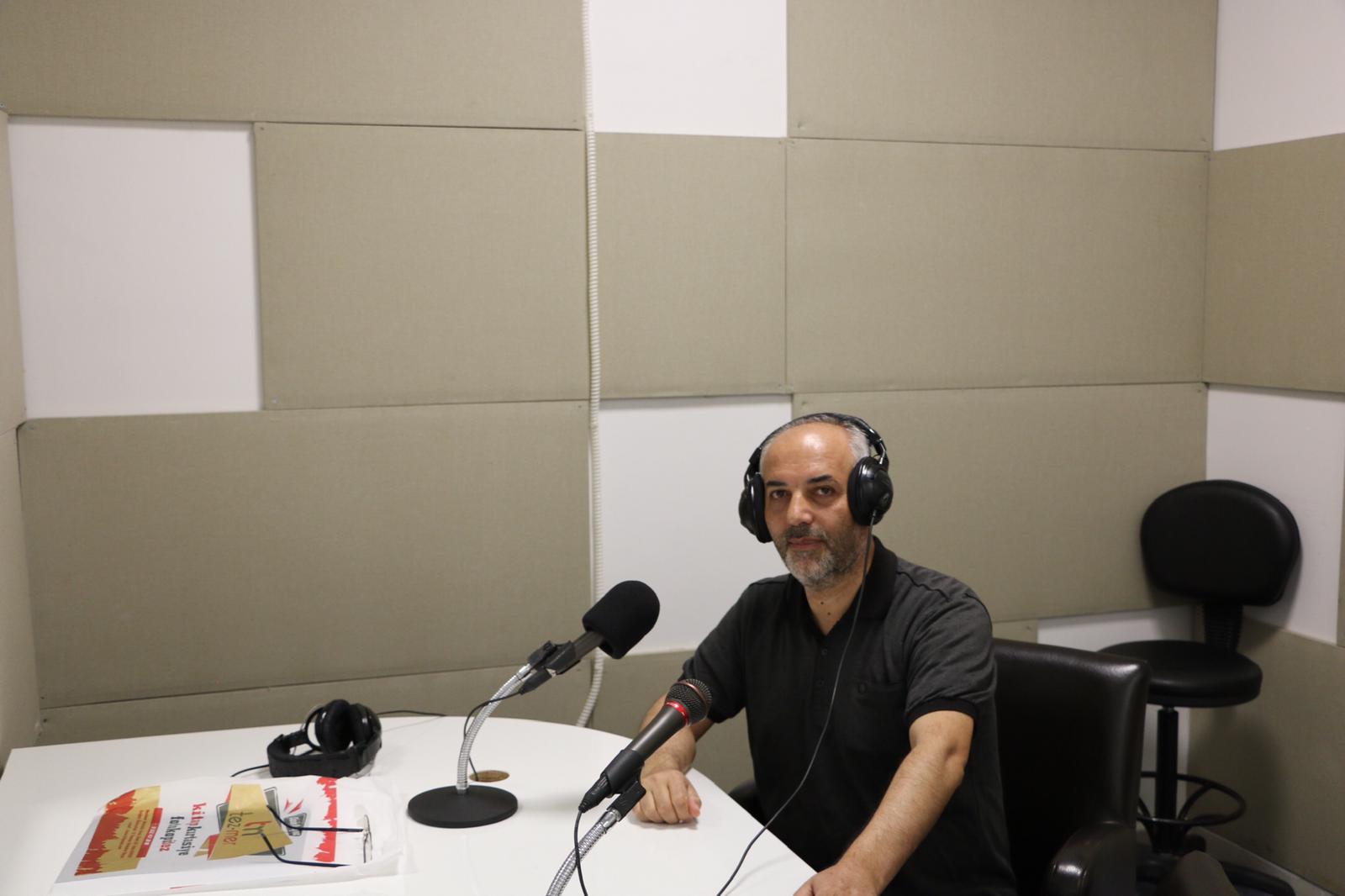 Ramazan Sohbetleri 12.bölüm konuğu Doç. Dr. M. Bahaeddin Yüksel oldu.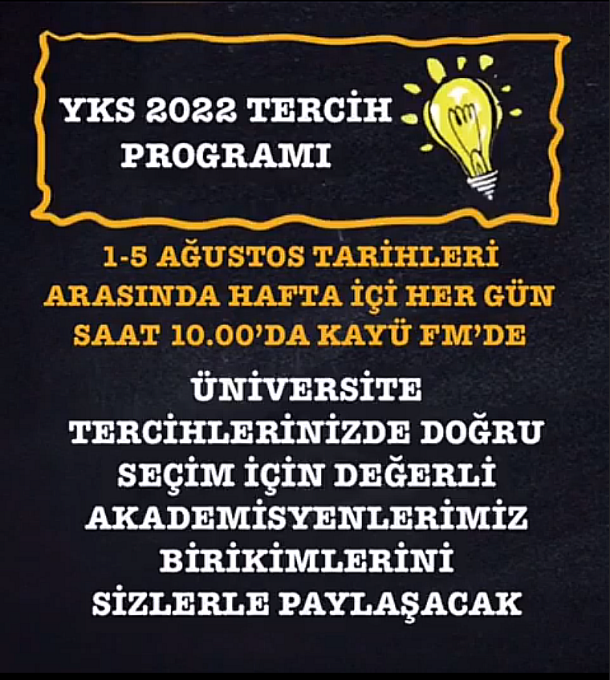 Tercih Rehberi Programımız 1-5 Ağustos Tarihleri arasında her sabah saat 10.00’da Fakülte ve yüksekokullarımız bölüm başkanları katılımı ile gerçekleştirildi.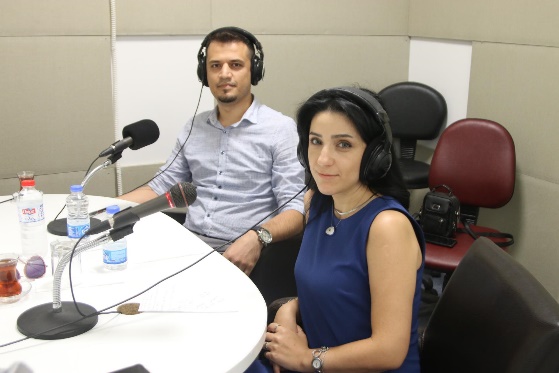 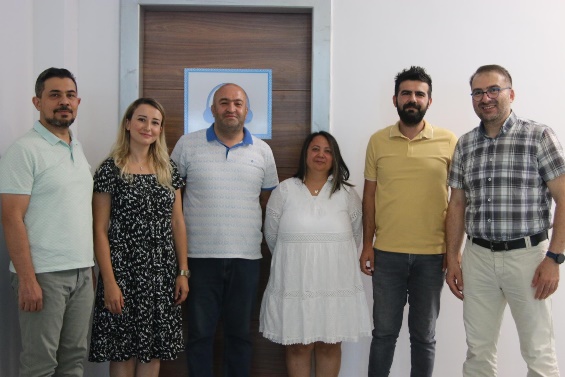       Bünyan Meslek Yüksekokulu                                            İncesu Meslek Yüksekokulu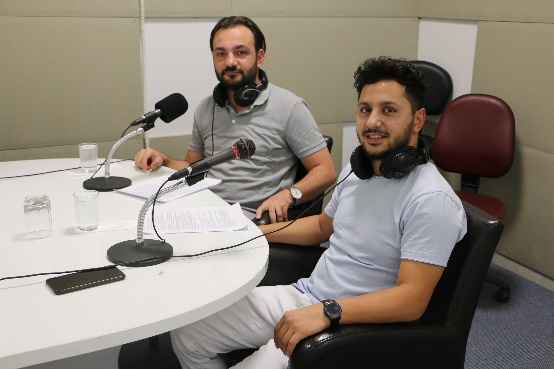 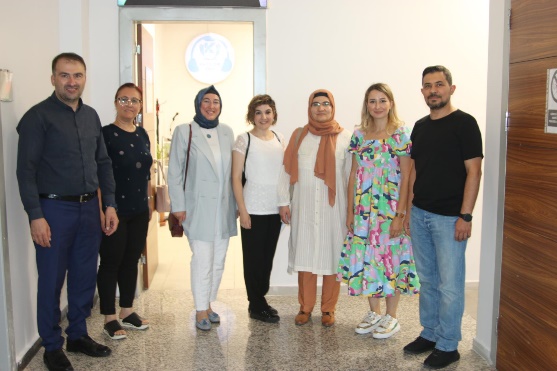       Pınarbaşı Meslek Yüksekokulu                                      Sosyal Bilimler Meslek Yüksekokulu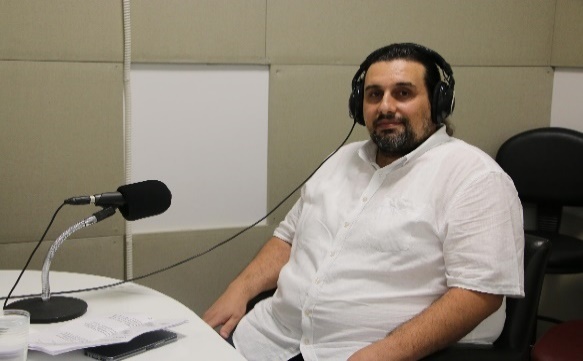 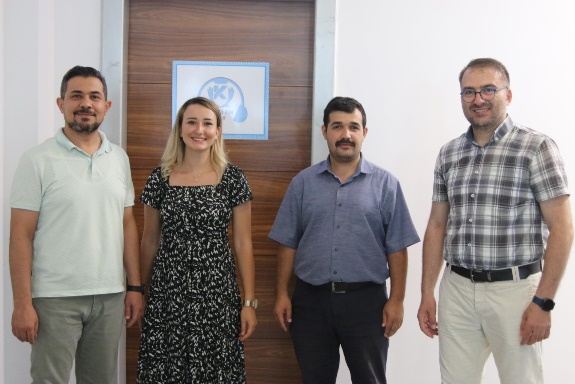 Tomarza Meslek Yüksekokulu                                            Yahyalı Meslek Yüksekokulu   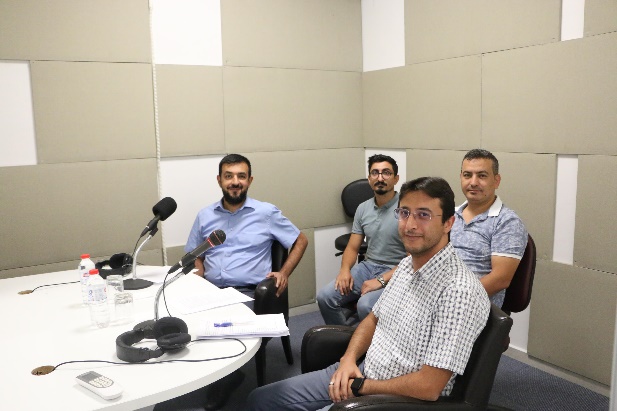 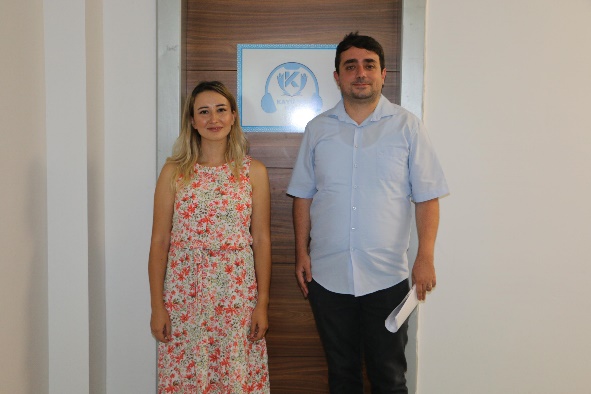              Yeşilhisar Meslek Yüksekokulu		         Mühendislik, Mimarlık ve Tasarım Fakültesi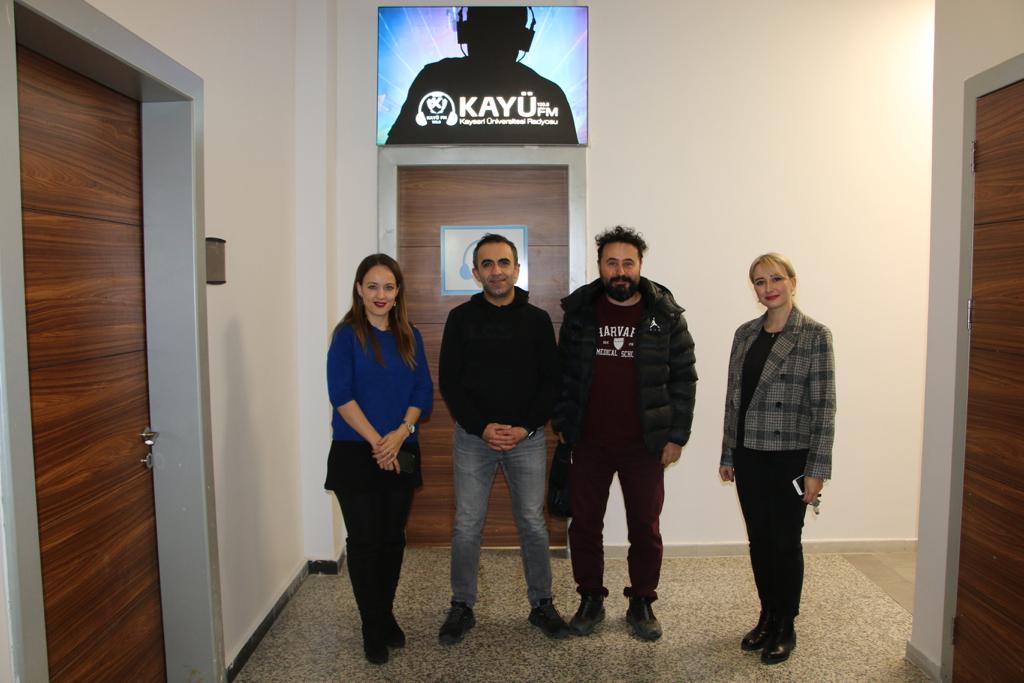 Her hafta pazartesi saat 12.30’da; Doç.Dr. Salih Doğan ve Doç.Dr. Mustafa Aydınbelge tarafından Sağlık Köşesi programı düzenlenmektedir.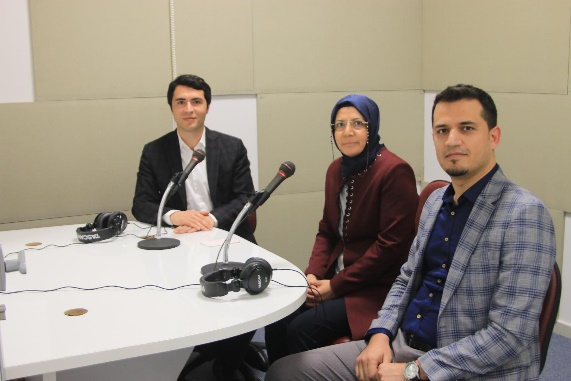 27.12.2022 tarihinde Kıymetli Eller programımızın ilk bölümünde; İncesu Kaymakamı Aydın Göçer, İncesu Kadın Kooperatifi Yönetim Kurulu Başkanı Taybe Genel ve İncesu Sağlık Hizmetleri MYO Müdürü Dr. Öğr. Üyesi Ali Kaplan ile İncesu Kalkınma ve Dayanışma Kadın Girişimi Üretme ve İşleme Kooperatifi’nin faaliyetleri tanıtıldı.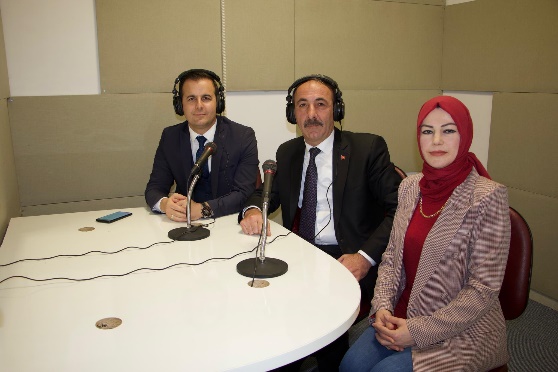 30 Aralık 2022 tarihinde Kıymetli Eller programımızın konukları; Tomarza Kaymakamı Metin Eyyüpkoca, Tomarza Belediye Başkanı Davut Şahin ve Tomarza Kadın Kooperatifi Yönetim Kurulu Başkanı Mevlana Cam ile ilçedeki faaliyetler tanıtıldı.6- Yönetim ve İç Kontrol SistemiTEKNİK BİLİMLER MESLEK YÜKSEKOKULU SATINALMA PROSEDÜRÜAMAÇ: Bu prosedür Kayseri Üniversitesi Teknik Bilimler Meslek Yüksekokulu misyon ve vizyonuna uygun olarak, Teknik Bilimler Meslek Yüksekokulunun ihtiyacı olan tüm demirbaş eşyalar, taşınırlar, makineler, teknik ekipman, yedek parçalar, her türlü sarf malzemeleri, hizmet, donanım, proje, danışmanlık ve yapım işlerinin en uygun fiyat ve ödeme koşullarında, mümkün olan en üst kalitede satın alınmasıdır. KAPSAM: Satın alma prosedürü, Kayseri Üniversitesi Teknik Bilimler Meslek Yüksekokulu’nun ihtiyacı olan tüm demirbaş eşyalar, makineler, teknik ekipman, yedek parçalar, her türlü sarf malzemeleri, hizmet, donanım, proje ve yapım işlerinin satın alınması süreçlerini kapsar. Bilimsel araştırma projelerinin finansmanı, öğretim elemanları temini, telif haklarının alınması gibi akademik işler ile her türlü personel alımları ve benzeri özellikli işler bu prosedürün kapsamı dışındadır SORUMLULAR: Kayseri Üniversitesi Teknik Bilimler Meslek Yüksekokulu’nda bütçe ile ödenek tahsis edilen her harcama biriminin en üst yetkilisi, harcama/ihale yetkilisi olup, harcama /ihale yetkilisi belirleyeceği gerçekleşme görevlisi ile birlikte bu ödeneklerin kullanılmasında ve satın alma işlemleri sırasında yapılan işlemlerden sorumludur. TANIMLAR: Harcama Birimi: Bütçesinde ödenek tahsis edilen ve harcama yetkisi bulunan birim. Harcama Yetkilisi: Bütçeyle ödenek tahsis edilen her bir harcama biriminin en üst yöneticisi harcama yetkilisidir. Gerçekleştirme Görevlisi: Harcama talimatı üzerine; işin yaptırılması, mal veya hizmetin alınması, teslim almaya ilişkin işlemlerin yapılması, belgelendirilmesi ve ödeme için gerekli belgelerin hazırlanması görevlerini yürüten, harcama yetkilisi tarafından belirlenen kişidir. Kamu İhale Kanunu: Kamu kaynağı kullanan kamu kurum ve kuruluşlarının yapacakları ihalelerde uygulanacak esas ve usulleri belirleyen, idarelerin kullanımında bulunan her türlü kaynaktan karşılanan mal veya hizmet alımları ile yapım işlerinin ihalelerinde uygulanan kanun. Mal: Satın alınan her türlü ihtiyaç maddeleri ile taşınır ve taşınmaz mal ve haklar. Hizmet: Bakım ve onarım, taşıma, haberleşme, sigorta, araştırma ve geliştirme, muhasebe, piyasa araştırması ve anket, danışmanlık, tanıtım, basım ve yayım, temizlik, yemek hazırlama ve dağıtım, toplantı, organizasyon, sergileme, koruma ve güvenlik, meslekî eğitim, fotoğraf, film, fikrî ve güzel sanat, bilgisayar sistemlerine yönelik hizmetler ile yazılım hizmetlerini, taşınır ve taşınmaz mal ve hakların kiralanmasını ve benzeri diğer hizmetler. Yapım: Bina, karayolu, demiryolu, otoyol, havalimanı, rıhtım, liman, tersane, köprü, tünel, metro, viyadük, spor tesisi, alt yapı, boru iletim hattı, haberleşme ve enerji nakil hattı, baraj, enerji santrali, rafineri tesisi, sulama tesisi, toprak ıslahı, taşkın koruma ve dekapaj gibi her türlü inşaat işleri ve bu işlerle ilgili tesisat, imalat, ihzarat, nakliye, tamamlama, büyük onarım, restorasyon, çevre düzenlemesi, sondaj, yıkma, güçlendirme ve montaj işleri ile benzeri yapım işleri. Tedarikçi: Mal alımı ihalesine teklif veren gerçek veya tüzel kişileri veya bunların oluşturdukları ortak girişimler. Hizmet Sunucusu: Hizmet alımı ihalesine teklif veren gerçek veya tüzel kişileri veya bunların oluşturdukları ortak girişimler. Danışman: Danışmanlık yapan, bilgi ve deneyimini idarenin yararı için kullanan, danışmanlığını yaptığı işin yüklenicileri ile hiçbir organik bağ içinde bulunmayan, idareden danışmanlık hizmeti karşılığı dışında hiçbir kazanç sağlamayan ve danışmanlık hizmetlerini veren hizmet sunucuları. Yapım Müteahhidi: Yapım işi ihalesine teklif veren gerçek veya tüzel kişileri veya bunların oluşturdukları ortak girişimler. Aday: Ön yeterlik için başvuran gerçek veya tüzel kişileri veya bunların oluşturdukları ortak girişimler. İstekli: Mal veya hizmet alımları ile yapım işlerinin ihalesine teklif veren tedarikçi, hizmet sunucusu veya yapım müteahhidi. Yüklenici: Üzerine ihale yapılan ve sözleşme imzalanan isteklidir. İdare: İhaleyi yapan bu 4734 sayılı Kamu İhale Kanunu kapsamındaki kurum ve kuruluşlar. İhale Yetkilisi: İdarenin, ihale ve harcama yapma yetki ve sorumluluğuna sahip kişi veya kurulları ile usulüne uygun olarak yetki devri yapılmış görevlilerini ifade eder. İhale: Kamu ihale kanununda yazılı usul ve şartlarla mal veya hizmet alımları ile yapım işlerinin istekliler arasından seçilecek birisi üzerine bırakıldığını gösteren ve ihale yetkilisinin onayını müteakip sözleşmenin imzalanması ile tamamlanan işlemlerdir. Doğrudan Temin: Kamu ihale kanununda belirtilen hallerde ihtiyaçların, idare tarafından davet edilen isteklilerle teknik şartların ve fiyatın görüşülerek doğrudan temin edilebildiği usuldür. Teknik Şartname: İhtiyacı karşılayan mal veya hizmetin verimlilik ve fonksiyonelliğini sağlayacak şekilde taktik, teknik ve her türlü diğer özelliklerini tereddüde yer bırakmayacak, açık ve anlaşılır şekilde kesin hükümler ile tarif eden, numune alma, denetim ve muayene yöntemlerini, ret ve kabul kriterlerini ve varsa ürüne ait kalite güvencesi ile ilgili hususları, kullanım şartlarını, işletme ve bakım özelliklerini, ambalajlama, etiketleme, taşıma ve depolama gereksinimlerini, garanti ile ilgili hususları içeren, tedarikte serbest rekabeti engellemeyecek ve bütün istekliler için fırsat eşitliği sağlayacak biçimde hazırlanan, tedarik işlemlerine esas ve temel teşkil eden bir teknik dokümandır. UYGULAMA: Kayseri Üniversitesi Teknik Bilimler Meslek Yüksekokulu bünyesinde sürdürülen eğitim öğretim faaliyetlerinde gereksinim duyulan tüm demirbaş eşyalar, taşınırlar, makineler, teknik ekipman, yedek parçalar, her türlü sarf malzemeleri, hizmet, donanım, proje ve yapım işleri ihtiyaçları, idari ve diğer birimler tarafından tespit edilir. İhtiyaç tespiti yapan birimler tarafından gereksinim duydukları, satın alınarak temin edilecek mal ve hizmetlerin temini için ihtiyaç talep yazısı hazırlanır. İhtiyaç halinde mal/malzeme veya ihtiyaca ilişkin teknik şartname hazırlanır.  Tüm mal ve hizmet satın alımları, 4734 Sayılı Kanunda yer alan ihale usulleri ve aynı kanunun 22. maddesi uyarınca, doğrudan temin yöntemiyle gerçekleştirilir. İhtiyaç duyulması halinde 4734 Sayılı Kamu İhale Kanununa göre belirlenecek ve uygulanacak ihale usulleri ise aşağıdaki gibidir: - Açık ihale - Belli istekliler arasında ihale - Pazarlık ihalesi Satın alma isteklerinin karşılanmasında öncelikli olarak satın alma isteğinin özelliği, gerekliliği, bütçe ödenek durumu, aciliyeti ve gerekçesi değerlendirilerek; doğrudan temin yöntemi ile karşılanır. İhtiyacın temini ve satın alma yöntemlerine; belirlenen yaklaşık maliyet tutarına, bütçe ödenek durumuna, isteğin özelliğine, önceliğine, gerekliliğine ve temin süresine göre gerçekleştirme görevlisinin önerisi ile harcama/ihale yetkilisi tarafından karar verilir.  Satın alma yolu ile temin işleminde; - Teknik Bilimler Meslek Yüksekokulumuz satın alma birimince yürütülür. Doğrudan temin yöntemi kullanılacaksa; onay belgesinde görevlendirilen kişiler tarafından satın alma işlemleri “Doğrudan Temin (4734/22-D) İş Akışı’na göre yapılır. Alınan teklifler değerlendirilir, pazarlık yapılarak son teklif alınabilir veya yapılan görüşme sonucunda yaklaşık maliyet teklifleri, son teklif olarak kabul edilebilir. Son tekliflere göre piyasa fiyat araştırma tutanağı düzenlenir. Satın alma işlemi için onayda görevlendirilen kişiler tarafından imzalanır. Satın alma Karar Süreci İş akış Formundan faydalanılır. - Satın alma yolu ile temin edilen sarf, hizmet, taşınır, demirbaş ve makine-teçhizatlar “Taşınır İşlemleri İş Akış Şeması” na göre teslim alınır. DÖKÜMANLAR: 4734 Sayılı Kamu İhale Kanunu ve ilgili mevzuatları, 4735 Sayılı Kamu İhale Sözleşmeleri Kanunu, 5018 Sayılı Kamu Mali Yönetimi ve Kontrol Kanunu, 2886 Sayılı Devlet İhale Kanunu, Merkezi Harcama Belgeleri Yönetmeliği, Doğrudan Temin (4734/22-D) İş Akışı, Taşınır İşlemleri İş Akışı, Taşınır İstek Fişi.D) Diğer Hususlar-Yüksekokulumuzda öğretimin aksamadan verimli bir biçimde gerçekleşmesini sağlamak amacıyla, eğitim-öğretim ile ilgili araç-gereç ve malzemelerinin temin edilmesi.-Öğrencilerimizin sağlıklı ve huzurlu bir ortamda eğitimlerini tamamlamalarının sağlanması, -Öğrencilerimizin talepleri doğrultusunda sosyal faaliyetlerin yapılması.-Dar gelirli öğrencilerimize burs imkanlarının sağlanmasıdır.-Engelsiz kampüs çalışmaları kapsamında eksiklikler giderilerek engelli öğrenci ve personelin konforlarının artırılması hedeflenmiştir.II-AMAÇ ve HEDEFLERBu bölümde, birimin stratejik amaç ve hedeflerine, faaliyet yılı önceliklerine ve izlenen temel ilke ve politikalarına yer verilir.A) Temel Politikalar ve Öncelikler B) İdarenin Stratejik Planında Yer Alan Amaç ve HedefleriC) Diğer Hususlar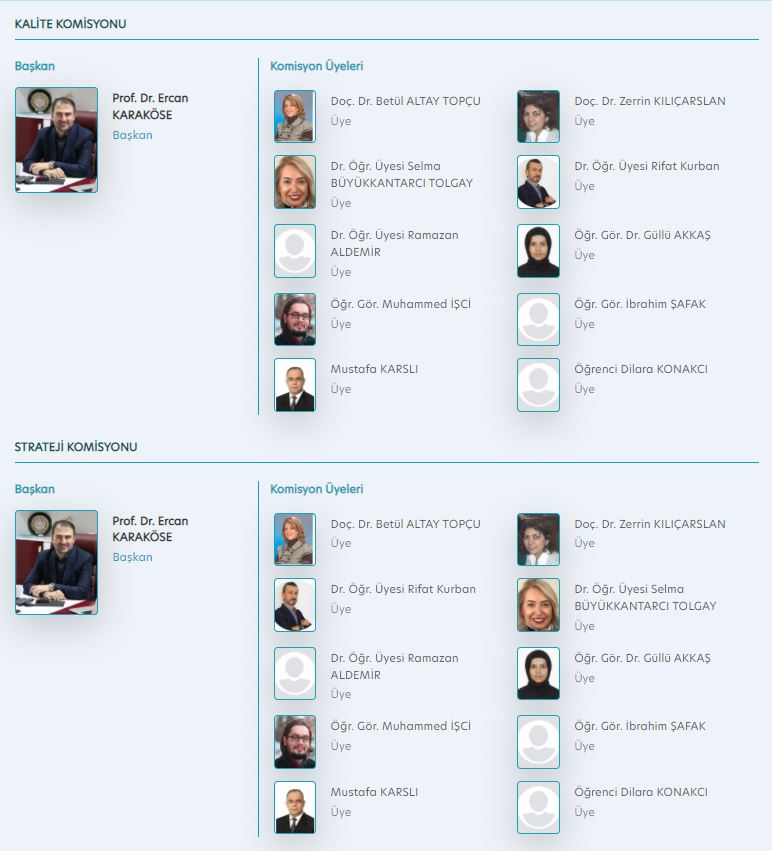 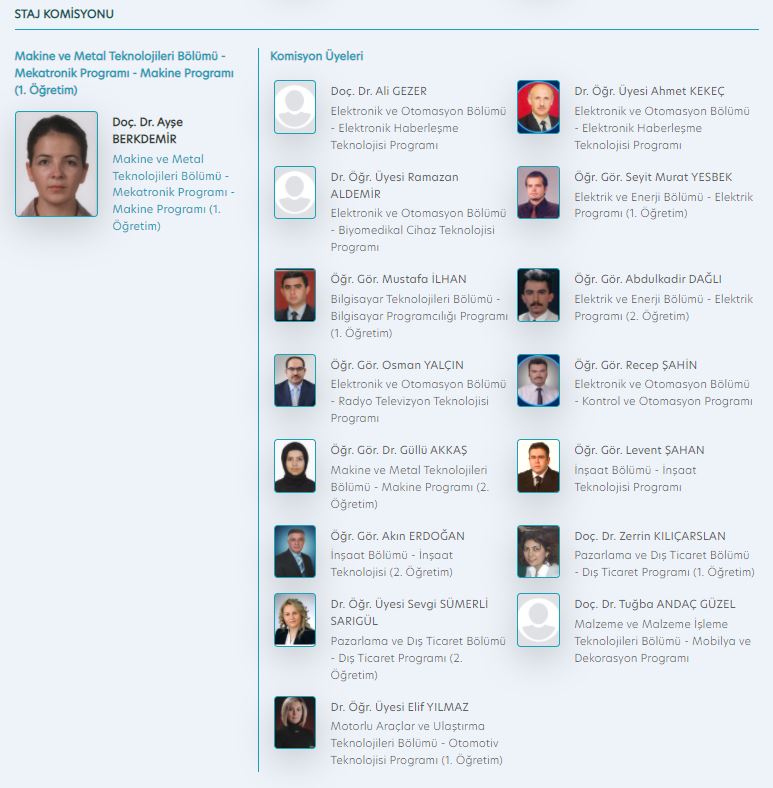 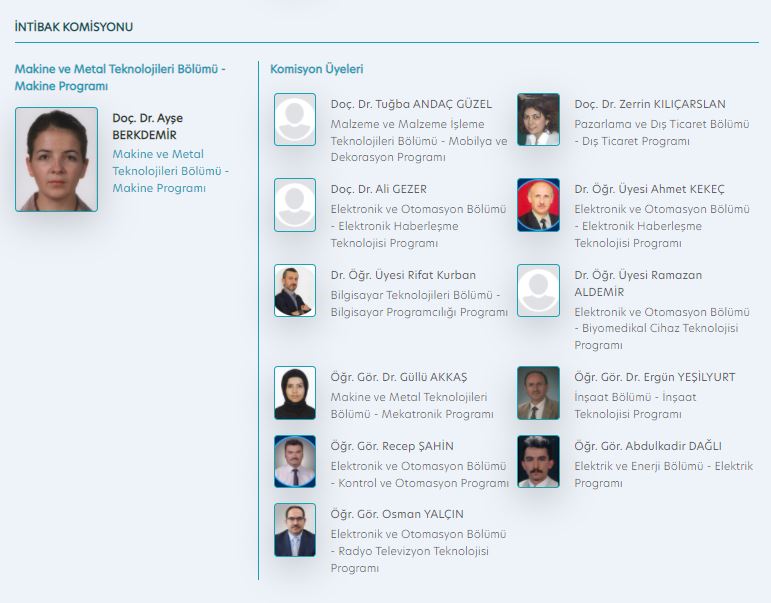 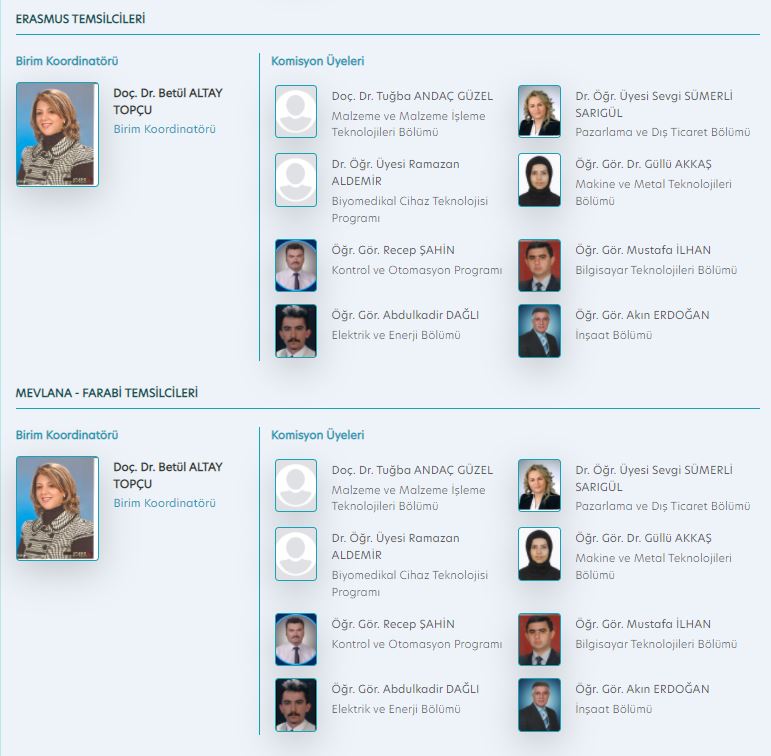 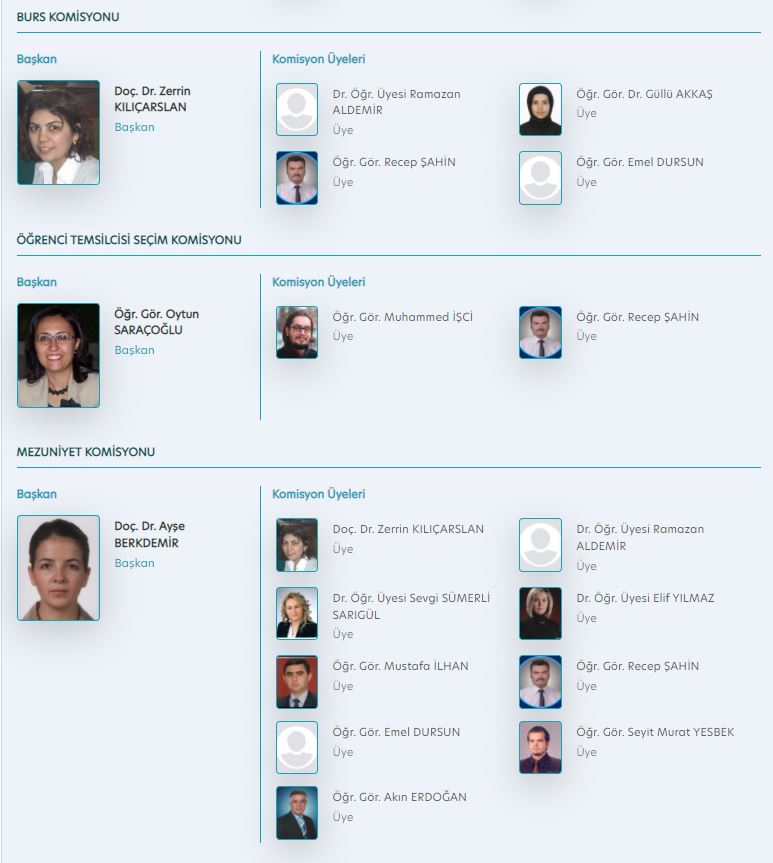 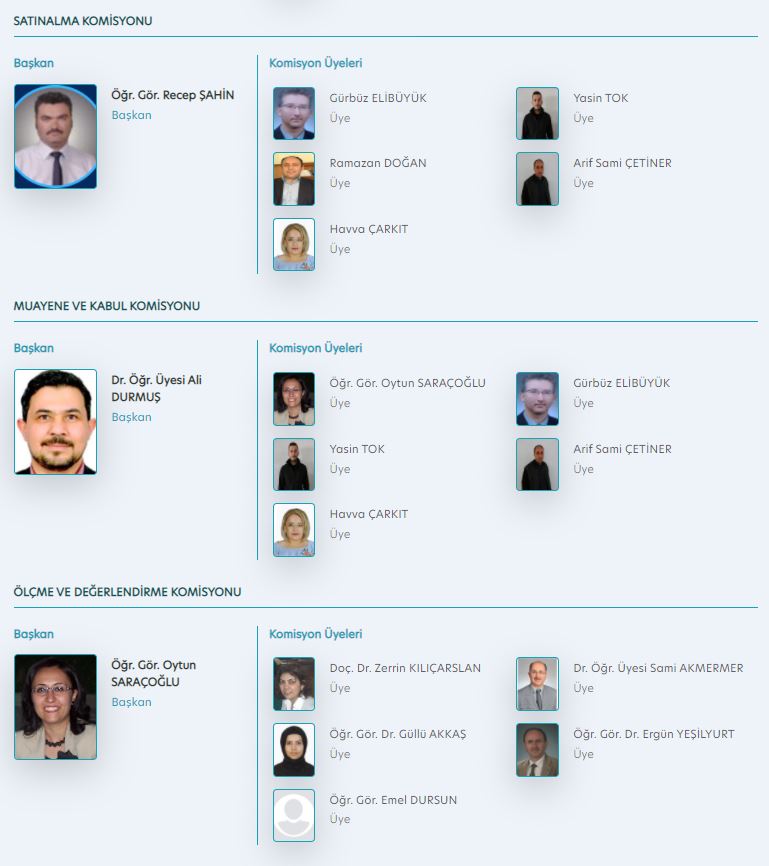 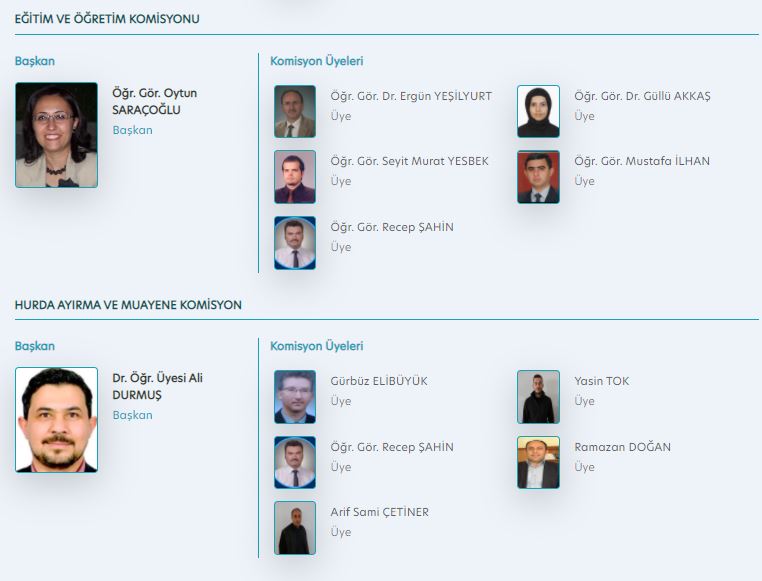 III-FAALİYETLERE İLİŞKİN BİLGİ VE DEĞERLENDİRMELERMALİ BİLGİLER1.Bütçe Uygulama SonuçlarıBütçe GiderleriB.Ö. Başlangıç Ödeneği        Y.S.Ö.Yıl Sonu Ödeneği2- Mali Denetim Sonuçları Birim iç ve dış mali denetim raporlarında yapılan tespit ve değerlendirmeler ile bunlara karşı alınan veya alınacak önlemler ve yapılacak işlemlere bu başlık altında yer verilir.3- Diğer Hususlar 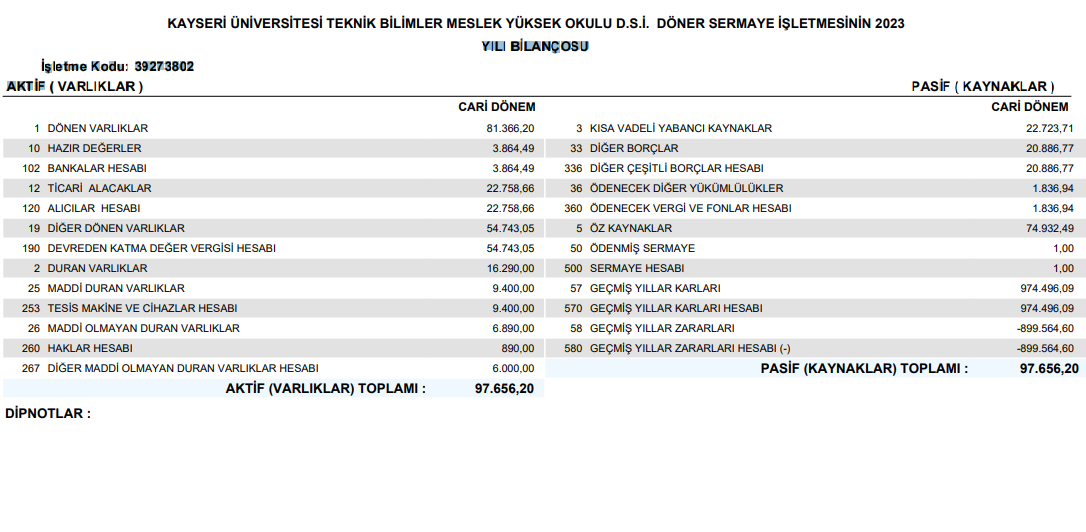 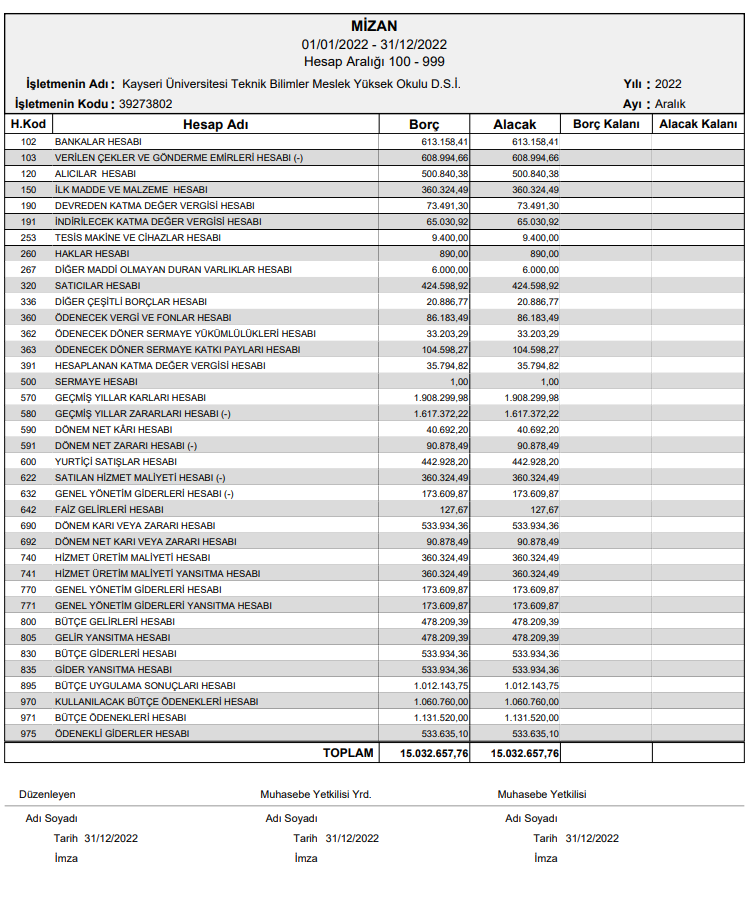 B- PERFORMANS BİLGİLERİ1.Faaliyet Bilgileri Birim tarafından 2022 yılında yapılan görev alanına giren her türlü akademik /idari faaliyete ilişkin bilgilere bu bölümde yer verilebilir. Bu başlık altında, faaliyet raporunun ilişkin olduğu yıl içerisinde yürütülen faaliyet ve projeler ile bunların sonuçlarına ilişkin detaylı açıklamalara yer verilecektir.Faaliyet Bilgileri (Sosyal ve Kültürel Faaliyet Bilgileri)Proje BilgileriPatent, Faydalı Model Bilgileri2.Stratejik Plan Değerlendirme Tabloları3. Performans Bilgi Sisteminin DeğerlendirilmesiTeknik Bilimler Meslek Yüksekokulumuzun kurulu kapasitesinin tamamı Müdürlüğümüz yetki alanında bulunmamaktadır. Mevcut bina Enstitü, Araştırma Merkezleri ve çeşitli birimlerce paylaşılmaktadır. Bu durum yeni alan oluşturulmasına engel oluşturmaktadır.On birinci Kalkınma Planının 2.3.1 Eğitim başlığı altında yer verilen ''561. Yükseköğretim sistemi küresel rekabet gücü olan, kalite odaklı ve dinamik bir yapıya kavuşturulacak; yükseköğretim kurumlarının niteliklerinin artırılmasına yönelik uygulamalara devam edilecektir.Kurum Kalite Politikaları esas alınmakta ve Bütünleşik Kalite Yönetim Sisteminin devreye alınması ile Performans göstergelerinin devam ettirilmesinde başarıya ulaşılacağı değerlendirilmektedir.IV- KURUMSAL KABİLİYET ve KAPASİTENİN DEĞERLENDİRİLMESİBelirlenen performans hedeflerinde sapmalar yaşansa da genel olarak 2022 yılının performans göstergeleri açısından amaçlara ulaşıldığı gözlemlenmiştir. Öğretim elemanı başına düşen öğrenci sayısında artış yaşanmış buna bağlı olarak bilimsel yayın sayısı ve öğretim elemanlarımızın katıldığı veya yaptığı tanıtıcı etkinlik (seminer, çalıştay, konferans, yayın, proje vb.) sayısında azalma yaşanmıştır.Birimimiz olarak öğrenci, öğretim elemanı ve idari personele yönelik planlan etkinlik sayılarında hedeflere ulaşılmıştır.Öğrencilerimize staj yapmaları için gerekli kurumlarla anlaşmaya gidilmiştir. Ayrıca staj olanakları artırılmış ve çeşitli kurumlarda yapılan bu stajlar sayesinde öğrencilerimizin bilgi ve becerilerinin artması sağlanmıştır.IV- KURUMSAL KABİLİYET ve KAPASİTENİN DEĞERLENDİRİLMESİBu bölümde Stratejik plan çalışmalarında birim içi analiz çerçevesinde tespit ettikleri güçlü- zayıf yönleri hakkında faaliyet yılı içerisinde kaydedilen ilerlemelere ve alınan önlemlere yer verilir.Üstünlükler Öğretim elemanlarının nitelikli olması,Yüksekokulun ”YÖK-Dünya Bankası 2. Endüstriyel Eğitim Projesi” kapsamında yer alması,YÖK-Dünya Bankası Projesi kapsamında öğretim elemanlarının yurt dışı tecrübeleri,Yeterli bilgisayar imkânlarına sahip olması,Yeterli derslik ve laboratuvarların olması,Ders anlatımında teknolojik cihazlardan faydalanılmasıÖğrencilere yeterli danışmanlık hizmetinin verilmesi,Düzenli bir sınav sisteminin bulunması,Sosyal ve kültürel etkinliklerin varlığı,Öğrenciye yönelik eğitim-öğretim vermek amacıyla, kaliteli hizmet vermek prensibiyle, hoşgörü, şefkat, dürüst ve nitelikli yetkilerin etkin paylaşımı anlayışına sahip olunması, Yerel yönetimlerle kurulan ilişkiler,Okulumuzun kolay ulaşılabilecek mesafede 15 Yerleşkesinde  bulunması,Okulumuzun Kayseri il merkezinde olması,Öğretim elemanlarının kendilerine ait odalarının bulunması ve internet hizmetinden bireysel olarak faydalanabilmeleri,Kayu FM 100.8 MHz Radyosunun okulumuzda olması,ZayıflıklarMeslek Liselerinden gelen öğrencilerin bilgi seviyesinin düşük olması  Sosyal aktiviteler için mekan ve malzeme yetersizliğiBazı bölümlerde uygulama dersleri için yeterli laboratuvar imkanının olmamasıÖğretim elemanlarının sayısal yetersizliğiC- DeğerlendirmeTeknik Bilimler Meslek Yüksekokulu, nitelikli ve tecrübeli öğretim elemanı kadrosu, yeterli sayılabilecek teknik donanımı, duyarlı ve profesyonel bir yönetim anlayışı ile hedeflerine ulaşmak için çalışmalarına devam etmektedir.  Bazı bölümlere nitelikli öğretim elemanları alınarak eğitim kadrosu güçlendirilecektir. Üniversite sanayi işbirliği kapsamında eğitim kalitesini artırabilmek için alanında uzman isimler derslere girmektedir.  Pek çok kamu kuruluşu ve sanayi firmasıyla ortak faaliyetler yürütülmektedir. Yapılacak iş birlikleri, okulun OSB bölgelerine taşınması v.s. sayesinde Teknik Bilimler Meslek Yüksekokulumuzdan mezun olan öğrencilerin nitelikleri artacaktır. V- ÖNERİ VE TEDBİRLERÜlkemizde faaliyette bulunan kamu ve özel sektör işletmelerinin ihtiyaç duyduğu nitelikli ara eleman olarak yetişen öğrencilerimizin daha iyi koşullarda eğitim ve öğretimleri için hedeflediğimiz şartların oluşturulması yolunda kısıtlı imkânlara rağmen mevcut bölümler çerçevesinde yerel işletmelerin ihtiyaç duyabileceği eğitimlerin düzenlenerek sanayi işbirliğinin sağlanması çalışmalarımız devam etmektedir. Mevcut programlarımızdaki eksik olan öğretim eleman açığının kapatılması, teknolojiye ayak uydurabilen teknikerlerin yetişmesi için laboratuvar ve atölyelerin daha modern yeni teknoloji ile donatılması gerektiği ve bunun içinde ek ödeneklere ihtiyacımız bulunmaktadır. Okul yerleşim alanının yeni oluşumlar ve yapılanma için fiziki yapısı sınırlı kalmaktadır. Tüm bu olumlu ve olumsuz koşullara rağmen eğitimde çağdaşlığı ve kaliteyi artırabilmek için mevcut şartlarda tüm akademik ve idari yapımızla birlikte özverili çalışmalar devam etmektedir.Teknik Bilimler Meslek Yüksekokulu, tespit edilen zayıflıkları gidermek adına, ihtiyaç duyulan bölümlere öğretim elemanı temini, yeni laboratuvar ve atölyelerin kurulması, mevcut laboratuvar ve atölyelerin donanımlarının güncellenmesi gibi kendi iç çalışmalarının yanı sıra, gerek Kayseri Üniversitesi bünyesindeki, gerek Yükseköğretim Kurulu (YÖK) bünyesindeki gerekse Üniversite - sanayi işbirliği kurul ve komisyonlarda çalışmalarına devam ederek kurum dışı etkenlerin de geliştirilmesi ve düzenlenmesi konusunda üzerine düşen görevleri yerine getirmeye çalışmaktadır. Harcama Yetkilisinin İç Kontrol Güvence BeyanıHarcama YetkilisiGerçekleştirme GörevlisiTaşınır Kayıt YetkilisiProf. Dr. Ercan KARAKÖSEMustafa KARSLIRamazan DOĞANYerleşkeBina adıBirimiKapalı alanm2Fonksiyonu(Eğitim, İdari, Araştırma vb...)15 TEMMUZTEKNİK BİLİMLER MESLEK YÜKSEK OKULUTEKNİK BİLİMLER MESLEK YÜKSEK OKULU8501EĞİTİMBirim alanı                 Yüzölçümü (m²)Kapalı alan8501Açık alanToplam8501Eğitim AlanlarıEğitim AlanlarıEğitim AlanlarıSayıAlan (m²)AnfiDerslik16490Laboratuvar4400Toplam19890Araştıma AlanlarıAraştıma AlanlarıAraştıma AlanlarıSayıAlan (m²)İdari1100Atölye4410Laboratuvar4400Toplam9910Sosyal AlanlarSosyal AlanlarSosyal AlanlarSayıAlan (m²)Kantinler1114KafeteryalarYemekhanelerToplam1114Toplantı ve Konferans SalonlarıToplantı ve Konferans SalonlarıToplantı ve Konferans SalonlarıSayıAlan(m²)Toplantı1100KonferansToplam1100Akademik-İdari Personel Hizmet AlanlarıAkademik-İdari Personel Hizmet AlanlarıAkademik-İdari Personel Hizmet AlanlarıAkademik-İdari Personel Hizmet AlanlarıOfis SayısıKapalı alan (m²)Kullanan SayısıAkademik Personel Çalışma Ofisi4267242İdari Personel Çalışma Ofisi89616Toplam5076858Ambar, Arşiv ve Atölye AlanlarıAmbar, Arşiv ve Atölye AlanlarıAmbar, Arşiv ve Atölye AlanlarıSayıAlan (m2)Ambar175Arşiv290Atölye4410Toplam8650BİRİM ADIMasa Üstü Bilgisayar(all in one, hepsibir arada bilgisayar)BilgisayarMonitörüBilgisayarKasasıDizüstüBilgisayarTabletTeknik Bilimler MYO1129128515TOPLAM1129128515YazılımAçıklamaRadyometrik100.8 KAYÜ FM RADYO YAZILIMIVisual StüdyoBilgisayar Laboratuvarları YazılımıMaya SQLBilgisayar Laboratuvarları YazılımıPythonBilgisayar Laboratuvarları YazılımıBilgiye Abonelik TEKNOLOJİK KAYNAKLARProjeksiyonYazıcı/Tarayıcı/FotokopiFotoğraf MakinasıVideo KameraTelevizyonTelefon/FaksBarkod OkuyucuBarkod YazıcıBaskı Makinası Varsa diğer cihazlar belirtilecektir.Teknik Bilimler MYO46663375912Toplam46663375912TEKNİK BİLİMLER MESLEK YÜKSEKOKULU MÜDÜRLÜĞÜ İçin Mevcut Ürünlerin ListesiTEKNİK BİLİMLER MESLEK YÜKSEKOKULU MÜDÜRLÜĞÜ İçin Mevcut Ürünlerin ListesiTEKNİK BİLİMLER MESLEK YÜKSEKOKULU MÜDÜRLÜĞÜ İçin Mevcut Ürünlerin ListesiTEKNİK BİLİMLER MESLEK YÜKSEKOKULU MÜDÜRLÜĞÜ İçin Mevcut Ürünlerin ListesiTEKNİK BİLİMLER MESLEK YÜKSEKOKULU MÜDÜRLÜĞÜ İçin Mevcut Ürünlerin ListesiTEKNİK BİLİMLER MESLEK YÜKSEKOKULU MÜDÜRLÜĞÜ İçin Mevcut Ürünlerin ListesiTEKNİK BİLİMLER MESLEK YÜKSEKOKULU MÜDÜRLÜĞÜ İçin Mevcut Ürünlerin ListesiTEKNİK BİLİMLER MESLEK YÜKSEKOKULU MÜDÜRLÜĞÜ İçin Mevcut Ürünlerin ListesiTEKNİK BİLİMLER MESLEK YÜKSEKOKULU MÜDÜRLÜĞÜ İçin Mevcut Ürünlerin ListesiTEKNİK BİLİMLER MESLEK YÜKSEKOKULU MÜDÜRLÜĞÜ İçin Mevcut Ürünlerin ListesiTEKNİK BİLİMLER MESLEK YÜKSEKOKULU MÜDÜRLÜĞÜ İçin Mevcut Ürünlerin ListesiTEKNİK BİLİMLER MESLEK YÜKSEKOKULU MÜDÜRLÜĞÜ İçin Mevcut Ürünlerin ListesiTEKNİK BİLİMLER MESLEK YÜKSEKOKULU MÜDÜRLÜĞÜ İçin Mevcut Ürünlerin ListesiTEKNİK BİLİMLER MESLEK YÜKSEKOKULU MÜDÜRLÜĞÜ İçin Mevcut Ürünlerin ListesiSIRA NOTAŞINIR KODU / ÜRÜN KODUADIMARKASIMODELİCİNSİEK ÖZELLİKAMBARAMBAR MİKTARIKİŞİYE VERİLMİŞ MİKTARORTAK KULLANIMA VERİLMİŞ MİKTARTOPLAM MİKTARÖLÇÜ BİRİMİASGARİ MİKTAR1253.2.2.1.1-1HARÇ MAKİNELERİ.MARKASIZDEMİRBAŞ AMBARI0011ADET02253.2.2.1.6-1SIVA, BOYA, BADANA MAKİNELERİ.MARKASIZBOYA TABANCASIDEMİRBAŞ AMBARI0011ADET03253.2.2.1.7-1DEKUPAJ MAKİNELERİ.MARKASIZDEKUPAJ MAKİNELERİDEMİRBAŞ AMBARI0011ADET04253.2.2.1.99-1DİĞER İNŞAAT MAKİNELERİ.MARKASIZBETON TEST ÇEKİCİDEMİRBAŞ AMBARI0011ADET05253.2.2.1.99-2DİĞER İNŞAAT MAKİNELERİ.MARKASIZKAYA TEST ÇEKİCİDEMİRBAŞ AMBARI0011ADET06253.2.2.1.99-3DİĞER İNŞAAT MAKİNELERİ.MARKASIZNEM TAYİN CİHAZIDEMİRBAŞ AMBARI0011ADET07253.2.2.2.4-1VİBRATÖRLER.MARKASIZDEMİRBAŞ AMBARI0011ADET08253.2.2.2.5-1NİVO ALETLERİ.MARKASIZNİVODEMİRBAŞ AMBARI0088ADET09253.2.2.2.99-1DİĞER İNŞAAT ALETLERİ.MARKASIZKONİK PENATRASYO N CİHAZIDEMİRBAŞ AMBARI0011ADET010253.2.2.2.99-2DİĞER İNŞAAT ALETLERİ.MARKASIZCASAGRENDE DENEYİ(İNŞAA T)DEMİRBAŞ AMBARI0022ADET011253.2.2.99-3DİĞER İNŞAAT MAKİNELERİ VE ALETLERİ.MARKASIZDAYANIKLIK ÖLÇERDEMİRBAŞ AMBARI0011ADET012253.2.2.99-6DİĞER İNŞAAT MAKİNELERİ VE ALETLERİ.MARKASIZMAKASLAMA KUTUSUDEMİRBAŞ AMBARI0011ADET013253.2.2.99-7DİĞER İNŞAAT MAKİNELERİ VE ALETLERİ.MARKASIZKAYA PARÇALAMA EKİPMANIDEMİRBAŞ AMBARI0011ADET014253.2.3.1.1-1TORNA TEZGAHLARI VE MAKİNELERİ.MARKASIZTORNA TEZGAHIDEMİRBAŞ AMBARI0099ADET015253.2.3.1.1-2TORNA TEZGAHLARI VE MAKİNELERİ.MARKASIZAHŞAP TORNA MAKİNASIDEMİRBAŞ AMBARI0011ADET016253.2.3.1.2-2FREZE TEZGAHLARI VE MAKİNELERİ.MARKASIZFREZE TEZGAHIDEMİRBAŞ AMBARI0055ADET017253.2.3.1.2-3FREZE TEZGAHLARI VE MAKİNELERİ.MARKASIZKALIPÇI FREZEDEMİRBAŞ AMBARI0011ADET018253.2.3.1.5-2PRES MAKİNELERİ.MARKASIZPRES MAKİNELERİDEMİRBAŞ AMBARI0011ADET019253.2.3.1.5-6PRES MAKİNELERİ.MARKASIZHİDROLİK PRESDEMİRBAŞ AMBARI0011ADET020253.2.3.1.6-3MATKAP MAKİNELERİ.MARKASIZŞARJLI MATKAPDEMİRBAŞ AMBARI0235ADET021253.2.3.1.6-4MATKAP MAKİNELERİ.MARKASIZKÜÇÜKDEMİRBAŞ AMBARI3003ADET022253.2.3.1.6-5MATKAP MAKİNELERİBOSCHKIRICI VE DELİCİ MATKAP HİLTİDEMİRBAŞ AMBARI0011ADET023253.2.3.1.6-6MATKAP MAKİNELERİ.MARKASIZBREYZ MATKAPDEMİRBAŞ AMBARI0055ADET024253.2.3.1.6-7MATKAP MAKİNELERİ.MARKASIZMATKAP TEZGAHIDEMİRBAŞ AMBARI0033ADET025253.2.3.1.7-1KAYNAK MAKİNELERİ.MARKASIZDEMİRBAŞ AMBARI0077ADET026253.2.3.1.9-1KESME MAKİNELERİ VE GİYOTİNLER.MARKASIZZIMPARA TAŞ MOTORUDEMİRBAŞ AMBARI0011ADET027253.2.3.1.9-2KESME MAKİNELERİ VE GİYOTİNLER.MARKASIZHİDROLİK TESTERE TEZGAHIDEMİRBAŞ AMBARI0011ADET028253.2.3.1.9-3KESME MAKİNELERİ VE GİYOTİNLER.MARKASIZSPİRAL KESMEDEMİRBAŞ AMBARI0011ADET029253.2.3.1.9-8KESME MAKİNELERİ VE GİYOTİNLER.MARKASIZ153. ŞERİTTESTERE/ FEMİ NG 120XL METALDEMİRBAŞ AMBARI0011ADET030253.2.3.1.10-1BİLEME MAKİNELERİ.MARKASIZBİLEME MAKİNELERİDEMİRBAŞ AMBARI0011ADET031253.2.3.1.17-1BOBİN SARMA MAKİNELERİ.MARKASIZBOBİN SARMA MAKİNELERİDEMİRBAŞ AMBARI0011ADET032253.2.3.1.24-2TAŞLAMA MAKİNELERİ.MARKASIZMAKİTA GB801DEMİRBAŞ AMBARI0011ADET033253.2.3.1.25-1ZIMPARALAMA MAKİNELERİ.MARKASIZDEMİRBAŞ AMBARI0055ADET034253.2.3.1.29-1ÖĞÜTME (DEĞİRMENLER) KIRMA VE DOLDURMA MAKİNELERİ.MARKASIZKAROT ALMA MAKİNESİDEMİRBAŞ AMBARI0011ADET035253.2.3.1.29-2ÖĞÜTME (DEĞİRMENLER) KIRMA VE DOLDURMA MAKİNELERİ.MARKASIZTAŞ YONTMA MAKİNESİDEMİRBAŞ AMBARI0011ADET036253.2.3.1.99-1GENEL AMAÇLI DİĞER ATÖLYE MAKİNELERİ.MARKASIZBUHAR MAKİNASIDEMİRBAŞ AMBARI0011ADET037253.2.3.2.1-3ANAHTAR TAKIMLARI VE TAKIM ÇANTALARI.MARKASIZAĞZI AÇIK ANAHTAR TAKIMIDEMİRBAŞ AMBARI0055ADET038253.2.3.2.1-4ANAHTAR TAKIMLARI VE TAKIM ÇANTALARI.MARKASIZYILDIZ ANAHTAR TAKIMIDEMİRBAŞ AMBARI0011ADET039253.2.3.2.1-5ANAHTAR TAKIMLARI VE TAKIM ÇANTALARI.MARKASIZLOKMA ANAHTAR TAKIMIDEMİRBAŞ AMBARI0011ADET040253.2.3.2.5-1TAKIMLAR.MARKASIZSICAK HAVA ÜFLEMELİ HAVYA SETDEMİRBAŞ AMBARI0101ADET041253.2.3.2.6-1MENGENELER.MARKASIZSABİT MENGENELERDEMİRBAŞ AMBARI001313ADET042253.2.3.2.6-2MENGENELER.MARKASIZTEZGAH MENGENELERDEMİRBAŞ AMBARI0044ADET043253.2.3.2.99-1DİĞER GENEL AMAÇLI ATÖLYE ALET VE GEREÇLER.MARKASIZKRİKOLARDEMİRBAŞ AMBARI0022ADET044253.2.3.2.99-2DİĞER GENEL AMAÇLI ATÖLYE ALET VE GEREÇLER.MARKASIZPLEYTLERDEMİRBAŞ AMBARI0011ADET045253.2.3.2.99-3DİĞER GENEL AMAÇLI ATÖLYE ALET VE GEREÇLER.MARKASIZÇEKTİRME APARATLARIDEMİRBAŞ AMBARI003030ADET046253.2.3.3.1-1YAPIŞTIRMA MAKİNELERİ.MARKASIZJUMBA MAKİNESİDEMİRBAŞ AMBARI0011ADET047253.2.3.3.1-3YAPIŞTIRMA MAKİNELERİ.MARKASIZDÜZ KENAR YAPIŞTIRMA T-EB 155DEMİRBAŞ AMBARI0011ADET0SIRA NOTAŞINIR KODU / ÜRÜN KODUADIMARKASIMODELİCİNSİEK ÖZELLİKAMBARAMBAR MİKTARIKİŞİYE VERİLMİŞ MİKTARORTAK KULLANIMA VERİLMİŞ MİKTARTOPLAM MİKTARÖLÇÜ BİRİMİASGARİ MİKTAR48253.2.3.3.1-4YAPIŞTIRMA MAKİNELERİ.MARKASIZEĞRİ KENARYAPIŞTIRMA KUTLU EYB 60-SDEMİRBAŞ AMBARI0011ADET049253.2.3.3.2-1MOTORLU TESTERELER.MARKASIZMOTORLU TESTERELERDEMİRBAŞ AMBARI0044ADET050253.2.3.3.4-1TEMİZLEME MAKİNELERİ.MARKASIZEĞRİ KENARTRİM MAKİNESİT-FE 140DEMİRBAŞ AMBARI0011ADET051253.2.3.3.5-1KESİM MAKİNELERİ.MARKASIZÇERÇEVE KESMEMAKİNESİDEMİRBAŞ AMBARI0044ADET052253.2.3.3.5-3KESİM MAKİNELERİ.MARKASIZFOSTFORMİNG KESİM ÜNİTELİ ÇİZİCİLİ YATAR DAİRE TESTERE ÇMSDEMİRBAŞ AMBARI0011ADET053253.2.3.3.9-1PALANYALAR.MARKASIZPALANYA MAKİNESİDEMİRBAŞ AMBARI0011ADET054253.2.3.3.99-1MARANGOZ ATÖLYESİNDE KULLANILAN DİĞER MAKİNE VE ALETLER.MARKASIZYUVA AÇMA MAKİNESİDEMİRBAŞ AMBARI0011ADET055253.2.3.3.99-2MARANGOZ ATÖLYESİNDE KULLANILAN DİĞER MAKİNE VE ALETLER.MARKASIZİŞKENCEDEMİRBAŞ AMBARI003434ADET056253.2.3.99-1DİĞER ATÖLYE MAKİNELERİ VE ALETLERİ.MARKASIZMASAÜSTÜ CNC ROUTER(ALVADEMİRBAŞ AMBARI0011ADET057253.2.4.9-1KIRMA MAKİNELERİ.MARKASIZKIRMA MAKİNESİ KARTON KIRMAMAKİNESİDEMİRBAŞ AMBARI0011ADET058253.2.4.22-1TRANSPALETLER.MARKASIZTRANSPALETL ERDEMİRBAŞ AMBARI0022ADET059253.2.5.1.8-1PİSTONLU HAVA KOMPRESÖRLERİ.MARKASIZDEMİRBAŞ AMBARI0044ADET060253.2.5.1.17-1VAKUMLU KOMPRESÖRLER.MARKASIZ1400WDEMİRBAŞ AMBARI0011ADET061253.2.5.1.18-1SEYYAR KOMPRESÖRLER.MARKASIZDEMİRBAŞ AMBARI0011ADET062253.2.5.7-8KESİNTİSİZ GÜÇ KAYNAKLARI.MARKASIZUPSDEMİRBAŞ AMBARI0022ADET063253.2.5.7-11KESİNTİSİZ GÜÇ KAYNAKLARI.MARKASIZABLEREXABLEREX MSRT PRO 3000 ABLEREXMRT PRO 3000 KESİNTİSİZ GÜÇ KAYNAĞIDEMİRBAŞ AMBARI0022ADET064253.2.5.11-1ÇEVİRİCİLER (TRANSFORMATÖRLER).MARKASIZÇEVİRİCİLER (TRANSFORM ATÖRLER)DEMİRBAŞ AMBARI0202ADET065253.2.10.1.1-1OFSET BASKI MAKİNELERİ.MARKASIZOFSET BASKI MAKİNELERİDEMİRBAŞ AMBARI0202ADET066253.2.10.2.9-1SARSMA MAKİNELERİ.MARKASIZELEK SALLAMADEMİRBAŞ AMBARI0011ADET067253.2.10.7.1-1EL TİPİ KAĞIT KESME GİYOTİNLERİ.MARKASIZDEMİRBAŞ AMBARI0101ADET068253.3.1.1.2-3ZEMİN SÜPÜRME MAKİNELERİ.MARKASIZSANAYİ TİPİELEKTRİKLİ SÜPÜRGE(TAS Kİ)DEMİRBAŞ AMBARI0022ADET069253.3.1.1.2-7ZEMİN SÜPÜRME MAKİNELERİ.MARKASIZTASKİ ISLAKKURU ELEKTRİK SÜPÜRGESİDEMİRBAŞ AMBARI0011ADET070253.3.1.1.3-3ZEMİN YIKAMA MAKİNELERİ.MARKASIZTASKİ SWİNGODEMİRBAŞ AMBARI0011ADET071253.3.1.1.3-7ZEMİN YIKAMA MAKİNELERİ.MARKASIZTASKİSWİNGO 755 BMS YER YIKAMADEMİRBAŞ AMBARI0011ADET072253.3.2.1.1-6BUZDOLAPLARI.MARKASIZBUZDOLAPLA RIDEMİRBAŞ AMBARI0347ADET073253.3.2.1.2-1DONDURUCULAR.MARKASIZDEMİRBAŞ AMBARI0011ADET074253.3.2.5.2-1ASPİRATÖRLER VE FANLAR.MARKASIZASPİRATÖRDEMİRBAŞ AMBARI0011ADET075253.3.4.1.1-1AĞIRLIK ÖLÇME CİHAZ, ALET VE EKİPMANLARI.MARKASIZHASSAS TERAZİDEMİRBAŞ AMBARI0044ADET076253.3.4.1.2-1UZUNLUK ÖLÇME CİHAZ VE ALETLERİ.MARKASIZLAZERMETREDEMİRBAŞ AMBARI0022ADET077253.3.4.1.3-1MESAFE VE YÜKSEKLİK ÖLÇME CİHAZ VE ALETLERİ.MARKASIZMİRADEMİRBAŞ AMBARI0033ADET078253.3.4.1.3-2MESAFE VE YÜKSEKLİK ÖLÇME CİHAZ VE ALETLERİ.MARKASIZJALONDEMİRBAŞ AMBARI001515ADET079253.3.4.1.3-3MESAFE VE YÜKSEKLİK ÖLÇME CİHAZ VE ALETLERİ.MARKASIZMİRA SEPASIDEMİRBAŞ AMBARI0033ADET080253.3.4.2.2-1KUMPASLAR.MARKASIZDEMİRBAŞ AMBARI0055ADET081253.3.4.2.2-2KUMPASLAR.MARKASIZ16MMDEMİRBAŞ AMBARI001010ADET082253.3.4.2.99-2DİĞER HASSAS ÖLÇÜ ALETLERİ.MARKASIZÇATLAK ÖLÇÜM CİHAZI KOMBİSKOPDEMİRBAŞ AMBARI0011ADET083253.3.4.2.99-3DİĞER HASSAS ÖLÇÜ ALETLERİ.MARKASIZMULTİTESTER P36905İN1 DİJİTALDEMİRBAŞ AMBARI0033ADET084253.3.4.2.99-4DİĞER HASSAS ÖLÇÜ ALETLERİ.MARKASIZELEKTRONİK TERAZİDEMİRBAŞ AMBARI0011ADET085253.3.4.3.1-1GONİMETRELER.MARKASIZEL AÇI ÖLÇERDEMİRBAŞ AMBARI0022ADET086253.3.4.3.2-1GÖNYELER.MARKASIZDEMİRBAŞ AMBARI0022ADET087253.3.4.5.3-1MULTİMETRELER ( AVOMETRELER ).MARKASIZDEMİRBAŞ AMBARI003333ADET088253.3.4.5.3-2MULTİMETRELER ( AVOMETRELER ).MARKASIZDİJİTAL MULTİMETREDEMİRBAŞ AMBARI001515ADET089253.3.4.5.3-3MULTİMETRELER ( AVOMETRELER ).MARKASIZMULTİMETRE( HOLDPEAK)DEMİRBAŞ AMBARI001010ADET090253.3.4.5.3-5MULTİMETRELER ( AVOMETRELER ).MARKASIZDİGİTAL MULTİMETREDEMİRBAŞ AMBARI0099ADET091253.3.4.5.16-1GÜÇ ÖLÇERLER.MARKASIZMEKANİK GÜÇ ÖLÇER TORKMETREDEMİRBAŞ AMBARI0011ADET092253.3.4.5.30-2OSİLOSKOPLAR.MARKASIZDİJİTAL 50MHZ2 KANALDEMİRBAŞ AMBARI001010ADET093253.3.4.5.30-4OSİLOSKOPLAR.MARKASIZANALOGDEMİRBAŞ AMBARI003030ADET094253.3.4.5.36-1VERİ TOPLAYICILAR.MARKASIZVERİ TOPLAYICILARDEMİRBAŞ AMBARI0101ADET0SIRA NOTAŞINIR KODU / ÜRÜN KODUADIMARKASIMODELİCİNSİEK ÖZELLİKAMBARAMBAR MİKTARIKİŞİYE VERİLMİŞ MİKTARORTAK KULLANIMA VERİLMİŞ MİKTARTOPLAM MİKTARÖLÇÜ BİRİMİASGARİ MİKTAR95253.3.5.1-1GENEL AMAÇLI TIBBİ CİHAZLAR VE ALETLER.MARKASIZİNŞAAT NUMUNE KABIDEMİRBAŞ AMBARI004040ADET096253.3.6.2.1-1SERTLİK ÖLÇERLER ( DÜROMETRELER ).MARKASIZNOKTA YÜK TEST ALETİDEMİRBAŞ AMBARI0101ADET097253.3.6.2.26-2BASINÇ ÖLÇME CİHAZLARI.MARKASIZYANAL BASINÇDEMİRBAŞ AMBARI0101ADET098253.3.6.2.28-1HIZ ÖLÇÜM CİHAZLARI.MARKASIZTAKOMETREL ERDEMİRBAŞ AMBARI0011ADET099253.3.6.3.99-1DİĞER KİMYASAL, FİZİKSEL VE FİZİKO KİMYASAL CİHAZLAR.MARKASIZTOPRAK MİKSERİDEMİRBAŞ AMBARI0011ADET0100253.3.6.3.99-2DİĞER KİMYASAL, FİZİKSEL VE FİZİKO KİMYASAL CİHAZLAR.MARKASIZKAPASİTE GERİLİM ÖLÇÜMLEME CİHAZLARILCRDEMİRBAŞ AMBARI0044ADET0101253.3.6.3.99-3DİĞER KİMYASAL, FİZİKSEL VE FİZİKO KİMYASAL CİHAZLAR.MARKASIZELEKTROFAR EZ GÜÇ KAYNAĞIDEMİRBAŞ AMBARI002222ADET0102253.3.6.3.99-4DİĞER KİMYASAL, FİZİKSEL VE FİZİKO KİMYASAL CİHAZLAR.MARKASIZELEKTROFAREZ GÜÇ KAYNAĞI POWERDEMİRBAŞ AMBARI0101ADET0103253.3.6.4.2-1LABORATUVARTİPİ FIRINLAR.MARKASIZKÜL FIRINLARIDEMİRBAŞ AMBARI0044ADET0104253.3.6.4.2-2LABORATUVARTİPİ FIRINLAR.MARKASIZPROTHERM PLF 130/60 PC442 FIRINDEMİRBAŞ AMBARI0011ADET0105253.3.6.4.3-1LABORATUVAR TİPİ SOĞUTUCULAR.MARKASIZTAM OTOMATİK DONMA ÇÖZÜLMECİHAZIDEMİRBAŞ AMBARI0011ADET0106253.3.6.9.1-2SİSMİK HAREKET ALGILAMA VE KAYDETME CİHAZLARI.MARKASIZDJİ MİNİ2FLY MORE COMBO (DRON)DEMİRBAŞ AMBARI0101ADET0107253.3.6.9.7-1KAYA VE KATMAN ÖLÇÜM ARAÇLARI.MARKASIZTRANSMITTERDEMİRBAŞ AMBARI0011ADET0108253.3.6.11.2-1IŞIK ÖLÇERLER.MARKASIZLÜKSMETREDEMİRBAŞ AMBARI0011ADET0109253.3.6.99-2DİĞER ARAŞTIRMA VE ÜRETİM AMAÇLI LABORATUVAR CİHAZ VE.MARKASIZAKÜ KABİNİDEMİRBAŞ AMBARI0011ADET0110253.3.8.1.2-1ELEKTRONİK BİSİKLETLER.MARKASIZMOPET STMAKS KOBRA 2000DEMİRBAŞ AMBARI0011ADET0111255.1.2.1-4BAYRAK VE FLAMALAR İLE İÇ MEKAN DİREKLERİ.MARKASIZBAYRAK DİREKLERİDEMİRBAŞ AMBARI0022ADET0112255.2.1.1.1.1-3BİLGİSAYAR KASALARIHPHP İ5DEMİRBAŞ AMBARI52310ADET0113255.2.1.1.1.1-8BİLGİSAYAR KASALARI.MARKASIZBİLGİSAYAR KASASIDEMİRBAŞ AMBARI4531125201ADET0114255.2.1.1.1.1-25BİLGİSAYAR KASALARIHPHP PRO 280G1 MTİ3DEMİRBAŞ AMBARI0235ADET0115255.2.1.1.1.1-26BİLGİSAYAR KASALARIDELLDELL İ5DEMİRBAŞ AMBARI0202ADET0116255.2.1.1.1.1-27BİLGİSAYAR KASALARIDELLİ7 DELLDEMİRBAŞ AMBARI0101ADET0117255.2.1.1.1.1-28BİLGİSAYAR KASALARIHPHP PC 400MTG3İ5DEMİRBAŞ AMBARI0101ADET0118255.2.1.1.1.1-30BİLGİSAYAR KASALARIACERACER İ5DEMİRBAŞ AMBARI0101ADET0119255.2.1.1.1.1-43BİLGİSAYAR KASALARIHPHP PRO İ7DEMİRBAŞ AMBARI0033ADET0120255.2.1.1.1.1-50BİLGİSAYAR KASALARIHPHP 1JP11A3 MASAÜSTÜ İŞ İSTASYONNUDEMİRBAŞ AMBARI0011ADET0121255.2.1.1.1.1-55BİLGİSAYAR KASALARIDELLDELL 307 DMT İ5 8GB 2565SD U MASAÜSTÜ BİLGİSAYARDEMİRBAŞ AMBARI003030ADET0122255.2.1.1.1.1-68BİLGİSAYAR KASALARIACERACER VERİTON S2680G İNTEL İ5 11400 8 GB DDR4 DT.VS21EM.008 FİRİDOS MASAÜSTÜDEMİRBAŞ AMBARI300030ADET0123255.2.1.1.1.3-6EKRANLAR.MARKASIZEKRAN MONİTÖRDEMİRBAŞ AMBARI0022ADET0124255.2.1.1.1.3-14EKRANLARACER23" İPSDEMİRBAŞ AMBARI6309ADET0125255.2.1.1.1.3-15EKRANLARHP23.8" İPSDEMİRBAŞ AMBARI0011ADET0126255.2.1.1.1.3-18EKRANLARACER19.5'' ACERDEMİRBAŞ AMBARI0101ADET0127255.2.1.1.1.3-21EKRANLAR.MARKASIZEKRANLARDEMİRBAŞ AMBARI4432156232ADET0128255.2.1.1.1.3-22EKRANLARHP19,5'' LED W201A SİYAHDEMİRBAŞ AMBARI0325ADET0129255.2.1.1.1.3-24EKRANLARHP23,81HP 24ES IPS LEDDEMİRBAŞ AMBARI0101ADET0130255.2.1.1.1.3-25EKRANLARHPHP27 IPS LED 7MS BLACKDEMİRBAŞ AMBARI0202ADET0131255.2.1.1.1.3-43EKRANLARDELL24''DEMİRBAŞ AMBARI0101ADET0132255.2.1.1.1.3-52EKRANLARDELLDELL U2417H LED/LCDMONİ TÖRDEMİRBAŞ AMBARI0011ADET0133255.2.1.1.1.3-53EKRANLARHPHP 1JS09A4 LED/LCD MONİTÖRDEMİRBAŞ AMBARI0011ADET0134255.2.1.1.1.3-63EKRANLARSAMSUNGHDMIDEMİRBAŞ AMBARI0235ADET0135255.2.1.1.1.3-70EKRANLARACERACERUM.WX0EE.00 9 KA220HQLBİD 21,5 İNCH LED1920*1080LED/LCDDEMİRBAŞ AMBARI300030ADET0136255.2.1.1.1.3-71EKRANLAR.MARKASIZ27''DEMİRBAŞ AMBARI0101ADET0137255.2.1.1.2-9DİZÜSTÜ BİLGİSAYARLAR.MARKASIZDEMİRBAŞ AMBARI1269ADET0138255.2.1.1.2-11DİZÜSTÜ BİLGİSAYARLARLENOVOİ7DEMİRBAŞ AMBARI0202ADET0139255.2.1.1.2-12DİZÜSTÜ BİLGİSAYARLARASUSDİZÜSTÜ BİLGİSAYARLA RDEMİRBAŞ AMBARI0011ADET0140255.2.1.1.2-23DİZÜSTÜ BİLGİSAYARLARCASPERCASPER CAOPRO NB1206 TAŞINABİLİR BİLGİSAYARDEMİRBAŞ AMBARI0011ADET0SIRA NOTAŞINIR KODU / ÜRÜN KODUADIMARKASIMODELİCİNSİEK ÖZELLİKAMBARAMBAR MİKTARIKİŞİYE VERİLMİŞ MİKTARORTAK KULLANIMA VERİLMİŞ MİKTARTOPLAM MİKTARÖLÇÜ BİRİMİASGARİ MİKTAR141255.2.1.1.2-31DİZÜSTÜ BİLGİSAYARLARASUSASUS P3540FBEJ0163 TAŞINABİLİR BİLGİSAYARDEMİRBAŞ AMBARI0101ADET0142255.2.1.1.2-48DİZÜSTÜ BİLGİSAYARLARCASPER1920*1080 FHDCASPER İNTEL CORE İ7-1165G7DEMİRBAŞ AMBARI0101ADET0143255.2.1.1.5-7TÜMLEŞİK (ALL İN ONE) BİLGİSAYARLARCASPERCASPER CAOPRO AIO0316 TÜMLEŞİK BİLGİSAYARDEMİRBAŞ AMBARI0022ADET0144255.2.1.1.5-15TÜMLEŞİK ALL İN ONE BİLGİSAYARLARDELLDELLOPTİPLEX 7470 7470 AIO- İ5-8GB-256SSD? NT-U TÜMLEŞİKDEMİRBAŞ AMBARI0202ADET0145255.2.1.1.5-16TÜMLEŞİK ALL İN ONE BİLGİSAYARLARDELLDELLOPTİPLEX 5270 5270A10İ7 8GB 512 SSD NT U TÜMLEŞİK BİLGİSAYARDEMİRBAŞ AMBARI0101ADET0146255.2.1.1.5-17TÜMLEŞİK ALL İN ONE BİLGİSAYARLARDELLDELLOPTİPLEX 7480 7480AIO İ5 8GB 2565SD NT U TÜMLEŞİKDEMİRBAŞ AMBARI0303ADET0147255.2.1.1.5-18TÜMLEŞİK (ALL İN ONE) BİLGİSAYARLARDELLDELLOPTİPLEX 5480 5480 AIO İ5 8GB 256SSD NT U TÜMLEŞİKDEMİRBAŞ AMBARI0303ADET0148255.2.1.2.1-1KULE SUNUCULAR.MARKASIZSERVERDEMİRBAŞ AMBARI0011ADET0149255.2.1.2.4-8DATA KASALARI İLE SUNUCU VE AĞ CİHAZI KABİNLERİ.MARKASIZ9 U DUVAR TİPİ RACK KABİNDEMİRBAŞ AMBARI0011ADET0150255.2.1.2.99-1DİĞER BİLGİSAYAR SUNUCU KASALARI VE EKİPMANLARI.MARKASIZSERVER BİLGİSAYAR KASASIDEMİRBAŞ AMBARI1001ADET0151255.2.2.1.3-1LAZER YAZICILARHPHPDEMİRBAŞ AMBARI0112ADET0152255.2.2.1.3-4LAZER YAZICILAR.MARKASIZLAZER YAZICIDEMİRBAŞ AMBARI041445ADET0153255.2.2.1.3-14LAZER YAZICILAREPSONEPSON- L200DEMİRBAŞ AMBARI1001ADET0154255.2.2.1.3-28LAZER YAZICILAR.MARKASIZPANTUM P2500 LAZER YAZICIDEMİRBAŞ AMBARI0011ADET0155255.2.2.1.3-30LAZER YAZICILARBROTHERBROTHERDEMİRBAŞ AMBARI1012ADET0156255.2.2.1.3-32LAZER YAZICILAR.MARKASIZÇOK FONKSİYONLU PRINTERDEMİRBAŞ AMBARI0101ADET0157255.2.2.1.3-36LAZER YAZICILARHPCOLORLAZERJET PRO M254NW RENKLİ YAZICIDEMİRBAŞ AMBARI0011ADET0158255.2.2.1.8-2ÇOK FONKSİYONLU YAZICILARHPHPDEMİRBAŞ AMBARI0112ADET0159255.2.2.1.8-3ÇOK FONKSİYONLU YAZICILAR.MARKASIZDEMİRBAŞ AMBARI1113ADET0160255.2.2.1.8-4ÇOK FONKSİYONLU YAZICILARCANONMF211CANON İ-SENSYDEMİRBAŞ AMBARI0033ADET0161255.2.2.1.12-4HARİCİ CD VE DVD YAZICILARI VE OKUYUCULARI.MARKASIZHARİCİ USB SES KARTI 2GİRİŞ 2 ÇIKIŞDEMİRBAŞ AMBARI0011ADET0162255.2.2.1.13-4BARKOD YAZICILAR VE OKUYUCULAR, OPTİK OKUYUCULAR.MARKASIZARGOXDEMİRBAŞ AMBARI0101ADET0163255.2.2.1.14-1ÜÇ BOYUTLU YAZICILAR.MARKASIZ3B YAZICI ZORTRAX M200DEMİRBAŞ AMBARI0011ADET0164255.2.2.2.2-2MASAÜSTÜ TARAYICILAR.MARKASIZMASAÜSTÜ TARAYICILARDEMİRBAŞ AMBARI0112ADET0165255.2.2.4-2YEDEKLEME CİHAZLARI.MARKASIZSEAGATE 2,5'' 1TBDEMİRBAŞ AMBARI0011ADET0166255.2.3.1-1FOTOKOPİ MAKİNELERİ.MARKASIZDEMİRBAŞ AMBARI2103ADET0167255.2.3.5-3TEKSİR MAKİNELERİ.MARKASIZBASKIMAKİNESİ RISOGRAPHC R1630EPDEMİRBAŞ AMBARI0101ADET0168255.2.4.1.1-1SABİT TELEFONLAR.MARKASIZDEMİRBAŞ AMBARI330942ADET0169255.2.4.1.2-1TELSİZ TELEFONLAR.MARKASIZDEMİRBAŞ AMBARI1102ADET0170255.2.4.1.2-4TELSİZ TELEFONLAR.MARKASIZFHİLİPSDEMİRBAŞ AMBARI0044ADET0171255.2.4.1.4-1CEPTELEFONLARICASPERVIAM3ALTIN32 GBDEMİRBAŞ AMBARI0202ADET0172255.2.4.1.6-2IP TELEFONLAR.MARKASIZERICSSON-LG- LIP-9002 TELEFONDEMİRBAŞ AMBARI0808ADET0173255.2.4.1.6-9IP TELEFONLAR.MARKASIZERICSON LG LIP 1010İ TELEFONDEMİRBAŞ AMBARI0303ADET0174255.2.4.3.2-4SWİCHLER (ANAHTARLAR).MARKASIZSWİCHDEMİRBAŞ AMBARI0033ADET0175255.2.4.3.2-9SWİCHLER (ANAHTARLAR).MARKASIZCISCOC9200L-48P- 4XE ANAHTARLAM A CİHAZI (SWİTCH)DEMİRBAŞ AMBARI0055ADET0176255.2.5.1.1-1PROJEKTÖRLER (PROJEKSİYON CİHAZLARI).MARKASIZDEMİRBAŞ AMBARI1501530ADET0177255.2.5.1.1-5PROJEKTÖRLER (PROJEKSİYON CİHAZLARI)BENQBENQDEMİRBAŞ AMBARI0077ADET0178255.2.5.1.1-15PROJEKTÖRLER PROJEKSİYON CİHAZLARIPANASONİCPANASONICPT-LW335 PROJEKSİYON CİHAZIDEMİRBAŞ AMBARI1001ADET0179255.2.5.1.1-23PROJEKTÖRLER (PROJEKSİYON CİHAZLARI)ACERACERMRJR11.001 PROJEKSİYON CİHAZIDEMİRBAŞ AMBARI7018ADET0180255.2.5.1.7-1PROJEKSİYON PERDELERİ.MARKASIZPROJEKSİYON PERDELERİDEMİRBAŞ AMBARI202426ADET0181255.2.5.2.2-1TELEVİZYONLAR.MARKASIZDEMİRBAŞ AMBARI4127ADET0182255.2.5.2.3-2VİDEOLAR.MARKASIZDVD OYNATICIDEMİRBAŞ AMBARI0011ADET0183255.2.5.2.99-5DİĞER SES VE GÖRÜNTÜ CİHAZ VE ALETLERİ.MARKASIZPROSESÖR CİHAZI BWDEMİRBAŞ AMBARI0011ADET0184255.2.5.3.2.4-1SES KARIŞTIMA KONSOLLARI.MARKASIZDEMİRBAŞ AMBARI0011ADET0185255.2.5.3.4.99-1DİĞER KONFERANS EKİPMANLARI.MARKASIZSES SİSTEMİ KABİNİDEMİRBAŞ AMBARI0011ADET0SIRA NOTAŞINIR KODU / ÜRÜN KODUADIMARKASIMODELİCİNSİEK ÖZELLİKAMBARAMBAR MİKTARIKİŞİYE VERİLMİŞ MİKTARORTAK KULLANIMA VERİLMİŞ MİKTARTOPLAM MİKTARÖLÇÜ BİRİMİASGARİ MİKTAR186255.2.5.3.6.2-1MİKROFONLAR.MARKASIZDEMİRBAŞ AMBARI0077ADET0187255.2.5.3.6.3-1HOPARLÖRLER.MARKASIZDEMİRBAŞ AMBARI0022ADET0188255.2.5.3.7.1-2UYDU ALICILARI.MARKASIZUYDU CİHAZIDEMİRBAŞ AMBARI0011ADET0189255.2.5.4.1.1-2SABİT KAMERALAR.MARKASIZCN-2023AHDI/2,7'' 1018P CENOVODEMİRBAŞ AMBARI002020ADET0190255.2.5.4.1.1-3SABİT KAMERALAR.MARKASIZSABİT KAMERADEMİRBAŞ AMBARI0011ADET0191255.2.5.4.1.4-2DİJİTAL KAMERALAR.MARKASIZDEMİRBAŞ AMBARI0022ADET0192255.2.5.4.1.4-3DİJİTAL KAMERALARSAMSUNGHMX-QF30DEMİRBAŞ AMBARI1001ADET0193255.2.5.4.1.13-1DİJİTAL SES VE GÖRÜNTÜ KAYDEDİCİLER.MARKASIZDİJİTAL SES GÖRÜNTÜ KAYDEDİCİDEMİRBAŞ AMBARI0088ADET0194255.2.5.4.2-2FOTOĞRAF MAKİNELERICANONDEMİRBAŞ AMBARI0033ADET0195255.2.5.4.2-8FOTOĞRAF MAKİNELERI.MARKASIZNİKONNİKON D 3500+18-55 MM LENSDEMİRBAŞ AMBARI0101ADET0196255.2.5.4.4-2FİLME ALMA, FOTOĞRAFLAMA VE GÖZLEM CİHAZ EKİPMANLARI.MARKASIZTRİPOTDEMİRBAŞ AMBARI0022ADET0197255.2.5.99-2DİĞER SES, GÖRÜNTÜ VE SUNUM CİHAZLARI.MARKASIZUBNT POWERBEAM SAC GEN2DEMİRBAŞ AMBARI0011ADET0198255.2.5.99-3DİĞER SES, GÖRÜNTÜ VE SUNUM CİHAZLARI.MARKASIZFM FİLTREDEMİRBAŞ AMBARI0011ADET0199255.2.5.99-4DİĞER SES, GÖRÜNTÜ VE SUNUM CİHAZLARI.MARKASIZDECODERDEVA DB9 - RX COMPACT IPDEMİRBAŞ AMBARI0011ADET0200255.2.5.99-5DİĞER SES, GÖRÜNTÜ VE SUNUM CİHAZLARI.MARKASIZMİKSER TASCAN MİXCAST 4DEMİRBAŞ AMBARI0011ADET0201255.2.5.99-6DİĞER SES, GÖRÜNTÜ VE SUNUM CİHAZLARI.MARKASIZTASCAM TH/02 STÜDYO REFERANS KULAKLIĞIDEMİRBAŞ AMBARI0044ADET0202255.2.6.1.2-1MASA VE YER LAMBALARI.MARKASIZDEMİRBAŞ AMBARI1113ADET0203255.2.99.2.5-1KLİMALAR.MARKASIZDEMİRBAŞ AMBARI001717ADET0204255.2.99.2.5-9KLİMALARVAİLLANTVAİLLANT 9000 BTU KLİMADEMİRBAŞ AMBARI0022ADET0205255.2.99.7.1-1MÜHÜRLER.MARKASIZDEMİRBAŞ AMBARI0011ADET0206255.3.1.1.1-3DOSYA DOLAPLARI.MARKASIZDOSYA DOLAPLARIDEMİRBAŞ AMBARI0651580ADET0207255.3.1.1.4-1SOYUNMA DOLAPLARI.MARKASIZDEMİRBAŞ AMBARI001010ADET0208255.3.1.1.5-1MALZEME/ALET DOLAPLARI.MARKASIZMALZEME ALET DOLAPLARIDEMİRBAŞ AMBARI004848ADET0209255.3.1.1.6-1KARTOTEKS DOLAPLARI.MARKASIZDEMİRBAŞ AMBARI002626ADET0210255.3.1.1.11-1KİTAPLIKLAR.MARKASIZDEMİRBAŞ AMBARI0111425ADET0211255.3.1.1.11-5KİTAPLIKLAR.MARKASIZKİTAPLIK 190X80X40DEMİRBAŞ AMBARI0101ADET0212255.3.1.1.99-26DİĞER DOLAPLAR.MARKASIZMALZEME DOLAPLARIDEMİRBAŞ AMBARI0044ADET0213255.3.1.1.99-27DİĞER DOLAPLAR.MARKASIZDOLAPDEMİRBAŞ AMBARI0101ADET0214255.3.1.2.1-1BİLGİSAYAR MASALARI.MARKASIZDEMİRBAŞ AMBARI003333ADET0215255.3.1.2.2-1TOPLANTI MASALARI.MARKASIZDEMİRBAŞ AMBARI006060ADET0216255.3.1.2.2-2TOPLANTI MASALARI.MARKASIZTOPLANTI MASASIDEMİRBAŞ AMBARI001010ADET0217255.3.1.2.3-1ÇALIŞMA MASALARI.MARKASIZÇALIŞMA MASALARDEMİRBAŞ AMBARI1383069ADET0218255.3.1.2.3-9ÇALIŞMA MASALARI.MARKASIZÇALIŞMA MASALARIDEMİRBAŞ AMBARI0213ADET0219255.3.1.2.3-17ÇALIŞMA MASALARI.MARKASIZDANIŞMA MASASIDEMİRBAŞ AMBARI0011ADET0220255.3.1.2.3-39ÇALIŞMA MASALARI.MARKASIZOFİS TAKIMI (2 ADET MASA+1 AD. KİTAPLIK+1ADSEHPA)DEMİRBAŞ AMBARI0213ADET0221255.3.1.2.5-1ORTA MASALARI.MARKASIZDEMİRBAŞ AMBARI004343ADET0222255.3.1.2.99-1DİĞER MASALAR.MARKASIZMASADEMİRBAŞ AMBARI0099ADET0223255.3.1.3.1-1ÇALIŞMA KOLTUKLARI.MARKASIZDEMİRBAŞ AMBARI016118134ADET0224255.3.1.3.1-2ÇALIŞMA KOLTUKLARI.MARKASIZÇALIŞMA KOLTUĞUDEMİRBAŞ AMBARI0033ADET0225255.3.1.3.1-9ÇALIŞMA KOLTUKLARI.MARKASIZŞEF KOLTUĞUDEMİRBAŞ AMBARI0033ADET0226255.3.1.3.1-10ÇALIŞMA KOLTUKLARI.MARKASIZMEKANİZMALIDEMİRBAŞ AMBARI0331750ADET0227255.3.1.3.1-22ÇALIŞMA KOLTUKLARI.MARKASIZÖĞRETMEN KOLTUĞUDEMİRBAŞ AMBARI0011ADET0228255.3.1.3.2-1MİSAFİR KOLTUKLARI.MARKASIZDEMİRBAŞ AMBARI410247153ADET0229255.3.1.3.2-2MİSAFİR KOLTUKLARI.MARKASIZMİSAFİR KOLTUĞUDEMİRBAŞ AMBARI0044ADET0230255.3.1.3.2-8MİSAFİR KOLTUKLARI.MARKASIZİKİLİ KOLTUKDEMİRBAŞ AMBARI0011ADET0231255.3.1.4.1-1KLASİK TİP SANDALYELER.MARKASIZDEMİRBAŞ AMBARI00206206ADET0232255.3.1.4.99-2DİĞER SANDALYELER.MARKASIZSANDALYEDEMİRBAŞ AMBARI09110ADET0233255.3.1.5.2-1AHŞAP TABURELER.MARKASIZAHŞAP TABURELERDEMİRBAŞ AMBARI004141ADET0234255.3.1.5.3-1PORTATİF TABURELER.MARKASIZTABUREDEMİRBAŞ AMBARI0011ADET0SIRA NOTAŞINIR KODU / ÜRÜN KODUADIMARKASIMODELİCİNSİEK ÖZELLİKAMBARAMBAR MİKTARIKİŞİYE VERİLMİŞ MİKTARORTAK KULLANIMA VERİLMİŞ MİKTARTOPLAM MİKTARÖLÇÜ BİRİMİASGARİ MİKTAR235255.3.1.6.2-1MADENİ PORTMANTOLAR.MARKASIZDEMİRBAŞ AMBARI020121ADET0236255.3.1.6.2-4MADENİ PORTMANTOLAR.MARKASIZASKILIKDEMİRBAŞ AMBARI0011ADET0237255.3.1.7-5SEHPALAR.MARKASIZORTA SEHPADEMİRBAŞ AMBARI0631780ADET0238255.3.1.7-6SEHPALAR.MARKASIZSEHPADEMİRBAŞ AMBARI0123ADET0239255.3.1.8-1ETAJERLER VE KESONLAR.MARKASIZETAJERLER VE KESONLARDEMİRBAŞ AMBARI012113ADET0240255.3.1.10.1-1PARA KASALARI.MARKASIZDEMİRBAŞ AMBARI0112ADET0241255.3.2.2.3-2KOLTUK TAKIMLARI.MARKASIZİKİLİ KOLTUKDEMİRBAŞ AMBARI0011ADET0242255.3.2.4.4-1KOMİDİNLER.MARKASIZDEMİRBAŞ AMBARI021526ADET0243255.3.3.1.6-1KOKTEYL MASALARI.MARKASIZDEMİRBAŞ AMBARI001010ADET0244255.3.5.2-1YAZI TAHTALARI.MARKASIZDEMİRBAŞ AMBARI0066ADET0245255.3.5.2-5YAZI TAHTALARI.MARKASIZEMAYEDEMİRBAŞ AMBARI0033ADET0246255.3.5.2-6YAZI TAHTALARI.MARKASIZEMAYE120*360DEMİRBAŞ AMBARI0033ADET0247255.3.5.2-8YAZI TAHTALARI.MARKASIZYAZI TAHTASIDEMİRBAŞ AMBARI002323ADET0248255.7.1.1.1-3OKUMA MASALARI.MARKASIZTAŞINABİLİR TEK KİŞİLİK SEYYARDEMİRBAŞ AMBARI002929ADET0249255.8.1.1.1-3SIRALAR.MARKASIZSIRALARDEMİRBAŞ AMBARI00244244ADET0250255.8.1.1.1-9SIRALAR.MARKASIZÜÇLÜDEMİRBAŞ AMBARI0011ADET0251255.8.1.1.1-10SIRALAR.MARKASIZDÖRTLÜDEMİRBAŞ AMBARI004040ADET0252255.8.1.1.1-13SIRALAR.MARKASIZTEK KİŞİLİKSINIF SIRALARI TAŞINABİLİRDEMİRBAŞ AMBARI002929ADET0253255.8.1.1.2-2MASALAR.MARKASIZMASALARDEMİRBAŞ AMBARI0066ADET0254255.8.1.1.2-3MASALAR.MARKASIZÖĞRETMEN MASASIDEMİRBAŞ AMBARI0011ADET0255255.8.2.18.1-1DALGA JENERATÖRLERİ.MARKASIZSİNYAL JENERATÖRÜDEMİRBAŞ AMBARI002020ADET0256255.8.2.23-1ELEKTRİK EĞİTİM SETLERİ.MARKASIZ(ELEKTRONİK DENEY SETİDEMİRBAŞ AMBARI0011ADET0257255.8.2.23-2ELEKTRİK EĞİTİM SETLERİ.MARKASIZKONSOLİDASY ON DENEY SETİDEMİRBAŞ AMBARI0022ADET0258255.8.2.99-2ÖĞRENMEYİ KOLAYLAŞTIRICI DİĞER EKİPMANLAR.MARKASIZANALOG UYGULAMALA R EĞİTİM SETİDEMİRBAŞ AMBARI001010ADET0259255.8.2.99-3ÖĞRENMEYİ KOLAYLAŞTIRICI DİĞER EKİPMANLAR.MARKASIZDC UYGULAMA MODÜLLERİDEMİRBAŞ AMBARI001010ADET0260255.9.2.1.10-1DÜZ SEHPALAR.MARKASIZDÜZ SEHPALARDEMİRBAŞ AMBARI0011ADET0261255.9.2.1.99-1DİĞER KONDİSYON AMAÇLI ALETLER.MARKASIZSABİT DOKUNMATİK BİLGİSAYARDEMİRBAŞ AMBARI0099ADET0262255.9.2.8-1MASA TENİSİ SPORUNDA KULLANILAN DEMİRBAŞLAR.MARKASIZMASA TENİSİ MASALARIDEMİRBAŞ AMBARI0011ADET0263255.10.2.2.2-1KART OKUYUCULAR.MARKASIZDEMİRBAŞ AMBARI0033ADET0264255.10.2.4-3HIRSIZ ALARM SİSTEMLERİ.MARKASIZHIRSIZ ALARM SİSTEMLERİDEMİRBAŞ AMBARI0011ADET0265255.10.2.4-7HIRSIZ ALARM SİSTEMLERİ.MARKASIZALARM SETİDEMİRBAŞ AMBARI0011ADET0266255.10.2.5.1-2DİJİTAL KAYIT SİSTEMLERİ.MARKASIZDİJİTAL KAYIT SİSTEMLERİDEMİRBAŞ AMBARI0011ADET0267255.10.2.5.1-3DİJİTAL KAYIT SİSTEMLERİ.MARKASIZGÜVENLİK KAMERA SETİ(4LÜ)DEMİRBAŞ AMBARI0011ADET0268255.10.2.5.1-4DİJİTAL KAYIT SİSTEMLERİ.MARKASIZCN9004AHD1080 4 KANAL HYBRİT CENOVODEMİRBAŞ AMBARI0055ADET0269255.10.2.5.2-4GÖRÜNTÜ/SES ALICILARPANASONİCPANASONICWV-U2532L GÜVENLİK KAMERASIDEMİRBAŞ AMBARI1001ADET0270255.10.2.5.3-2GÖRÜNTÜ/SES GÖNDERİCİLERPANASONİCPANASONICWV-U1532L GÜVENLİK KAMERASIDEMİRBAŞ AMBARI0022ADET0271255.10.2.5.3-3GÖRÜNTÜ/SES GÖNDERİCİLERPANASONİCPANASONICWV-U2132L GÜVENLİK KAMERASIDEMİRBAŞ AMBARI002424ADET0272255.10.3.1.1-2YANGIN SÖNDÜRME CİHAZLARI.MARKASIZ(YANGINSÖNDÜRME TÜPÜ 50 KG KÖPÜKDEMİRBAŞ AMBARI0011ADET0273255.10.3.1.1-3YANGIN SÖNDÜRME CİHAZLARI.MARKASIZYANGIN SÖNDÜRME TÜPÜDEMİRBAŞ AMBARI1812948ADET0274255.10.3.1.1-8YANGIN SÖNDÜRME CİHAZLARI.MARKASIZHALOKARBONLU YANGIN SÖNDÜRME CİHAZI 6KGDEMİRBAŞ AMBARI0066ADET0275255.10.3.1.1-14YANGIN SÖNDÜRME CİHAZLARI.MARKASIZ50 KG KİMYEVİTOZLU YANGIN SÖNDÜRME CİHAZIDEMİRBAŞ AMBARI0011ADET0276255.10.3.1.1-17YANGIN SÖNDÜRME CİHAZLARI.MARKASIZ25 KG ABC KİMYEVİ TOZLUDEMİRBAŞ AMBARI0011ADET0277255.10.3.1.1-18YANGIN SÖNDÜRME CİHAZLARI.MARKASIZ6 KG HALOKARBON (PANO İÇİ)DEMİRBAŞ AMBARI0011ADET0278255.11.2.1-1PANOLAR.MARKASIZDEMİRBAŞ AMBARI0123ADET0279255.11.2.1-3PANOLAR.MARKASIZAYAKLIDEMİRBAŞ AMBARI0011ADET0280255.11.2.1-4PANOLAR.MARKASIZCAMLI İLAN PANOSUDEMİRBAŞ AMBARI001313ADET0281255.99.1-3SEYYAR KULÜBE, KABİN, BÜFE VE KAFESLER.MARKASIZGÜVENLİK KABİNİDEMİRBAŞ AMBARI0011ADET0282255.99.3-3SERGİLEME VE TANITIM AMAÇLI TAŞINIRLAR.MARKASIZPLC EĞİTİM SETİDEMİRBAŞ AMBARI001010ADET0SIRA NOTAŞINIR KODU / ÜRÜN KODUADIMARKASIMODELİCİNSİEK ÖZELLİKAMBARAMBAR MİKTARIKİŞİYE VERİLMİŞ MİKTARORTAK KULLANIMA VERİLMİŞ MİKTARTOPLAM MİKTARÖLÇÜ BİRİMİASGARİ MİKTAR283255.99.3-4SERGİLEME VE TANITIM AMAÇLI TAŞINIRLAR.MARKASIZROBOT(MOBİL YA)DEMİRBAŞ AMBARI0011ADET0284255.99.3-5SERGİLEME VE TANITIM AMAÇLI TAŞINIRLAR.MARKASIZEĞİTİM SETİDEMİRBAŞ AMBARI0033ADET0Unvanlar İtibari ile Akademik Personel SayısıUnvanlar İtibari ile Akademik Personel SayısıUnvanlar İtibari ile Akademik Personel SayısıUnvanlar İtibari ile Akademik Personel SayısıKadroların Doluluk Oranına GöreKadroların Doluluk Oranına GöreKadroların Doluluk Oranına GöreDoluBoşToplamProfesör33Doçent55Dr. Öğretim Üyesi99Öğretim Görevlisi1616Araştırma Görevlisi Toplam3333BirimiProfesörDoçentDr.Öğr. ÜyesiÖğr. Gör.Arş. Gör.ToplamRektörlükUygulamalı Bilimler FakültesiDeveli İslami İlimler FakültesiDeveli Beşerî Bilimler FakültesiMühendislik Mimarlık ve Tasarım FakültesiSağlık Bilimleri FakültesiLisansüstü Eğitim EnstitüsüTeknik Bilimler MYO3591633Safiye Çıkrıkçıoğlu MYOMustafa Çıkrıkçıoğlu MYOSosyal Bilimler MYOBünyan MYOPınarbaşı MYOTomarza Mustafa Akıncıoğlu MYODeveli Hüseyin Şahin MYOİncesu Sağlık Hizmetleri MYOYeşilhisar MYOYahyalı MYOTOPLAM3591633Akademik Personelin Yaş İtibariyle DağılımıAkademik Personelin Yaş İtibariyle DağılımıAkademik Personelin Yaş İtibariyle DağılımıAkademik Personelin Yaş İtibariyle DağılımıAkademik Personelin Yaş İtibariyle DağılımıAkademik Personelin Yaş İtibariyle DağılımıAkademik Personelin Yaş İtibariyle Dağılımı21-25 Yaş26-30 Yaş31-35 Yaş36-40 Yaş41-50 Yaş51- ÜzeriKişi Sayısı03231312Yüzde %09,16,19,139,436,3Akademik Personelin Cinsiyet İtibari ile DağılımıAkademik Personelin Cinsiyet İtibari ile DağılımıAkademik Personelin Cinsiyet İtibari ile DağılımıAkademik Personelin Cinsiyet İtibari ile DağılımıÜnvanıKadınErkekToplamProfesör033Doçent325Dr.Öğr. Üyesi369Öğretim Görevlisi41216Araştırma Görevlisi TOPLAM102333İdari Personel (Kadroların Doluluk Oranına Göre) Dağılımıİdari Personel (Kadroların Doluluk Oranına Göre) Dağılımıİdari Personel (Kadroların Doluluk Oranına Göre) Dağılımıİdari Personel (Kadroların Doluluk Oranına Göre) DağılımıHizmet SınıflarıDoluBoşToplamGenel İdare Hizmetleri Sınıfı77Sağlık Hizmetleri ve Yardımcı Sağlık Hizmetleri SınıfıTeknik Hizmetler Sınıfı22Avukatlık Hizmetleri SınıfıYardımcı Hizmetler SınıfıTOPLAM99İdari Personelin Eğitim Durumuna Göre Dağılımıİdari Personelin Eğitim Durumuna Göre Dağılımıİdari Personelin Eğitim Durumuna Göre Dağılımıİdari Personelin Eğitim Durumuna Göre Dağılımıİdari Personelin Eğitim Durumuna Göre Dağılımıİdari Personelin Eğitim Durumuna Göre DağılımıİlköğretimLiseÖn LisansLisansYük. Lisans ve DoktoraKişi Sayısı1332Yüzde %12333322İdari Personelin Hizmet Süresine Göre Dağılımıİdari Personelin Hizmet Süresine Göre Dağılımıİdari Personelin Hizmet Süresine Göre Dağılımıİdari Personelin Hizmet Süresine Göre Dağılımıİdari Personelin Hizmet Süresine Göre Dağılımıİdari Personelin Hizmet Süresine Göre Dağılımıİdari Personelin Hizmet Süresine Göre Dağılımı1–5 Yıl6-10 Yıl11-15 Yıl16–20 Yıl21–25 Yıl26 Yıl ve ÜzeriKişi Sayısı1332Yüzde %12333322İdari Personelin Cinsiyete Göre Dağılımıİdari Personelin Cinsiyete Göre Dağılımıİdari Personelin Cinsiyete Göre DağılımıKadınErkekKişi Sayısı36Yüzde %33,366,7İdari Personelin Yaş İtibariyle Dağılımıİdari Personelin Yaş İtibariyle Dağılımıİdari Personelin Yaş İtibariyle Dağılımıİdari Personelin Yaş İtibariyle Dağılımıİdari Personelin Yaş İtibariyle Dağılımıİdari Personelin Yaş İtibariyle Dağılımıİdari Personelin Yaş İtibariyle Dağılımı20-25 Yaş26-30 Yaş31-35 Yaş36-40 Yaş41-50 Yaş51- ÜzeriKişi Sayısı135Yüzde113356657 Sayılı Kanun’un 4/B Statüsüne Göre Sözleşmeli Personelin Dağılımı657 Sayılı Kanun’un 4/B Statüsüne Göre Sözleşmeli Personelin Dağılımı657 Sayılı Kanun’un 4/B Statüsüne Göre Sözleşmeli Personelin Dağılımı657 Sayılı Kanun’un 4/B Statüsüne Göre Sözleşmeli Personelin DağılımıDoluBoşToplamBüro Personeli11MühendisTeknisyenTekniker22MimarProgramcıDestek PersoneliTOPLAM33Sözleşmeli Personelin Eğitim Durumuna Göre DağılımıSözleşmeli Personelin Eğitim Durumuna Göre DağılımıSözleşmeli Personelin Eğitim Durumuna Göre DağılımıSözleşmeli Personelin Eğitim Durumuna Göre DağılımıSözleşmeli Personelin Eğitim Durumuna Göre DağılımıSözleşmeli Personelin Eğitim Durumuna Göre DağılımıİlköğretimLiseÖn LisansLisansYük. Lisans ve DoktoraKişi Sayısı111Yüzde %33.333,333,3Sözleşmeli Personelin Hizmet Süresine Göre DağılımıSözleşmeli Personelin Hizmet Süresine Göre DağılımıSözleşmeli Personelin Hizmet Süresine Göre DağılımıSözleşmeli Personelin Hizmet Süresine Göre DağılımıSözleşmeli Personelin Hizmet Süresine Göre DağılımıSözleşmeli Personelin Hizmet Süresine Göre DağılımıSözleşmeli Personelin Hizmet Süresine Göre Dağılımı1–5 Yıl6-10 Yıl11-15 Yıl16–20 Yıl21–25 Yıl26 Yıl ve ÜzeriKişi Sayısı3Yüzde %100Sözleşmeli Personelin Cinsiyete Göre DağılımıSözleşmeli Personelin Cinsiyete Göre DağılımıSözleşmeli Personelin Cinsiyete Göre DağılımıKadınErkekKişi Sayısı12Yüzde %33.366.7Sözleşmeli Personelin Yaş İtibariyle DağılımıSözleşmeli Personelin Yaş İtibariyle DağılımıSözleşmeli Personelin Yaş İtibariyle DağılımıSözleşmeli Personelin Yaş İtibariyle DağılımıSözleşmeli Personelin Yaş İtibariyle DağılımıSözleşmeli Personelin Yaş İtibariyle DağılımıSözleşmeli Personelin Yaş İtibariyle Dağılımı20-25 Yaş26-30 Yaş31-35 Yaş36-40 Yaş41-50 Yaş51- ÜzeriKişi Sayısı21Yüzde66,733,3İşçi Sayısı (Çalıştıkları Pozisyonlara Göre)İşçi Sayısı (Çalıştıkları Pozisyonlara Göre)İşçi Sayısı (Çalıştıkları Pozisyonlara Göre)İşçi Sayısı (Çalıştıkları Pozisyonlara Göre)DoluBoşToplamSürekli İşçiler88Vizeli Geçici İşçiler (adam/ay)Vizesiz işçiler (3 Aylık)TOPLAM88Sürekli İşçilerin Eğitim Durumuna Göre DağılımıSürekli İşçilerin Eğitim Durumuna Göre DağılımıSürekli İşçilerin Eğitim Durumuna Göre DağılımıSürekli İşçilerin Eğitim Durumuna Göre DağılımıSürekli İşçilerin Eğitim Durumuna Göre DağılımıSürekli İşçilerin Eğitim Durumuna Göre DağılımıİlköğretimLiseÖn LisansLisansYük. Lisans ve DoktoraKişi Sayısı152Yüzde %12,562,525Sürekli İşçilerin Hizmet SüresiSürekli İşçilerin Hizmet SüresiSürekli İşçilerin Hizmet SüresiSürekli İşçilerin Hizmet SüresiSürekli İşçilerin Hizmet SüresiSürekli İşçilerin Hizmet SüresiSürekli İşçilerin Hizmet Süresi1–5 Yıl6–10 Yıl11–15 Yıl16–20 Yıl21–25 Yıl25 Yıl ve ÜzeriKişi Sayısı3311Yüzde37,537,512,512,5Sürekli İşçilerin Cinsiyete Göre DağılımıSürekli İşçilerin Cinsiyete Göre DağılımıSürekli İşçilerin Cinsiyete Göre DağılımıKadınErkekKişi Sayısı17Yüzde %12,587,5Sürekli İşçilerin Yaş İtibariyle DağılımıSürekli İşçilerin Yaş İtibariyle DağılımıSürekli İşçilerin Yaş İtibariyle DağılımıSürekli İşçilerin Yaş İtibariyle DağılımıSürekli İşçilerin Yaş İtibariyle DağılımıSürekli İşçilerin Yaş İtibariyle DağılımıSürekli İşçilerin Yaş İtibariyle Dağılımı20-25 Yaş26-30 Yaş31-35 Yaş36-40 Yaş41-50 Yaş51- ÜzeriKişi Sayısı2222Yüzde25252525ÖNLİSANS PROGRAM SAYILARIÖNLİSANS PROGRAM SAYILARITEKNİK BİLİMLER MYO11TOPLAM11ÖN LİSANS EĞİTİM PROGRAMLARIÖN LİSANS EĞİTİM PROGRAMLARIBilgisayar Proğramcılığı ProğramıElektrik ProğramıElektronik Teknolojisi ProğramıBiyomedikal Cihaz Teknolojisi ProğramıRadyo Televizyon Tknolojisi ProğramıKontrol Ve Otomasyon ProğramıElektronik Haberleşme Programıİnşaat Teknolojisi ProğramıMakine ProğramıMekatronik Proğramıİç Mekan Tasarımı ProğramıÖğretim ElemanıYayın İsmi----                       KapsamYayın TürüUlusalUluslararasıToplamISI Dergilerinde Makale33Diğer Dergilerde Makale4812Bildiri	33Kitapta Bölüm	11Toplam41519ÖĞRETİM KALİTESİNİ ARTIRMAK VE SÜREKLİ İYİLEŞTİRME SAĞLAMAK-Derslerin ve ders içeriklerinin uluslararası nitelikte güncellenmesi,-Programlara ait laboratuvar ve uygulama ortamlarının güncellenmesi,-Öğretim elemanlarının akademik kariyerlerini geliştirmeyi teşvik etmek,-Öğretim elemanlarının ulusal ve uluslararası iş birliklerine yönlendirmek,-Öğretim elemanlarının ulusal ve uluslararası toplantılara katılımını teşvik etmek,-Öğretim elemanlarını projelere yönlendirmek,-Öğretim elemanı başına düşen öğrenci sayısını azaltmak,-Öğretim elemanlarının performans puanlarının artırılmasına yönlendirmek,-Öğretim elemanlarının ilgili Enstitülerdeki programlarda görev alması ve öğrenci yetiştirmesi,-Öğretim elemanlarının ders yükünün dengelenmesi ve öğretim elemanı başına düşen öğrenci sayılarının azaltılması amacıyla eleman alımı,-Öğretim elemanlarının ders dışı iş yükünün dengelenmesi ve öğretim elemanı başına düşen iş yükünün eşitlenmesi,-Çoklu disiplin ve disiplinler arası araştırma faaliyetlerinin desteklenmesi,-Öğretim elemanlarının yaptığı bilimsel yayın sayısını artırmak,-Öğretim elemanlarının akademik araştırmalarını ve projelerini desteklemek amacıyla birimler arası iletişim kurmak,-Başarılı öğrencilerin ödüllendirilmesi,-Öğrencilerin endüstriye dayalı eğitimlerini tamamlayabilmeleri için ilgili sektörlerle bağlantı kurulması,-Uluslararası değişim programlarından faydalanan öğrencilerin sayısının artırılması,-Potansiyel, mevcut ve mezun öğrencilerin yüksekokul ile ilgili geribildirimlerinin alınması, değerlendirilmesi ve kurumsal iyileştirmelerin yapılması,-Öğrencilerin sosyal faaliyetler düzenlemesinin teşviki ve sosyal faaliyetlerde aktif olarak yer alması Öğrencilere yönelik seminer, eğitim, teknik gezilerin düzenlenmesi,-Öğrencilere yönelik eğitim, seminer ve kariyer toplantılarının ve teknik gezilerin düzenlenmesi,-Öğrencilerin belirlenecek amaçlarda mutluluklarının ölçülmesi,-Kurumsal iş birliklerinin oluşturulması,-Anlaşmalar yapmak için altyapıların oluşturulması,-Katılımcı ve şeffaf bir yönetim anlayışının sağlanması,-Paydaşların memnuniyetinin artırılması,-Çalışanların aidiyet duygusunun artırılması,KURUMSAL KAPASİTEYİ VE KÜLTÜRÜ GELİŞTİRMEK-Mevcut sınıfların, laboratuvarların ve diğer eğitim ortamlarının iyileştirilmesi,-Eğitim ve öğretim faaliyetlerinin fiziksel ve teknolojik alt yapısının daha güçlü hale getirilmesi,-Sosyal konularda öğretim elemanları ve öğrencilerle yarışma, sohbet, eğlence gibi faaliyetler düzenlemek,-Yüksekokulda ihtiyaç duyulan ek salonların, binalarının planlanması,-Yüksekokulumuzda yeni açılan kantinin hizmet kalitesinin artırılması,-Yüksekokulumuzda bulunan kantinin fiziksel ortamının iyileştirilmesi,-Sportif faaliyetlerde bulunabilecekleri alanlar oluşturmak,-Sportif etkinlikleri teşvik etmek,-Sosyal ve kültürel alanlar oluşturmak,-Sosyal ve kültürel etkinlikleri teşvik etmek,-Yüksekokul bünyesinde kütüphane kurmak,-Yüksekokul bünyesinde kurulacak kütüphane için kitap sağlayıcı girişimlerde bulunmak,-Kurumsal sosyal faaliyetlerin sayısını artırılması,-Kurumsal sosyal faaliyetlere öğretim elemanlarının katılımını teşvik etmek,-Katılımcı ve şeffaf bir yönetim anlayışının benimsenmesi için yapılacak faaliyetler,-Öğrenci tercihinde bölgede ilk sırada yer alan bir Teknik Bilimler Meslek Yüksekokulu olmak,-İşkur ve sektör temsilcileri ile somut bağlantılar kurmak,-Öğrencilerin kariyer hedeflerini belirleyecek etkinlikler planlamak,-Öğrencilerin kariyer hedeflerini belirleyecekleri “yumuşak yetenekler (soft skills)” dersleri açmak,-Mezun öğrenci veri tabanı oluşturmak,-Mezun öğrencilerin geri bildirimlerini değerlendirip gerekli düzenlemeleri yapmak,-Yüksekokulumuzun ilgili teknik okullarda tanıtımını yapmak üzere etkinlikler, tanıtım toplantıları, geziler, seminerler vb. faaliyetler düzenlemek,-Teknik Bilimler Meslek Yüksek Okulu sosyal alt yapısının geliştirilmesi hedefiyle, kantin, kütüphane, laboratuvar gibi sosyal ortamların kalitesinin yükseltilmesi,-Öğretim elemanlarının seminer, sunum, ders verme, konferans gibi okul tanıtımını sağlayacak faaliyetlere teşvik edilmesi,-Tanıtım faaliyetlerinde kullanmak üzere kalem, kupa, tişört, plaket gibi hediyeler bastırmak-Web sayfasının yeniden tasarlanması, güncellenmesi,-KAYÜ FM 100.80’in okul tanıtımına katkıda bulunacak hedeflerinin belirlenmesi,-Okul tanıtım cd, resim, film, kısa röportaj gibi araçların yeniden profesyonel tasarımcılara, modern formda yaptırılması,TOPLUMSAL HİZMET FAALİYETLERİNİN ETKİNLİĞİNİ ARTIRMAK-Her türlü sosyal sorumluluk ve toplumsal konuda yapılan faaliyetlerinin sayısının artırılması,-Sanatsal faaliyetlerin sayısının artırılması-Toplumsal hizmet konularında derslerin açılması-Toplumsal hizmet konularında paydaşları içeren etkinliklerin düzenlenmesi-Kulüp açmak ve mevcut kulüp sayısını artırmak-Öğrencilerin girişimcilik ve inisiyatif kullanma kapasitelerinin artırılmasına yönelik faaliyetler-Gönüllü paydaşların katılımı ile sosyal, sanatsal, sportif etkinlikler düzenlemek-Fiziki şartların iyileştirilmesi-Paydaşları içeren etkinliklerin teşvik edilmesi-Toplumsal hizmet amaçlı hedeflerin belirlenmesi ve uygulanması-Sosyal sorumluluk projelerini desteklemek amacıyla iletişim araçlarımızın kullanılması-Çalışanların ihtiyaçlarının belirlenmesi amacıyla toplantılar düzenleme ve gönüllü öğretim üyeleri ile bilgilendirme toplantıları düzenleme-Öğrenci ve çevresinin ihtiyaçlarının belirlenmesi amacıyla toplantılar düzenleme-Çevrenin ihtiyaçlarının belirlenmesi amacıyla toplantılar düzenleme-Topluma karşı sorumlulukların belirlenmesi amacıyla toplantılar düzenleme-Sosyo-kültürel çevre ihtiyaçlarının belirlenmesi amacıyla toplantılar düzenleme-Toplumsal hizmet amaçlı hedeflerinin planlanması ve yönetilmesiStratejik AmaçlarStratejik HedeflerStratejik Amaç-1Eğitim ve öğretim kalitesini geliştirerek ihtiyaç duyulan nitelikli insan gücünü yetiştirmek.1.1Öğrenme ve sosyal yaşam ortamları geliştirerek, öğrencilerin akademik ve bireysel gelişimini desteklemek.Stratejik Amaç-1Eğitim ve öğretim kalitesini geliştirerek ihtiyaç duyulan nitelikli insan gücünü yetiştirmek.1.2Öğretim programlarının etkinlik ve verimliliklerini artırmak.Stratejik Amaç-1Eğitim ve öğretim kalitesini geliştirerek ihtiyaç duyulan nitelikli insan gücünü yetiştirmek.1.3Öğretimi derslik dışına taşımak ve deneyimsel yöntemleri geliştirmek.Stratejik Amaç-1Eğitim ve öğretim kalitesini geliştirerek ihtiyaç duyulan nitelikli insan gücünü yetiştirmek.1.4Öğretim elemanlarının niteliğini geliştirmek.Stratejik Amaç-1Eğitim ve öğretim kalitesini geliştirerek ihtiyaç duyulan nitelikli insan gücünü yetiştirmek.1.5Öğrenci değişim programları için altyapı oluşturmak.Stratejik Amaç-2MYO’nun değişen koşullara uyumunu sağlayacak kurumsal kapasite ve kültür altyapısını oluşturmak.2.1MYO’nun tanınırlığını artırmak.Stratejik Amaç-2MYO’nun değişen koşullara uyumunu sağlayacak kurumsal kapasite ve kültür altyapısını oluşturmak.2.2MYO yerleşkesinin altyapı ve fiziksel olanaklarını iyileştirmek.Stratejik Amaç-2MYO’nun değişen koşullara uyumunu sağlayacak kurumsal kapasite ve kültür altyapısını oluşturmak.2.3MYO için bilişim alt yapısı oluşturmak.Stratejik Amaç-2MYO’nun değişen koşullara uyumunu sağlayacak kurumsal kapasite ve kültür altyapısını oluşturmak.2.4Aidiyet ve bağlılık duygusunu geliştirmek.2022 Yılı Ekonomik Bazda Ödenek ve Harcamalar (TL)2022 Yılı Ekonomik Bazda Ödenek ve Harcamalar (TL)2022 Yılı Ekonomik Bazda Ödenek ve Harcamalar (TL)2022 Yılı Ekonomik Bazda Ödenek ve Harcamalar (TL)2022 Yılı Ekonomik Bazda Ödenek ve Harcamalar (TL)2022 Yılı Ekonomik Bazda Ödenek ve Harcamalar (TL)Ekonomik AçıklamaBaşlangıç ÖdeneğiYıl Sonu ÖdeneğiHarcamaHarcama/ B.Ö.(%)Harcama / Y.S.Ö.
(%)01 Personel Giderleri6.723.8368.949.6908.942.689%133%99,902 Sos.Güv.Kur.De.Pr.G.1.066.1291.426.6801.425.557%134%99,903 Mal ve Hiz.Alım Gid.24.00063.92253.496%223%83,705 Cari Transferler06 Sermaye GiderleriTOPLAM7.813.96510.440.29210.421.742%133%99,8Birim adıEtkinlik tarihiEtkinliğin konusuKatılımcı/konuşmacıKayseri Üniversitesi26.11.2022Devfest 2022Dr.Öğr.Üyesi Rıfat KURBANBirim adıProje BilgisiProje TürüTÜBİTAK1501-Yapay Zeka Destekli PlatformSu Yönetim Yazılım GeliştirmesiBirim adıPatent, Faydalı Model BilgisiTarih--Amaç 1Eğitim ve öğretim kalitesini geliştirerek ihtiyaç duyulan nitelikli insan gücünü yetiştirmek.Eğitim ve öğretim kalitesini geliştirerek ihtiyaç duyulan nitelikli insan gücünü yetiştirmek.Eğitim ve öğretim kalitesini geliştirerek ihtiyaç duyulan nitelikli insan gücünü yetiştirmek.Eğitim ve öğretim kalitesini geliştirerek ihtiyaç duyulan nitelikli insan gücünü yetiştirmek.Eğitim ve öğretim kalitesini geliştirerek ihtiyaç duyulan nitelikli insan gücünü yetiştirmek.Hedef 1.1Öğrenme ve sosyal yaşam ortamları geliştirerek, öğrencilerin akademik ve bireysel gelişimini desteklemek.Öğrenme ve sosyal yaşam ortamları geliştirerek, öğrencilerin akademik ve bireysel gelişimini desteklemek.Öğrenme ve sosyal yaşam ortamları geliştirerek, öğrencilerin akademik ve bireysel gelişimini desteklemek.Öğrenme ve sosyal yaşam ortamları geliştirerek, öğrencilerin akademik ve bireysel gelişimini desteklemek.Öğrenme ve sosyal yaşam ortamları geliştirerek, öğrencilerin akademik ve bireysel gelişimini desteklemek.Amacın İlgili Olduğu Program/Alt Program AdıYükseköğretim/Yükseköğretimde öğrenci yaşamıYükseköğretim/Yükseköğretimde öğrenci yaşamıYükseköğretim/Yükseköğretimde öğrenci yaşamıYükseköğretim/Yükseköğretimde öğrenci yaşamıYükseköğretim/Yükseköğretimde öğrenci yaşamıAmacın İlişkili Olduğu Alt Program HedefiMesleki yeterlilik sahibi ve gelişime açık mezunlar yetiştirmekMesleki yeterlilik sahibi ve gelişime açık mezunlar yetiştirmekMesleki yeterlilik sahibi ve gelişime açık mezunlar yetiştirmekMesleki yeterlilik sahibi ve gelişime açık mezunlar yetiştirmekMesleki yeterlilik sahibi ve gelişime açık mezunlar yetiştirmekH 1.1. Performansı(PG1.1.1 Performansı X Hedefe Etkisi) + (PG1.1.2 Performansı X Hedefe Etkisi)(PG1.1.1 Performansı X Hedefe Etkisi) + (PG1.1.2 Performansı X Hedefe Etkisi)(PG1.1.1 Performansı X Hedefe Etkisi) + (PG1.1.2 Performansı X Hedefe Etkisi)(PG1.1.1 Performansı X Hedefe Etkisi) + (PG1.1.2 Performansı X Hedefe Etkisi)(PG1.1.1 Performansı X Hedefe Etkisi) + (PG1.1.2 Performansı X Hedefe Etkisi)Performans GöstergesiHedefe Etkisi(%)Plan Dönemi Başlangıç Değeriİzleme Dönemi Yılsonu Hedeflenen Değerİzleme Dönemindeki Gerçekleşme DeğeriPerformans 
(%)
P.G.1.1.1: Yeni/yenilenen derslik ve laboratuvar oranı (Yeni derslik/ toplam derslik) (%)     40101400P.G.1.1.2: Yenilenen sosyal yaşam ortam sayısı205                 1100P.G.1.1.3: Oluşturulacak uygulama alanı sayısı200200P.G.1.1.4: SKS Daire Başkanlığınca düzenlenen faaliyet sayısı200500Hedefe İlişkin DeğerlendirmelerHedefe İlişkin DeğerlendirmelerHedefe İlişkin DeğerlendirmelerHedefe İlişkin DeğerlendirmelerHedefe İlişkin DeğerlendirmelerHedefe İlişkin DeğerlendirmelerTeknik Bilimler Meslek Yüksekokulumuzun kurulu kapasitesinin tamamı Müdürlüğümüz yetki alanında bulunmamaktadır. Mevcut bina Enstitü, Araştırma Merkezleri ve çeşitli birimlerce paylaşılmaktadır. Bu durum yeni alan oluşturulmasına engel oluşturma rağmen hedefe ulaşılmasında başarılı bir yılı geride bıraktığımız değerlendirilmektedirTeknik Bilimler Meslek Yüksekokulumuzun kurulu kapasitesinin tamamı Müdürlüğümüz yetki alanında bulunmamaktadır. Mevcut bina Enstitü, Araştırma Merkezleri ve çeşitli birimlerce paylaşılmaktadır. Bu durum yeni alan oluşturulmasına engel oluşturma rağmen hedefe ulaşılmasında başarılı bir yılı geride bıraktığımız değerlendirilmektedirTeknik Bilimler Meslek Yüksekokulumuzun kurulu kapasitesinin tamamı Müdürlüğümüz yetki alanında bulunmamaktadır. Mevcut bina Enstitü, Araştırma Merkezleri ve çeşitli birimlerce paylaşılmaktadır. Bu durum yeni alan oluşturulmasına engel oluşturma rağmen hedefe ulaşılmasında başarılı bir yılı geride bıraktığımız değerlendirilmektedirTeknik Bilimler Meslek Yüksekokulumuzun kurulu kapasitesinin tamamı Müdürlüğümüz yetki alanında bulunmamaktadır. Mevcut bina Enstitü, Araştırma Merkezleri ve çeşitli birimlerce paylaşılmaktadır. Bu durum yeni alan oluşturulmasına engel oluşturma rağmen hedefe ulaşılmasında başarılı bir yılı geride bıraktığımız değerlendirilmektedirTeknik Bilimler Meslek Yüksekokulumuzun kurulu kapasitesinin tamamı Müdürlüğümüz yetki alanında bulunmamaktadır. Mevcut bina Enstitü, Araştırma Merkezleri ve çeşitli birimlerce paylaşılmaktadır. Bu durum yeni alan oluşturulmasına engel oluşturma rağmen hedefe ulaşılmasında başarılı bir yılı geride bıraktığımız değerlendirilmektedirTeknik Bilimler Meslek Yüksekokulumuzun kurulu kapasitesinin tamamı Müdürlüğümüz yetki alanında bulunmamaktadır. Mevcut bina Enstitü, Araştırma Merkezleri ve çeşitli birimlerce paylaşılmaktadır. Bu durum yeni alan oluşturulmasına engel oluşturma rağmen hedefe ulaşılmasında başarılı bir yılı geride bıraktığımız değerlendirilmektedirAmaç 1Eğitim ve öğretim kalitesini geliştirerek ihtiyaç duyulan nitelikli insan gücünü yetiştirmek.Eğitim ve öğretim kalitesini geliştirerek ihtiyaç duyulan nitelikli insan gücünü yetiştirmek.Eğitim ve öğretim kalitesini geliştirerek ihtiyaç duyulan nitelikli insan gücünü yetiştirmek.Eğitim ve öğretim kalitesini geliştirerek ihtiyaç duyulan nitelikli insan gücünü yetiştirmek.Eğitim ve öğretim kalitesini geliştirerek ihtiyaç duyulan nitelikli insan gücünü yetiştirmek.Hedef 1.2Öğretim programlarının etkinlik ve verimliliklerini artırmak.Öğretim programlarının etkinlik ve verimliliklerini artırmak.Öğretim programlarının etkinlik ve verimliliklerini artırmak.Öğretim programlarının etkinlik ve verimliliklerini artırmak.Öğretim programlarının etkinlik ve verimliliklerini artırmak.Amacın İlgili Olduğu Program/Alt Program AdıYükseköğretim/Yükseköğretimde öğrenci yaşamıYükseköğretim/Yükseköğretimde öğrenci yaşamıYükseköğretim/Yükseköğretimde öğrenci yaşamıYükseköğretim/Yükseköğretimde öğrenci yaşamıYükseköğretim/Yükseköğretimde öğrenci yaşamıAmacın İlişkili Olduğu Alt Program HedefiMesleki yeterlilik sahibi ve gelişime açık mezunlar yetiştirmekMesleki yeterlilik sahibi ve gelişime açık mezunlar yetiştirmekMesleki yeterlilik sahibi ve gelişime açık mezunlar yetiştirmekMesleki yeterlilik sahibi ve gelişime açık mezunlar yetiştirmekMesleki yeterlilik sahibi ve gelişime açık mezunlar yetiştirmekH 1.1. Performansı(PG1.1.1 Performansı X Hedefe Etkisi) + (PG1.1.2 Performansı X Hedefe Etkisi)(PG1.1.1 Performansı X Hedefe Etkisi) + (PG1.1.2 Performansı X Hedefe Etkisi)(PG1.1.1 Performansı X Hedefe Etkisi) + (PG1.1.2 Performansı X Hedefe Etkisi)(PG1.1.1 Performansı X Hedefe Etkisi) + (PG1.1.2 Performansı X Hedefe Etkisi)(PG1.1.1 Performansı X Hedefe Etkisi) + (PG1.1.2 Performansı X Hedefe Etkisi)Performans GöstergesiHedefe Etkisi(%)Plan Dönemi Başlangıç Değeriİzleme Dönemi Yılsonu Hedeflenen Değerİzleme Dönemindeki Gerçekleşme DeğeriPerformans 
(%)
P.G.1.1.1: Güncellenen ders/ ders içerikleri oranı (%)6020276% 23P.G.1.2.3: Uluslararası ortak lisans programı sayısı200000P.G.1.2.4: Akredite olan program sayısı200000Hedefe İlişkin DeğerlendirmelerHedefe İlişkin DeğerlendirmelerHedefe İlişkin DeğerlendirmelerHedefe İlişkin DeğerlendirmelerHedefe İlişkin DeğerlendirmelerHedefe İlişkin DeğerlendirmelerDers içeriklerinde güncelleme sınırlı kalmış olup daha fazla güncellemeye ihtiyaç duyulmamıştır. Bir sonraki eğitim-öğretim dönemi için gerekli planlamalar yapılmıştır. Tüm akademik birimlerin ders bilgi paketini güncellemesi sağlanacaktır.Ders içeriklerinde güncelleme sınırlı kalmış olup daha fazla güncellemeye ihtiyaç duyulmamıştır. Bir sonraki eğitim-öğretim dönemi için gerekli planlamalar yapılmıştır. Tüm akademik birimlerin ders bilgi paketini güncellemesi sağlanacaktır.Ders içeriklerinde güncelleme sınırlı kalmış olup daha fazla güncellemeye ihtiyaç duyulmamıştır. Bir sonraki eğitim-öğretim dönemi için gerekli planlamalar yapılmıştır. Tüm akademik birimlerin ders bilgi paketini güncellemesi sağlanacaktır.Ders içeriklerinde güncelleme sınırlı kalmış olup daha fazla güncellemeye ihtiyaç duyulmamıştır. Bir sonraki eğitim-öğretim dönemi için gerekli planlamalar yapılmıştır. Tüm akademik birimlerin ders bilgi paketini güncellemesi sağlanacaktır.Ders içeriklerinde güncelleme sınırlı kalmış olup daha fazla güncellemeye ihtiyaç duyulmamıştır. Bir sonraki eğitim-öğretim dönemi için gerekli planlamalar yapılmıştır. Tüm akademik birimlerin ders bilgi paketini güncellemesi sağlanacaktır.Ders içeriklerinde güncelleme sınırlı kalmış olup daha fazla güncellemeye ihtiyaç duyulmamıştır. Bir sonraki eğitim-öğretim dönemi için gerekli planlamalar yapılmıştır. Tüm akademik birimlerin ders bilgi paketini güncellemesi sağlanacaktır.Amaç 1Eğitim ve öğretim kalitesini geliştirerek ihtiyaç duyulan nitelikli insan gücünü yetiştirmek.Eğitim ve öğretim kalitesini geliştirerek ihtiyaç duyulan nitelikli insan gücünü yetiştirmek.Eğitim ve öğretim kalitesini geliştirerek ihtiyaç duyulan nitelikli insan gücünü yetiştirmek.Eğitim ve öğretim kalitesini geliştirerek ihtiyaç duyulan nitelikli insan gücünü yetiştirmek.Eğitim ve öğretim kalitesini geliştirerek ihtiyaç duyulan nitelikli insan gücünü yetiştirmek.Hedef 1.3Öğretimi derslik dışına taşımak ve deneyimsel yöntemleri geliştirmek.Öğretimi derslik dışına taşımak ve deneyimsel yöntemleri geliştirmek.Öğretimi derslik dışına taşımak ve deneyimsel yöntemleri geliştirmek.Öğretimi derslik dışına taşımak ve deneyimsel yöntemleri geliştirmek.Öğretimi derslik dışına taşımak ve deneyimsel yöntemleri geliştirmek.Amacın İlgili Olduğu Program/Alt Program AdıYükseköğretim/Yükseköğretimde öğrenci yaşamıYükseköğretim/Yükseköğretimde öğrenci yaşamıYükseköğretim/Yükseköğretimde öğrenci yaşamıYükseköğretim/Yükseköğretimde öğrenci yaşamıYükseköğretim/Yükseköğretimde öğrenci yaşamıAmacın İlişkili Olduğu Alt Program HedefiMesleki yeterlilik sahibi ve gelişime açık mezunlar yetiştirmekMesleki yeterlilik sahibi ve gelişime açık mezunlar yetiştirmekMesleki yeterlilik sahibi ve gelişime açık mezunlar yetiştirmekMesleki yeterlilik sahibi ve gelişime açık mezunlar yetiştirmekMesleki yeterlilik sahibi ve gelişime açık mezunlar yetiştirmekH 1.1. Performansı(PG1.1.1 Performansı X Hedefe Etkisi) + (PG1.1.2 Performansı X Hedefe Etkisi)(PG1.1.1 Performansı X Hedefe Etkisi) + (PG1.1.2 Performansı X Hedefe Etkisi)(PG1.1.1 Performansı X Hedefe Etkisi) + (PG1.1.2 Performansı X Hedefe Etkisi)(PG1.1.1 Performansı X Hedefe Etkisi) + (PG1.1.2 Performansı X Hedefe Etkisi)(PG1.1.1 Performansı X Hedefe Etkisi) + (PG1.1.2 Performansı X Hedefe Etkisi)Performans GöstergesiHedefe Etkisi(%)Plan Dönemi Başlangıç Değeriİzleme Dönemi Yılsonu Hedeflenen Değerİzleme Dönemindeki Gerçekleşme DeğeriPerformans 
(%)
P.G.1.3.1: Staj/uygulama faaliyetleri için protokol veya anlaşma yapılan kurum/kuruluş sayısı (adet)50399% 100P.G.1.3.2: Teknik gezi sayısı (adet)20272 % 20P.G.1.3.3: İş dünyasının katılımı ile gerçekleşen etkinlik sayısı (adet)3031100Hedefe İlişkin DeğerlendirmelerHedefe İlişkin DeğerlendirmelerHedefe İlişkin DeğerlendirmelerHedefe İlişkin DeğerlendirmelerHedefe İlişkin DeğerlendirmelerHedefe İlişkin DeğerlendirmelerCumhurbaşkanlığı İnsan Kaynakları Ofisi’nin hazırlamış olduğu staj seferberliği kapsamında izleme dönemindeki göstergelerden fazla sayıda kurumda öğrencilerimiz staj yapma imkanı bulmuştur. Staj, gezi, seminer konferans v.s. gibi etkinliklere katılan öğrencilerimizin katılım sağlamayan veya bu çalışmalara katılmamış öğrencilere göre bilgi ve beceri seviyelerinin fazlasıyla arttığı görülmektedir.Cumhurbaşkanlığı İnsan Kaynakları Ofisi’nin hazırlamış olduğu staj seferberliği kapsamında izleme dönemindeki göstergelerden fazla sayıda kurumda öğrencilerimiz staj yapma imkanı bulmuştur. Staj, gezi, seminer konferans v.s. gibi etkinliklere katılan öğrencilerimizin katılım sağlamayan veya bu çalışmalara katılmamış öğrencilere göre bilgi ve beceri seviyelerinin fazlasıyla arttığı görülmektedir.Cumhurbaşkanlığı İnsan Kaynakları Ofisi’nin hazırlamış olduğu staj seferberliği kapsamında izleme dönemindeki göstergelerden fazla sayıda kurumda öğrencilerimiz staj yapma imkanı bulmuştur. Staj, gezi, seminer konferans v.s. gibi etkinliklere katılan öğrencilerimizin katılım sağlamayan veya bu çalışmalara katılmamış öğrencilere göre bilgi ve beceri seviyelerinin fazlasıyla arttığı görülmektedir.Cumhurbaşkanlığı İnsan Kaynakları Ofisi’nin hazırlamış olduğu staj seferberliği kapsamında izleme dönemindeki göstergelerden fazla sayıda kurumda öğrencilerimiz staj yapma imkanı bulmuştur. Staj, gezi, seminer konferans v.s. gibi etkinliklere katılan öğrencilerimizin katılım sağlamayan veya bu çalışmalara katılmamış öğrencilere göre bilgi ve beceri seviyelerinin fazlasıyla arttığı görülmektedir.Cumhurbaşkanlığı İnsan Kaynakları Ofisi’nin hazırlamış olduğu staj seferberliği kapsamında izleme dönemindeki göstergelerden fazla sayıda kurumda öğrencilerimiz staj yapma imkanı bulmuştur. Staj, gezi, seminer konferans v.s. gibi etkinliklere katılan öğrencilerimizin katılım sağlamayan veya bu çalışmalara katılmamış öğrencilere göre bilgi ve beceri seviyelerinin fazlasıyla arttığı görülmektedir.Cumhurbaşkanlığı İnsan Kaynakları Ofisi’nin hazırlamış olduğu staj seferberliği kapsamında izleme dönemindeki göstergelerden fazla sayıda kurumda öğrencilerimiz staj yapma imkanı bulmuştur. Staj, gezi, seminer konferans v.s. gibi etkinliklere katılan öğrencilerimizin katılım sağlamayan veya bu çalışmalara katılmamış öğrencilere göre bilgi ve beceri seviyelerinin fazlasıyla arttığı görülmektedir.Amaç 1Eğitim ve öğretim kalitesini geliştirerek ihtiyaç duyulan nitelikli insan gücünü yetiştirmek.Eğitim ve öğretim kalitesini geliştirerek ihtiyaç duyulan nitelikli insan gücünü yetiştirmek.Eğitim ve öğretim kalitesini geliştirerek ihtiyaç duyulan nitelikli insan gücünü yetiştirmek.Eğitim ve öğretim kalitesini geliştirerek ihtiyaç duyulan nitelikli insan gücünü yetiştirmek.Eğitim ve öğretim kalitesini geliştirerek ihtiyaç duyulan nitelikli insan gücünü yetiştirmek.Hedef 1.4Öğretim elemanlarının niteliğini geliştirmek.Öğretim elemanlarının niteliğini geliştirmek.Öğretim elemanlarının niteliğini geliştirmek.Öğretim elemanlarının niteliğini geliştirmek.Öğretim elemanlarının niteliğini geliştirmek.Amacın İlgili Olduğu Program/Alt Program AdıYükseköğretim/Öğretim elemanlarına sağlanan burs ve destekler.Yükseköğretim/Öğretim elemanlarına sağlanan burs ve destekler.Yükseköğretim/Öğretim elemanlarına sağlanan burs ve destekler.Yükseköğretim/Öğretim elemanlarına sağlanan burs ve destekler.Yükseköğretim/Öğretim elemanlarına sağlanan burs ve destekler.Amacın İlişkili Olduğu Alt Program HedefiAlanında yetkin, araştırmacı, bilgi üreten ve aktaran akademisyenler yetiştirilmesiAlanında yetkin, araştırmacı, bilgi üreten ve aktaran akademisyenler yetiştirilmesiAlanında yetkin, araştırmacı, bilgi üreten ve aktaran akademisyenler yetiştirilmesiAlanında yetkin, araştırmacı, bilgi üreten ve aktaran akademisyenler yetiştirilmesiAlanında yetkin, araştırmacı, bilgi üreten ve aktaran akademisyenler yetiştirilmesiH 1.1. Performansı(PG1.1.1 Performansı X Hedefe Etkisi) + (PG1.1.2 Performansı X Hedefe Etkisi)(PG1.1.1 Performansı X Hedefe Etkisi) + (PG1.1.2 Performansı X Hedefe Etkisi)(PG1.1.1 Performansı X Hedefe Etkisi) + (PG1.1.2 Performansı X Hedefe Etkisi)(PG1.1.1 Performansı X Hedefe Etkisi) + (PG1.1.2 Performansı X Hedefe Etkisi)(PG1.1.1 Performansı X Hedefe Etkisi) + (PG1.1.2 Performansı X Hedefe Etkisi)Performans GöstergesiHedefe Etkisi(%)Plan Dönemi Başlangıç Değeriİzleme Dönemi Yılsonu Hedeflenen Değerİzleme Dönemindeki Gerçekleşme DeğeriPerformans 
(%)
P.G.1.4.1: Öğretim elemanı başına düşen öğrenci sayısı (adet)40187120147100P.G.1.4.2: Öğretim elemanlarının katılım sağladığı bilimsel etkinlik sayısı (adet)40516247P.G.1.4.3. Öğretim elemanı başına düşen bilimsel yayın sayısı (adet)20818211Hedefe İlişkin DeğerlendirmelerHedefe İlişkin DeğerlendirmelerHedefe İlişkin DeğerlendirmelerHedefe İlişkin DeğerlendirmelerHedefe İlişkin DeğerlendirmelerHedefe İlişkin DeğerlendirmelerÖğretim elemanı başına düşen öğrenci sayısı ve toplam ders saatlerinin fazla olması nedeni ve pandemi dönemi yapılamayan çalışmaların da etkisiyle hedefte sapmalar yaşanmıştır. Nitelikli öğretim elemanı sayısının artırılması, öğretim elemanlarının bilimsel etkinliklere katılımlarının teşvik edilmesi, bilimsel yayın, proje ve atıflarının desteklenmesi, öğretim elemanı başına düşen öğrenci sayılarının azaltılması çalışmaları konusunda çalışmalarımız devam etmektedir.Öğretim elemanı başına düşen öğrenci sayısı ve toplam ders saatlerinin fazla olması nedeni ve pandemi dönemi yapılamayan çalışmaların da etkisiyle hedefte sapmalar yaşanmıştır. Nitelikli öğretim elemanı sayısının artırılması, öğretim elemanlarının bilimsel etkinliklere katılımlarının teşvik edilmesi, bilimsel yayın, proje ve atıflarının desteklenmesi, öğretim elemanı başına düşen öğrenci sayılarının azaltılması çalışmaları konusunda çalışmalarımız devam etmektedir.Öğretim elemanı başına düşen öğrenci sayısı ve toplam ders saatlerinin fazla olması nedeni ve pandemi dönemi yapılamayan çalışmaların da etkisiyle hedefte sapmalar yaşanmıştır. Nitelikli öğretim elemanı sayısının artırılması, öğretim elemanlarının bilimsel etkinliklere katılımlarının teşvik edilmesi, bilimsel yayın, proje ve atıflarının desteklenmesi, öğretim elemanı başına düşen öğrenci sayılarının azaltılması çalışmaları konusunda çalışmalarımız devam etmektedir.Öğretim elemanı başına düşen öğrenci sayısı ve toplam ders saatlerinin fazla olması nedeni ve pandemi dönemi yapılamayan çalışmaların da etkisiyle hedefte sapmalar yaşanmıştır. Nitelikli öğretim elemanı sayısının artırılması, öğretim elemanlarının bilimsel etkinliklere katılımlarının teşvik edilmesi, bilimsel yayın, proje ve atıflarının desteklenmesi, öğretim elemanı başına düşen öğrenci sayılarının azaltılması çalışmaları konusunda çalışmalarımız devam etmektedir.Öğretim elemanı başına düşen öğrenci sayısı ve toplam ders saatlerinin fazla olması nedeni ve pandemi dönemi yapılamayan çalışmaların da etkisiyle hedefte sapmalar yaşanmıştır. Nitelikli öğretim elemanı sayısının artırılması, öğretim elemanlarının bilimsel etkinliklere katılımlarının teşvik edilmesi, bilimsel yayın, proje ve atıflarının desteklenmesi, öğretim elemanı başına düşen öğrenci sayılarının azaltılması çalışmaları konusunda çalışmalarımız devam etmektedir.Öğretim elemanı başına düşen öğrenci sayısı ve toplam ders saatlerinin fazla olması nedeni ve pandemi dönemi yapılamayan çalışmaların da etkisiyle hedefte sapmalar yaşanmıştır. Nitelikli öğretim elemanı sayısının artırılması, öğretim elemanlarının bilimsel etkinliklere katılımlarının teşvik edilmesi, bilimsel yayın, proje ve atıflarının desteklenmesi, öğretim elemanı başına düşen öğrenci sayılarının azaltılması çalışmaları konusunda çalışmalarımız devam etmektedir.Amaç 1Eğitim ve öğretim kalitesini geliştirerek ihtiyaç duyulan nitelikli insan gücünü yetiştirmek.Eğitim ve öğretim kalitesini geliştirerek ihtiyaç duyulan nitelikli insan gücünü yetiştirmek.Eğitim ve öğretim kalitesini geliştirerek ihtiyaç duyulan nitelikli insan gücünü yetiştirmek.Eğitim ve öğretim kalitesini geliştirerek ihtiyaç duyulan nitelikli insan gücünü yetiştirmek.Eğitim ve öğretim kalitesini geliştirerek ihtiyaç duyulan nitelikli insan gücünü yetiştirmek.Hedef 1.5Öğrenci değişim programları için alt yapı oluşturmak.Öğrenci değişim programları için alt yapı oluşturmak.Öğrenci değişim programları için alt yapı oluşturmak.Öğrenci değişim programları için alt yapı oluşturmak.Öğrenci değişim programları için alt yapı oluşturmak.Amacın İlgili Olduğu Program/Alt Program AdıYükseköğretim/Yükseköğretimde öğrenci yaşamıYükseköğretim/Yükseköğretimde öğrenci yaşamıYükseköğretim/Yükseköğretimde öğrenci yaşamıYükseköğretim/Yükseköğretimde öğrenci yaşamıYükseköğretim/Yükseköğretimde öğrenci yaşamıAmacın İlişkili Olduğu Alt Program HedefiMesleki yeterlilik sahibi ve gelişime açık mezunlar yetiştirmekMesleki yeterlilik sahibi ve gelişime açık mezunlar yetiştirmekMesleki yeterlilik sahibi ve gelişime açık mezunlar yetiştirmekMesleki yeterlilik sahibi ve gelişime açık mezunlar yetiştirmekMesleki yeterlilik sahibi ve gelişime açık mezunlar yetiştirmekH 1.1. Performansı(PG1.1.1 Performansı X Hedefe Etkisi) + (PG1.1.2 Performansı X Hedefe Etkisi)(PG1.1.1 Performansı X Hedefe Etkisi) + (PG1.1.2 Performansı X Hedefe Etkisi)(PG1.1.1 Performansı X Hedefe Etkisi) + (PG1.1.2 Performansı X Hedefe Etkisi)(PG1.1.1 Performansı X Hedefe Etkisi) + (PG1.1.2 Performansı X Hedefe Etkisi)(PG1.1.1 Performansı X Hedefe Etkisi) + (PG1.1.2 Performansı X Hedefe Etkisi)Performans GöstergesiHedefe Etkisi(%)Plan Dönemi Başlangıç Değeriİzleme Dönemi Yılsonu Hedeflenen Değerİzleme Dönemindeki Gerçekleşme DeğeriPerformans 
(%)
P.G.1.5.1: Ulusal öğrenci değişimi için yapılan anlaşma sayısı (adet)400100P.G.1.5.2: Uluslararası öğrenci değişimi için yapılan anlaşma sayısı (adet)601100Hedefe İlişkin DeğerlendirmelerHedefe İlişkin DeğerlendirmelerHedefe İlişkin DeğerlendirmelerHedefe İlişkin DeğerlendirmelerHedefe İlişkin DeğerlendirmelerHedefe İlişkin DeğerlendirmelerÜniversitenin Dış İlişkiler Ofisinin etkin hale getirilmesi gerekmektedir.Üniversitenin Dış İlişkiler Ofisinin etkin hale getirilmesi gerekmektedir.Üniversitenin Dış İlişkiler Ofisinin etkin hale getirilmesi gerekmektedir.Üniversitenin Dış İlişkiler Ofisinin etkin hale getirilmesi gerekmektedir.Üniversitenin Dış İlişkiler Ofisinin etkin hale getirilmesi gerekmektedir.Üniversitenin Dış İlişkiler Ofisinin etkin hale getirilmesi gerekmektedir.Amaç 1MYO’nun değişen koşullara uyumunu sağlayacak kurumsal kapasite ve kültür altyapısını oluşturmak.MYO’nun değişen koşullara uyumunu sağlayacak kurumsal kapasite ve kültür altyapısını oluşturmak.MYO’nun değişen koşullara uyumunu sağlayacak kurumsal kapasite ve kültür altyapısını oluşturmak.MYO’nun değişen koşullara uyumunu sağlayacak kurumsal kapasite ve kültür altyapısını oluşturmak.MYO’nun değişen koşullara uyumunu sağlayacak kurumsal kapasite ve kültür altyapısını oluşturmak.MYO’nun değişen koşullara uyumunu sağlayacak kurumsal kapasite ve kültür altyapısını oluşturmak.Hedef 2.1MYO’nun tanınırlığını artırmakMYO’nun tanınırlığını artırmakMYO’nun tanınırlığını artırmakMYO’nun tanınırlığını artırmakMYO’nun tanınırlığını artırmakMYO’nun tanınırlığını artırmakAmacın İlgili Olduğu Program/Alt Program AdıYükseköğretim/Yükseköğretimde öğrenci yaşamıYükseköğretim/Yükseköğretimde öğrenci yaşamıYükseköğretim/Yükseköğretimde öğrenci yaşamıYükseköğretim/Yükseköğretimde öğrenci yaşamıYükseköğretim/Yükseköğretimde öğrenci yaşamıYükseköğretim/Yükseköğretimde öğrenci yaşamıAmacın İlişkili Olduğu Alt Program HedefiÖğrencilerin kişisel ve sosyal gelişimi desteklenerek yaşam kalitesinin yükseltilmesiÖğrencilerin kişisel ve sosyal gelişimi desteklenerek yaşam kalitesinin yükseltilmesiÖğrencilerin kişisel ve sosyal gelişimi desteklenerek yaşam kalitesinin yükseltilmesiÖğrencilerin kişisel ve sosyal gelişimi desteklenerek yaşam kalitesinin yükseltilmesiÖğrencilerin kişisel ve sosyal gelişimi desteklenerek yaşam kalitesinin yükseltilmesiÖğrencilerin kişisel ve sosyal gelişimi desteklenerek yaşam kalitesinin yükseltilmesiH 1.1. Performansı(PG1.1.1 Performansı X Hedefe Etkisi) + (PG1.1.2 Performansı X Hedefe Etkisi)(PG1.1.1 Performansı X Hedefe Etkisi) + (PG1.1.2 Performansı X Hedefe Etkisi)(PG1.1.1 Performansı X Hedefe Etkisi) + (PG1.1.2 Performansı X Hedefe Etkisi)(PG1.1.1 Performansı X Hedefe Etkisi) + (PG1.1.2 Performansı X Hedefe Etkisi)(PG1.1.1 Performansı X Hedefe Etkisi) + (PG1.1.2 Performansı X Hedefe Etkisi)(PG1.1.1 Performansı X Hedefe Etkisi) + (PG1.1.2 Performansı X Hedefe Etkisi)Performans GöstergesiHedefe Etkisi(%)Plan Dönemi Başlangıç Değeriİzleme Dönemi Yılsonu Hedeflenen Değerİzleme Dönemindeki Gerçekleşme DeğeriPerformans 
(%)
Performans 
(%)
P.G.2.1.1: Üniversite adaylarına yönelik yapılan tanıtıcı etkinlik sayısı (adet)4025000P.G.2.1.2: Öğretim eleman- larının katıldığı veya yaptığı tanıtıcı etkinlik (seminer, çalıştay, konferans, yayın, proje vb.) sayısı (adet)603278202525Hedefe İlişkin DeğerlendirmelerHedefe İlişkin DeğerlendirmelerHedefe İlişkin DeğerlendirmelerHedefe İlişkin DeğerlendirmelerHedefe İlişkin DeğerlendirmelerHedefe İlişkin DeğerlendirmelerHedefe İlişkin DeğerlendirmelerEtkinliklere katılımın teşvik edilmesi, tanıtımların artırılması ve tanınırlığın artırılması için eğitim fuarlarına katılımın sağlanmasına çalışılacaktır. Öğretim elemanlarının proje/patent çalışmalarına yönetim tarafından destek verilecek, başarılı ve sürekli proje üreten öğretim elemanları ödüllendirilecek ve eksikliği görülen alanlarda öğretim elemanı alımı yapılacaktırEtkinliklere katılımın teşvik edilmesi, tanıtımların artırılması ve tanınırlığın artırılması için eğitim fuarlarına katılımın sağlanmasına çalışılacaktır. Öğretim elemanlarının proje/patent çalışmalarına yönetim tarafından destek verilecek, başarılı ve sürekli proje üreten öğretim elemanları ödüllendirilecek ve eksikliği görülen alanlarda öğretim elemanı alımı yapılacaktırEtkinliklere katılımın teşvik edilmesi, tanıtımların artırılması ve tanınırlığın artırılması için eğitim fuarlarına katılımın sağlanmasına çalışılacaktır. Öğretim elemanlarının proje/patent çalışmalarına yönetim tarafından destek verilecek, başarılı ve sürekli proje üreten öğretim elemanları ödüllendirilecek ve eksikliği görülen alanlarda öğretim elemanı alımı yapılacaktırEtkinliklere katılımın teşvik edilmesi, tanıtımların artırılması ve tanınırlığın artırılması için eğitim fuarlarına katılımın sağlanmasına çalışılacaktır. Öğretim elemanlarının proje/patent çalışmalarına yönetim tarafından destek verilecek, başarılı ve sürekli proje üreten öğretim elemanları ödüllendirilecek ve eksikliği görülen alanlarda öğretim elemanı alımı yapılacaktırEtkinliklere katılımın teşvik edilmesi, tanıtımların artırılması ve tanınırlığın artırılması için eğitim fuarlarına katılımın sağlanmasına çalışılacaktır. Öğretim elemanlarının proje/patent çalışmalarına yönetim tarafından destek verilecek, başarılı ve sürekli proje üreten öğretim elemanları ödüllendirilecek ve eksikliği görülen alanlarda öğretim elemanı alımı yapılacaktırEtkinliklere katılımın teşvik edilmesi, tanıtımların artırılması ve tanınırlığın artırılması için eğitim fuarlarına katılımın sağlanmasına çalışılacaktır. Öğretim elemanlarının proje/patent çalışmalarına yönetim tarafından destek verilecek, başarılı ve sürekli proje üreten öğretim elemanları ödüllendirilecek ve eksikliği görülen alanlarda öğretim elemanı alımı yapılacaktırEtkinliklere katılımın teşvik edilmesi, tanıtımların artırılması ve tanınırlığın artırılması için eğitim fuarlarına katılımın sağlanmasına çalışılacaktır. Öğretim elemanlarının proje/patent çalışmalarına yönetim tarafından destek verilecek, başarılı ve sürekli proje üreten öğretim elemanları ödüllendirilecek ve eksikliği görülen alanlarda öğretim elemanı alımı yapılacaktırAmaç 1MYO’nun değişen koşullara uyumunu sağlayacak kurumsal kapasite ve kültür altyapısını oluşturmak.MYO’nun değişen koşullara uyumunu sağlayacak kurumsal kapasite ve kültür altyapısını oluşturmak.MYO’nun değişen koşullara uyumunu sağlayacak kurumsal kapasite ve kültür altyapısını oluşturmak.MYO’nun değişen koşullara uyumunu sağlayacak kurumsal kapasite ve kültür altyapısını oluşturmak.MYO’nun değişen koşullara uyumunu sağlayacak kurumsal kapasite ve kültür altyapısını oluşturmak.Hedef 2.4Aidiyet ve bağlılık duygusunu geliştirmek.Aidiyet ve bağlılık duygusunu geliştirmek.Aidiyet ve bağlılık duygusunu geliştirmek.Aidiyet ve bağlılık duygusunu geliştirmek.Aidiyet ve bağlılık duygusunu geliştirmek.Amacın İlgili Olduğu Program/Alt Program AdıYükseköğretim/Yükseköğretimde öğrenci yaşamıYükseköğretim/Yükseköğretimde öğrenci yaşamıYükseköğretim/Yükseköğretimde öğrenci yaşamıYükseköğretim/Yükseköğretimde öğrenci yaşamıYükseköğretim/Yükseköğretimde öğrenci yaşamıAmacın İlişkili Olduğu Alt Program HedefiÖğrencilerin kişisel ve sosyal gelişimi desteklenerek yaşam kalitesinin yükseltilmesiÖğrencilerin kişisel ve sosyal gelişimi desteklenerek yaşam kalitesinin yükseltilmesiÖğrencilerin kişisel ve sosyal gelişimi desteklenerek yaşam kalitesinin yükseltilmesiÖğrencilerin kişisel ve sosyal gelişimi desteklenerek yaşam kalitesinin yükseltilmesiÖğrencilerin kişisel ve sosyal gelişimi desteklenerek yaşam kalitesinin yükseltilmesiÖH 1.1. Performansı(PG1.1.1 Performansı X Hedefe Etkisi) + (PG1.1.2 Performansı X Hedefe Etkisi)(PG1.1.1 Performansı X Hedefe Etkisi) + (PG1.1.2 Performansı X Hedefe Etkisi)(PG1.1.1 Performansı X Hedefe Etkisi) + (PG1.1.2 Performansı X Hedefe Etkisi)(PG1.1.1 Performansı X Hedefe Etkisi) + (PG1.1.2 Performansı X Hedefe Etkisi)(PG1.1.1 Performansı X Hedefe Etkisi) + (PG1.1.2 Performansı X Hedefe Etkisi)Performans GöstergesiHedefe Etkisi(%)Plan Dönemi Başlangıç Değeriİzleme Dönemi Yılsonu Hedeflenen Değerİzleme Dönemindeki Gerçekleşme DeğeriPerformans 
(%)
P.G.2.1.1: Üniversite adaylarına yönelik yapılan tanıtıcı etkinlik sayısı (adet)402500P.G.2.1.2: Öğretim eleman- larının katıldığı veya yaptığı tanıtıcı etkinlik (seminer, çalıştay, konferans, yayın, proje vb.) sayısı (adet)6032782025Hedefe İlişkin DeğerlendirmelerHedefe İlişkin DeğerlendirmelerHedefe İlişkin DeğerlendirmelerHedefe İlişkin DeğerlendirmelerHedefe İlişkin DeğerlendirmelerHedefe İlişkin DeğerlendirmelerYıl içi hedeflerimiz gerçekleştirilmiş olup; TBMYO  yönetimi katılımcı yönetim anlayışı ile tüm paydaşlarının istek ve şikâyetlerini önemseyecek ve bunu bir politika haline getirecektir. Paydaşlarla buluşmanın sağlanacağı ortak e-platformlar oluşturulmaya çalışılacaktır.Yıl içi hedeflerimiz gerçekleştirilmiş olup; TBMYO  yönetimi katılımcı yönetim anlayışı ile tüm paydaşlarının istek ve şikâyetlerini önemseyecek ve bunu bir politika haline getirecektir. Paydaşlarla buluşmanın sağlanacağı ortak e-platformlar oluşturulmaya çalışılacaktır.Yıl içi hedeflerimiz gerçekleştirilmiş olup; TBMYO  yönetimi katılımcı yönetim anlayışı ile tüm paydaşlarının istek ve şikâyetlerini önemseyecek ve bunu bir politika haline getirecektir. Paydaşlarla buluşmanın sağlanacağı ortak e-platformlar oluşturulmaya çalışılacaktır.Yıl içi hedeflerimiz gerçekleştirilmiş olup; TBMYO  yönetimi katılımcı yönetim anlayışı ile tüm paydaşlarının istek ve şikâyetlerini önemseyecek ve bunu bir politika haline getirecektir. Paydaşlarla buluşmanın sağlanacağı ortak e-platformlar oluşturulmaya çalışılacaktır.Yıl içi hedeflerimiz gerçekleştirilmiş olup; TBMYO  yönetimi katılımcı yönetim anlayışı ile tüm paydaşlarının istek ve şikâyetlerini önemseyecek ve bunu bir politika haline getirecektir. Paydaşlarla buluşmanın sağlanacağı ortak e-platformlar oluşturulmaya çalışılacaktır.Yıl içi hedeflerimiz gerçekleştirilmiş olup; TBMYO  yönetimi katılımcı yönetim anlayışı ile tüm paydaşlarının istek ve şikâyetlerini önemseyecek ve bunu bir politika haline getirecektir. Paydaşlarla buluşmanın sağlanacağı ortak e-platformlar oluşturulmaya çalışılacaktır.İÇ KONTROL GÜVENCE BEYANIHarcama yetkilisi olarak görev ve yetkilerim çerçevesinde;Harcama birimimizce gerçekleştirilen iş ve işlemlerin idarenin amaç ve hedeflerine, iyi malî yönetim ilkelerine, kontrol düzenlemelerine ve mevzuata uygun bir şekilde gerçekleştirildiğini, birimimize bütçe ile tahsis edilmiş kaynakların planlanmış amaçlar doğrultusunda etkili, ekonomik ve verimli bir şekilde kullanıldığını, birimimizde iç kontrol sisteminin yeterli ve makul güvenceyi sağladığını bildiririm.Bu güvence, harcama yetkilisi olarak sahip olduğum bilgi ve değerlendirmeler, yönetim bilgi sistemleri, iç kontrol sistemi değerlendirme raporları, izleme ve değerlendirme raporları ile denetim raporlarına dayanmaktadır.[2] Bu raporda yer alan bilgilerin güvenilir, tam ve doğru olduğunu beyan ederim. 18.01.2023    Prof. Dr. Ercan KARAKÖSE                                                                                                                               MÜDÜR